Приложение 1Методика и инструментарий мониторинга успешности освоения и применения обучающимися универсальных учебных действий.Диагностический инструментарий для оценивания сформированности УУД1.Диагностический опросник «Личностный рост»(П.В.  Степанов, И.В.  Степанова)Опросный лист для учащихся 5 – 8-х классовПеред тобой несколько разных высказываний. Пожалуйста, прочти их и подумай – согласен ты с этими высказываниями или нет. Если согласен, то поставь положительную оценку (+1, +2, +3 или +4) в специальном бланке рядом с номером этого высказывания. Если ты не согласен с каким-нибудь высказыванием, то поставь в бланке отрицательную оценку (-1, -2, -3, или -4). «+4» - несомненно, да (очень сильное согласие);«+3» - да, конечно (сильное согласие);«+2» - в общем, да (среднее согласие);«+1» - скорее да, чем нет (слабое согласие);  «0» - ни да, ни нет;«–1» - скорее нет, чем да (слабое несогласие);«–2» - в общем, нет (среднее несогласие);«–3» - нет, конечно (сильное несогласие);«–4» - нет, абсолютно неверно (очень сильное несогласие).Постарайся быть честным. Здесь не может быть «правильных» и «неправильных» оценок. Важно лишь, чтобы они выражали только твое личное мнение. Спасибо тебе заранее!Те, кто критикует происходящее в стране, не могут считаться настоящими патриотами.Бродячих собак надо уничтожать, потому что они могут быть опасны.Любые ссоры можно уладить, не прибегая к дракам.Я способен с радостью выполнять разную работу.То, что взрослые называют культурными ценностями прошлого, на самом деле часто оказывается старой рухлядью.Даже если мне что-то непонятно на уроке, я не стану задавать уточняющие вопросы учителю – ведь это не так уж и важно.Человек, совершивший преступление, в будущем никогда не сможет стать хорошим.Даже самые странные люди с самыми необычными увлечениями должны иметь право защищать себя и свои взгляды. Занятия физкультурой и спортом – необходимость для здоровья каждого человека. Большинство моих сверстников предпочитает общаться с красивыми людьми.Мне повезло, что я живу именно в России. Человек – царь природы, а потому он может делать с ней все, что захочет. Люди, выступающие против войны, наверное, просто трусы.Физическим трудом занимаются одни неудачники. Внешний вид – показатель уважения не только к себе, но и к окружающим. Я люблю узнавать значения незнакомых мне слов. Наша страна станет лучше, если мы избавимся от всех психически больных людей.Есть такие народы, которые не заслужили, чтобы к ним хорошо относились. Я думаю, что курение и алкоголь помогают людям расслабиться, снять напряжение после трудной работы. Я часто недоволен тем, как я живу.Когда вырасту, я буду стараться защищать свою Родину. Держать животных в передвижных зверинцах – бесчеловечно. Фильмы-боевики со стрельбой и кровью помогают детям стать смелыми и мужественными. Работа дворника не менее важна, чем любая другая работа. Нецензурные выражения в общении – признак бескультурья. Учеба – занятие только для зануд и зубрил. Убийство человека может быть оправдано, если совершено ради торжества справедливости. Мне кажется, что большинство преступлений в нашем городе (районе) совершают люди, приехавшие к нам из других мест. Я считаю, что от одной дозы наркотиков нельзя стать наркоманом. Я очень сильно переживаю любые свои неудачи, даже самые маленькие.День Победы (9 мая) – праздник не для всех, а только для ветеранов и пожилых людей. Торговля животными, занесенными в Красную книгу, – неплохой способ заработать деньги. К военнопленным можно относиться жестоко, ведь они наши враги. Я хотел бы подрабатывать в свободное время, если это не будет мешать учебе. Если ребенок резко перебивает разговор взрослых, в этом нет ничего страшного – ребенок тоже имеет право высказаться.  Человек не может всего знать, поэтому меня и не волнует, что я не знаю многих важных вещей. Лучше отпустить на свободу 10 преступников, чем казнить одного невиновного человека.Судейство в отношении «наших» на международных соревнованиях часто несправедливо, потому что россиян никто не любит. Все известные, прославленные люди стараются поддерживать хорошую физическую форму. Мне тяжело знакомиться с новыми людьми: я часто при этом стесняюсь и смущаюсь.Мне не нравится, когда исполняется наш гимн – это скучно и приходится все время вставать. Убирать чужой мусор на туристических стоянках – глупое занятие.  Уступить в споре – значит показать свою слабость. Хорошая учеба – это тоже важный и серьезный труд. На стенах подъезда можно рисовать и писать все, что вздумается. Мне нравится копаться в энциклопедиях, журналах, словарях: там можно найти много интересного. Я плохо себя чувствую, когда окружающие меня люди чем-то расстроены.Несправедливо ставить людей с темным цветом кожи руководителями над белыми людьми. Я больше люблю подвижные игры, занятие спортом или рыбалкой, чем сидение у компьютера или телевизора. Я неловко себя чувствую в незнакомой компании.Бывает, что я испытываю сильное волнение и чувство гордости, когда слышу песни о своей Родине. Нет ничего страшного, если после мытья рук ты не закрыл за собой кран в школьной столовой, ведь в нашей стране самые большие запасы воды в мире. Сильную военную державу, в том числе и Россию, другие страны должны уважать и бояться. Субботник по очистке территории дома или школы – бесполезное занятие. Если взрослый человек ругается матом, в этом нет ничего плохого – ведь он уже взрослый. Я думаю, что и без получения хороших знаний смогу в будущем устроиться на неплохую работу. Пыток и издевательств не заслуживают даже отъявленные преступники, ведь они тоже люди.Надо запретить въезд в нашу страну беженцам из Азии и Африки, так как их приток увеличивает уровень преступности.  Я думаю, что здоровье сегодня – не самое главное для человека. Я не грущу и не тоскую, когда остаюсь в одиночестве.Я хотел бы съездить в другие страны, но жить я хочу в своей стране. Я считаю, что нужно обязательно подкармливать бездомных животных и зимующих птиц. Мне кажется, что у нашей страны слишком много оружия и это плохо – его количество можно было бы уменьшить. Если нужно, то я могу делать даже ту работу, которая мне не нравится. Я могу оскорбить человека, если он мне чем-то не нравится. Телевизор необходим для развлечения и отдыха, а не для того, чтобы узнавать что-то новое – ведь на это есть школа. Всех бомжей и попрошаек необходимо вылавливать и силой принуждать к работе.Люди другой национальности могут быть нормальными людьми, но в друзья я предпочел бы их не брать. Вкус продуктов питания важнее, чем их полезность. Мне кажется, что во мне больше плохого, чем хорошего.Бланк для ответовИтак, ты выразил свое отношение ко всем 70-и утверждениям, которые были предложены тебе выше. Как тебе кажется: что больше всего повлияло на это твое отношение:твоя семья (родители, братья и сестры, бабушки и дедушки)?твоя школа (значимые для тебя педагоги, школьные друзья, одноклассники, уроки и кружковые занятия, походы, сборы, экспедиции и т.п.)?твои занятия в клубах, кружках и секциях вне школы?твоя  улица (дворовая компания, уличные друзья и т.д.)?книги, журналы, телевизор, интернет?что-то еще (укажи, что именно)?Проранжируй перечисленные выше пункты по степени их влияния – что бы ты поставил на первое место, что на второе, на третье и т.д. Фамилию и имя ты можешь указать по желанию_______________________________________________________________________________________Опросный лист для учащихся 9 классаВам будет предложен ряд высказываний. Пожалуйста, прочитайте их и определите, насколько вы согласны или не согласны с ними. Оценить степень вашего согласия или несогласия можно в баллах (от «+4» до «–4»): «+4» - несомненно, да (очень сильное согласие);«+3» - да, конечно (сильное согласие);«+2» - в общем, да (среднее согласие);«+1» - скорее да, чем нет (слабое согласие);  «0» - ни да, ни нет;«–1» - скорее нет, чем да (слабое несогласие);«–2» - в общем, нет (среднее несогласие);«–3» - нет, конечно (сильное несогласие);«–4» - нет, абсолютно неверно (очень сильное несогласие).Постарайтесь быть искренними. Здесь не может быть «правильных» и «неправильных» оценок. Важно лишь, чтобы они отражали ваше личное мнение. Свои оценки вы можете занести в специальный бланк рядом с порядковым номером утверждения анкеты. Спасибо!Те, кто критикует происходящее в стране, не могут считаться настоящими патриотами.Бродячих собак надо уничтожать, так как они могут быть опасны.Любой конфликт можно уладить, не прибегая к силе.Я способен с радостью выполнять разную работу.То, что многие называют культурными ценностями прошлого, на деле часто оказывается примитивной старой рухлядью.Не стоит на уроке обращаться к учителю с вопросами: они отвлекают от главного.Человек, совершивший преступление,  никогда не сможет измениться к лучшему.Даже самые странные люди с самыми необычными увлечениями и интересами должны иметь право защищать себя и свои взгляды.Занятия физкультурой или спортом – жизненная необходимость для каждого человека.Большинство моих сверстников предпочитает общаться с красивыми людьми.Я многим обязан своей стране.Человек – царь природы, а потому он вправе усовершенствовать ее на свой лад и манер.Люди, выступающие против войны, на самом деле трусоваты.Физический труд – удел неудачников.Внешний вид – показатель уважения не только к себе, но и к окружающим.Я стремлюсь узнать значения незнакомых мне слов.Стране станет легче, если мы избавимся от психически больных людей.Есть нации и народы, которые не заслужили, чтобы к ним хорошо относились.Я считаю, что курение или алкоголь способны помочь мне расслабиться, снять напряжение.Я часто чувствую разочарование от жизни.Я готов защищать свою Родину в случае серьезной опасности.Держать животных в передвижных зверинцах – бесчеловечно.Фильмы-боевики со стрельбой и кровью воспитывают мужество.Домохозяйка тоже может быть творческим человеком.Нецензурные выражения в общении – признак бескультурья.Учеба – занятие только для зануд и зубрил.Убийство человека может быть оправдано, если совершено ради торжества справедливости.Что бы ни говорили, я уверен: большинство преступлений в нашем городе (районе) совершают приезжие.От одной дозы наркотиков я не стану наркоманом.Я очень сильно переживаю любые, даже незначительные, неудачи.День Победы (9 мая) – праздник только для ветеранов и пожилых людей.Ввоз редких экзотических животных из-за рубежа – нормальный способ заработать деньги.На военнопленных не должны распространяться права человека.Я хотел бы подрабатывать в свободное время, если это не будет мешать учебе. Какое общение без бутылочки пива!Человек не может всего знать, поэтому я не беспокоюсь по поводу своего незнания некоторых важных вещей.Лучше оправдать 10 преступников, чем казнить одного невиновного.Судейство в отношении «наших» на международных соревнованиях часто несправедливо, потому что россиян никто не любит.Все состоявшиеся в жизни люди стараются поддерживать хорошую физическую форму.Мне тяжело заводить знакомства с новыми людьми.Оказавшись за границей, я постараюсь, чтобы меня не воспринимали как россиянина.Убирать чужой мусор на туристических стоянках – глупое занятие. Идти на уступки – значит проявлять слабость.Хорошая учеба тоже серьезный труд.Вандализм – допустимая форма молодежного протеста против «взрослого» мира.Мне нравится копаться в энциклопедиях, журналах, словарях: там можно найти много интересного.Я не могу хорошо себя чувствовать, когда окружающие меня люди чем-то подавлены.Несправедливо ставить людей с темным цветом кожи руководителями над белыми людьми.Я предпочту активный отдых сидению у телевизора или компьютера.Я неловко себя чувствую в незнакомой компании.Бывает, что я испытываю сильное волнение, когда слышу песни о своей Родине.Если учесть все «за» и «против», то хранение в России иностранных ядерных отходов принесет больше финансовой выгоды, чем экологического вреда.Мы сильная военная держава, и именно поэтому нас должны уважать.Субботник по очистке территории дома или школы – пережиток прошлого.Я не могу представить русскую разговорную речь без мата.Я думаю, что и без получения хороших знаний смогу в будущем сделать неплохую карьеру.Пыток и издевательств не заслуживают даже отъявленные преступники, ведь они тоже люди.Власти должны запретить доступ в нашу страну беженцам из экономически отсталых государств, так как их приток увеличивает уровень преступности. Я думаю, что здоровье сегодня – не самое главное в жизни.Меня не угнетает временное одиночество.Я хотел бы съездить в другие страны, но жить я предпочитаю в своей.Я считаю, что носить шубы из натурального меха (если конечно это не связано с суровыми условиями жизни на севере или в Сибири) безнравственно.Мне кажется, что в нашей стране слишком много оружия.Я могу заставить себя делать работу, которая мне не нравится.Я могу нахамить человеку, если он мне чем-то не нравится.Телевидение в первую очередь должно быть средством развлечения и отдыха и только во вторую – источником информации о событиях в стране и мире.Всех бомжей необходимо вылавливать и принуждать к работе.Различия в религиозных взглядах людей мешают объединению общества.Вкусовые качества продуктов питания, на мой взгляд, важнее их полезности.В глубине души я знаю, что недооцениваю себя.Бланк для ответовИтак, Вы выразили свое отношение ко всем 70-и утверждениям, которые были предложены Вам выше. Что, по Вашему, больше всего повлияло на это отношение:Ваша семья (родители, братья и сестры, бабушки и дедушки)?Ваша школа (значимые для Вас педагоги, школьные друзья, одноклассники, уроки и кружковые занятия, походы, сборы, экспедиции и т.п.)?Ваши занятия в клубах, кружках и секциях вне школы?Ваша  улица (дворовая компания, уличные друзья и т.д.)?книги, журналы, телевизор, интернет?что-то еще (укажите, что именно)?Проранжируйте перечисленные выше пункты по степени их влияния – что бы Вы поставили на первое место, что на второе, на третье и т.д. Фамилию и имя Вы можете указать по желанию_______________________________________________________________________________________Обработка и интерпретация результатов диагностического опросника «Личностный рост» (П.В.  Степанов, И.В.  Степанова)Ответы школьников распределяются по 10 шкалам: им соответствуют 10 строк в заполняемом респондентом бланке для ответов. Результаты получаются путем сложения баллов по каждой шкале.Характер отношений школьника к Отечеству показывают его оценки высказываний №1,11,21,31,41,51,61. При этом в ответах на вопросы №11,21,51,61 знак не меняется. В ответах же на вопросы № 1, 31, 41 знак меняется на противоположный.Характер отношений школьника к Земле показывают его оценки высказываний № 2, 12, 22, 32, 42, 52, 62. При этом в ответах на вопросы № 22, 62 знак не меняется. В ответах же на вопросы № 2, 12, 32, 42, 52 знак меняется на противоположный.Характер отношений школьника к миру показывают его оценки высказываний № 3, 13, 23, 33, 43, 53, 63. При этом в ответах на вопросы № 3, 63 знак не меняется. В ответах же на вопросы № 13, 23, 33, 43, 53 знак меняется на противоположный.Характер отношений школьника к труду показывают его оценки высказываний № 4, 14, 24, 34, 44, 54, 64. При этом в ответах на вопросы № 4, 24, 34, 44, 64 знак не меняется. В ответах же на вопросы № 14, 54 знак меняется на противоположный.Характер отношений школьника к культуре показывают его оценки высказываний № 5, 15, 25, 35, 45, 55, 65. При этом в ответах на вопросы № 15, 25 знак не меняется. В ответах же на вопросы № 5, 35, 45, 55, 65 знак меняется
на противоположный.Характер отношений школьника к знаниям показывают его оценки высказываний № 6, 16, 26, 36, 46, 56, 66. При этом в ответах на вопросы № 16, 46 знак не меняется. В ответах же на вопросы № 6, 26, 36, 56, 66 знак меняется на противоположный.Характер отношений школьника к другим людям показывают его оценки высказываний № 7, 17, 27, 37, 47, 57, 67. При этом в ответах на вопросы № 37, 47, 57 знак не меняется. В ответах же на вопросы № 7, 17, 27, 67 знак меняется на противоположный.Характер отношений школьника к иным людям, представителям иной национальности,  иной веры, иной культуры показывают его оценки высказываний № 8, 18, 28,	38, 48, 58, 68. При этом в ответе на вопрос № 8 знак не меняется. В ответах же на вопросы № 18, 28, 38, 48, 58, 68 знак меняется на противоположный.9.	Характер отношений школьника к своему здоровью, своему телесному «Я» показывают его оценки высказываний № 9, 19, 29, 39, 49, 59, 69. При этом в ответах на вопросы № 9, 39, 49 знак не меняется. В ответах же на вопросы № 19, 29,59, 69 знак меняется на противоположный.10.	Характер отношений школьника к своему внутреннему миру, своему душевному «Я» показывают его оценки высказываний № 10, 20, 30, 40, 50, 60, 70. При этом в ответе на вопрос № 60 знак не меняется. В ответах же на вопросы № 10, 20, 30, 40, 50, 70 знак меняется на противоположный.Если сумма баллов по той или иной шкале составляет:от -28 до -14, то условно можно говорить об устойчиво-негативном отношении школьника к соответствующему феномену;от -14 до 0, - о ситуативно-негативном отношении;от 0 до 14, - о ситуативно-позитивном отношении;от 14 до 28, - об устойчиво-позитивном отношении.Если определить средний балл по всем 10 шкалам (интегративный показатель личностного развития школьника), то можно получить более или менее целостное представление о характере отношений школьника ко всем основным ценностям общества и сделать вывод о возможных перспективах его личностного роста.Полученные данные удобнее всего систематизировать следующим образом. На отдельных листах бумаги помещаются 10 таблиц, соответствующих 10-ти диагностируемым аспектам личностного роста школьников. В каждую из этих таблиц вносятся данные о процентном соотношении школьников, демонстрирующих устойчиво-негативное, ситуативно-негативное, ситуативно-позитивное или устойчиво-позитивное отношение к каждому из 10-ти объектов-ценностей.Например:Таким же образом можно систематизировать и интегративные показатели личностного развития школьников – и это уже будет 11-я таблица.Чтобы картина получилась более полной и содержательной, можно не ограничиваться систематизацией данных по школе в целом, а подготовить такие таблицы еще и по каждому школьному классу (с 5-го по 11-й) в отдельности.Что же дадут вам обработанные и систематизированные результаты проведенной диагностики?Во-первых, если вы имеете на руках результаты как минимум двух опросов, проведенных среди одних и тех же школьников в разные годы, то эти результаты дадут представление о динамике личностного развития ваших воспитанников, а значит — и представление об успешности или безуспешности реализуемой вами в эти годы воспитательной деятельности.Во-вторых, они дадут представление о наиболее проблемных аспектах воспитанности школьников. Это позволит вам ставить цели и планировать свою дальнейшую воспитательную деятельность не в соответствии с принципом «пол - палец - потолок» и не согласно настоятельным рекомендациям свыше, а в контексте именно этих выявленных проблем. То есть воспитывать не вообще, а акцентируя свои усилия на наиболее острых для вашей школы (и каждого класса в отдельности) вопросах воспитания.В-третьих, они покажут процентное соотношение благополучных и неблагополучных в плане воспитания детей. Это позволит вам понять масштабы той или иной проблемы, связанной с воспитанностью школьников, и соответственно распределять свои силы и ресурсы.В-четвертых, характер ответов на последний вопрос (он стоит особняком и предлагается школьнику уже после заполнения им бланка ответов) может дать вам представление о том, каково влияние именно школы на личностное развитие обучающихся в ней детей.И еще. Будьте предельно внимательны к ответам школьника. Обрабатывая результаты диагностики, обращайте внимание на то, какие его ответы «выпадают» из его же индивидуальной «нормы». Возможно, именно здесь – точка его личностного роста (или регресса). Даже при наличии отрицательной тенденции старайтесь подчеркнуть все имеющиеся положительные моменты.Если вам необходимо сделать результаты опроса достоянием гласности, будьте, пожалуйста, предельно тактичны. Помните: вы не судите, вы размышляете!2. Личностный опросник «ОТКЛЭ» Н.И. РейнвальдДанный тест является своего рода экспресс-диагностикой уровня притязаний. Методика может быть рекомендована для широкого круга испытуемых, включая взрослых и детей, способных планировать время в секундах (от 10 лет).Предлагаемый опросник позволяет исследовать пять основных свойств личности, наиболее компактно выражающих структуру личности с точки зрении ее общественной сущности и главных индивидуально-психологических особенностей: Организованность, Трудолюбие, Коллективизм, Любознательность, Эстетическое развитие (ОТКЛЭ).Организованность. Первая шкала включает вопросы об уровне потребности направлять свои интересы на реализацию целей, на достижение эффективности деятельности, о склонности организовывать режим дня, рабочее место, о легкости (трудности) своевременного переключения с одного вида деятельности на другой, о склонности планировать труд и отдых.Трудолюбие. Вторая шкала включает вопросы, выявляющие отношение личности к процессу трудовой деятельности, об активности, инициативности, добросовестности, увлеченности и удовлетворенности самим процессом труда, об ответственном отношении к труду, творческом подходе, заинтересованности в достижении наилучшего результата, об осознании красоты и общественной полезности своей деятельности.Коллективизм. Третья шкала включает вопросы об уровне потребности организовывать взаимоотношения и совместную деятельность с другими людьми, что проявляется в осознанном подчинении личных интересов общественным интересам, в товарищеском сотрудничестве, готовности к взаимодействию и взаимопониманию, взаимопомощи, доброжелательности и тактичности, интересе к проблемам и нуждам друг друга.Любознательность. Четвертая шкала включает вопросы о потребности познания, интересе к окружающему миру, к новым знаниям, об активном познавательном отношении к отдельным фактам, стремлении познать взаимосвязи окружающего мира.Эстетическое развитие. Пятая шкала включает вопросы об эстетическом вкусе и эстетическом отношении к действительности, об уровне потребности человека находить, чувствовать, создавать прекрасное в жизни и искусстве, оценивать явления и факты, окружающего мира по законам гармонии и красоты.
ОБРАБОТКАКлючПоследовательность обработки.1.Проставляются плюсы при совпадении ответов со шкалой лжи [в таблице отмечены как "(ложь)"]. 
2.Суммируется количество плюсов по шкале лжи: если сумма плюсов равна 8 и более, то анкета не обрабатывается, так как отчеты считаются необъективными.
3.Проставляются баллы за совпадение но шкалам свойств личности. 
4.Суммируется количество баллов по каждой шкале (1 балл за совпадение). 
5.Строится профиль по пяти личностным свойствам.
Например таккой профиль: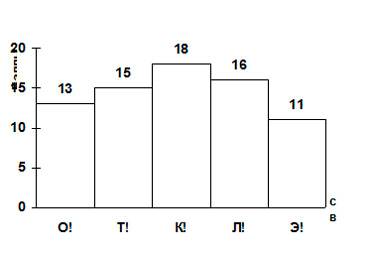 ИНСТРУКЦИЯ: «Уважаемый товарищ! Вы участвуете в исследовании индивидуальных особенностей личности, которое проводится с целью помочь Вам разобраться в себе и наметить пути самовоспитания.Прочитав вопрос, ответьте на него "да", либо "нет", либо "не знаю". Представляя свое поведение в той или иной ситуации, старайтесь быть объективным: опросчик имеет контрольную шкалу». Текст опросникаС вечера я планирую свои дела на будущий день.
2. Черновую работу (мытье посуды, вскапывание огорода и т.д.) выполняю с неохотой.
3. Жизнь класса проходит мимо меня.
4. Прочитываю к занятию не только основную, но и часть дополнительной литературы.
5. Я люблю петь.
6. Я всегда радуюсь успехам других людей.
7. Люблю наводить порядок у себя дома.
8. Возражаю, когда меня выбирают на руководящие должности.
9. У меня не хватает времени следить за книжными новинками.
10. встретившись с произведением искусства (книгой, музыкой, спектаклем и т.д.), могу расчувствоваться до слез.
11. Часто мне не удастся сделать то, что я наметил.
12. Свои обещания я всегда выполняю.
13. Мне постоянно приходится кому-нибудь помогать.
14. Из источников информации предпочитаю телевидение и кино.
15. Мое тело откликается на танцевальную музыку.
16. Считаю, что готовиться ко всем урокам невозможно.
17. Могу несколько часов подряд заниматься эффективно физической работой, физическими упражнениями.
18. Никогда не упускаю возможности побывать в театре, музее.
19 Трудную задачу предпочитаю списать у соседа, а не решить сам.
20. Бывает, что во время театрального действия я ем конфеты, мороженое.
21. На моем рабочем столе обычно порядок.
22. Главное для меня — сделать работу в срок, а качество — как выйдет.
23. Несдержанность и повышенный тон простительны, если отстаиваешь свою правоту.
24. Иногда я говорю вслух не то, что думаю.
25. Принимаю участие в художественной самодеятельности.
26. Я, как правило, затягиваю ответ на полученное письмо.
27. Ухаживаю за животными.
28. У меня постоянно возникают идеи о том, что можно сделать в классе.
29. Занимаясь умственной работой, могу жертвовать развлечениями, отдыхом.
30. Несколько раз в жизни мне пришлось солгать.
31. Вернувшись домой в грязной обуви, я сразу же привожу ее в порядок.
32. В период вынужденной бездеятельности (ожидание чего-либо, болезнь и т.д.) нахожу себе занятие.
33. Если человек со связями, я стараюсь завязать с ним дружбу.
34. Случается, что на занятии я высказываю спорную точку зрения, выражаю расхождение с мнением учащихся, преподавателя.
35. Меня волнует игра актеров на сцене.
36. Иногда я только делаю вид, что понимаю собеседника чтобы не показаться неумным.
37. Часто у меня не хватает терпения довести начатое дело до конца.
З8. Выполнение общественных обязанностей в классе приносит мне удовлетворение.
39 Уровень моих умственных достижений вполне достаточен.
40. Во время танца для меня главное — просто двигаться.
41. Не откладываю на завтра, то что могу сделать сегодня.
42. Правила повеления в общественных местах я выполняю.
43. На собрании предпочитаю молчать, хотя имею свою точку зрения.
44. Мои интересы требуют терпения, усидчивости.
45. Есть полотна живописи, перед которыми я простоял не одну минуту. 
46. Занятость общественной, домашней работой, спортом и т.п. неблагоприятно сказываются на моей учебе.
47. Плохо выполненная работа не дает мне спокойно отдыхать.
48. Я всегда радуюсь, получая трудное задание.
49. Ради собственного маленького открытия часами, неделями решаю одну и ту же проблему.
50. Я тщательно слежу за своей внешностью.
51. Ситуация, когда на один день выпадает три урока к которым надо готовиться, не застает меня врасплох, так как подготовку к ним я планирую заранее.
52. Если на воскреснике меня не обеспечили орудиями труда, я использую подручные средства.
53. Если мой товарищ, отстает в учебе, работе, нахожу возможность, чтобы помочь ему.
54. Не пропускаю ни одно мероприятия в культурной жизни города.
55. Если передают классическую музыку, а не эстрадную, я выключаю приемник.
56. Часто я убегаю на занятия, не успев позавтракать.
57. Домашний труд меня обременяет.
58. Не выношу критических замечаний.
59. Учебника мне вполне достаточно, чтобы подготовиться к занятию.
60. Я всегда перехожу улицу в положенном месте.
61. Могу пропустить занятие без всяких оснований.
62. Иногда я выбрасываю мелкий мусор из окна.
63. Во время ссоры не выбираю выражений, могу употребить грубое слово.
64. Когда товарищи обмениваются интересной научной информацией я, как правило только слушаю.
65. Я собираю пластинки с классической музыкой.
66. В моей жизни были ситуации (моменты), которые мне не хочется вспоминать.
67. Могу несколько часов подряд эффективно заниматься умственной работой.
68. Если отвечающий ни уроке не может связать двух слов, мне смешно.
69. Не зная ответа на вопрос, надеюсь на подсказку.
70. Мне нравится гулять с громко включенным магнитофоном, транзистором.
71. Если наступит полоса невезения в учебе, у меня пропадает охота заниматься.
72. Я всегда бываю согласен с тон оценкой, которую мне дает преподаватель.
73. Постоянно имею какие-нибудь общественные поручения.
74. Я люблю учиться.
75. Собираю книги по искусству, репродукции.
76. Каждую вещь я сразу кладу на место.
77. Выполнение черновой работы считаю унижением личности.
78. Могу поддержать разговор на любую тему.
79. На занятии меня так и тянет задать по теме вопрос преподавателю.
80. Всем подаркам предпочитаю цветы.
81. Когда приходится пропускать уроки, мне как-то не по себе.
82. Люблю возиться с растениями.
83. Пожилые люди раздражают меня своей ворчливостью, медлительностью.
84. При любых обстоятельствах предпочитаю работу развлечениям.
85. Красиво сделанная вещь наталкивает меня на создание чего-то подобного.
86. Мой стиль — ликвидировать пробелы и знаниях и период подготовки к экзамену.
87. Люблю оттягивать работу в надежде на то, что мне помогут.
88. Если меня покритикуют — в долгу не останусь.
89. Мне достаточно общего знакомства с явлениями, пусть другие докапываются до их сути.
90. Не успевая выполнить то, что наметил, нахожу себе оправдание.
91. Я прихожу минут за десять до начала занятий.
92. Люблю длительные перерывы в занятиях, работе.
93. Я соглашусь на бесплатную дополнительную работу после выполнения задания.
94. Жизнь кажется мне серой и скучной.
95. Когда я присутствую на концерте, у меня возникает желание тоже стать исполнителем.
96. Я делаю утреннюю зарядку.
97. Меня тяготит необходимость тратить время на неинтересную, хотя и нужную черновую работу.
98. Уважаю людей, которые могут доставать фирменные пещи.
99. Я часто увлекаюсь новым делом, но вскоре остываю.
100. У меня не хватает терпения досмотреть фильм, снятый по произведению классической литературы.
101. Если я основательно готовлюсь к уроку истории (обществоведения), то остальные уроки остаются неподготовленными. 
102. Взявшись за работу, делаю ее как можно лучше.
103. Люблю подшутить над отвечающим товарищем: подсказать невпопад, строить гримасу и т.п.
104. Новую информацию предпочитаю черпать у других людей, а не из книг.
105. Иногда я щелкаю семечки, ем что-нибудь на уроке, в кино, трамвае.
106. Порой я убегаю на занятия, не успев застелить, постель.
107. При выполнении хозяйственных дел, например, во время похода, я чувствую себя неуверенно.
108. Если на субботнике не подготовлен фронт работ, я беру это на себя.
109. Храню вырезки, выписки из газет, журналов.
110. Читая книгу, я, как правило, пропускаю описание природы.
111. Общественные поручения выполняю без напоминания.
112. Во время сельхозработ думаю об отдыхе, стараясь побыстрее выполнить задание.
113. Если я вижу о классе беспорядок (грязная доска, мусор, стулья не на месте и пр.), то тут же устраняю его.
114. Во время подготовки к занятиям товарищи обращаются ко мне с просьбой объяснить непонятное.
115. В свободное время рисую, вышиваю, занимаюсь поделками, играю на музыкальном инструменте.3. Анкета «Субъектность обучающихся в образовательном процессе»Из ст. Т. В. Терехиной, Н. А. Разиной, М. И. Лукьяновой, ж. Педагогическая диагностика, № 4, 2004 г. Способы диагностики субъектности учащихся в образовательном процессеАвторы методики не считают возможным жесткое предписание анонимности при опросе или открытого указания на авторство. Следует ли анкетируемым детям подписывать свои анкеты, зависит от ряда конкретных обстоятельств: каков характер взаимоотношений в классе между учениками и между учителем и учениками; есть ли у ребят основания для опасений давать открытые ответы. Лучше всего, если анкетирование проводит не сам учитель.Задача исследования (определить общую динамику в развитии личностных качеств обучающихся в ходе личностно-ориентированного взаимодействия) не требует определения авторства анкет. Также нужны лишь общие количественные данные по классу, по параллели, по определенной возрастной группе, если школа намерена использовать анкету для определения результата работы педколлектива по развитию субъектности обучающихся в образовательном процессе. Однако если результаты диагностики предполагается использовать для организации индивидуальной коррекционно-развивающей работы, то, конечно, потребуется конкретное знание о том, у кого именно из учеников класса процесс развития субъектности «западает», уровень развития этого личностного качества недостаточно выражен. В этом случае к школьникам следует обратиться с просьбой подписать анкеты, обеспечив при этом максимальную корректность в использовании полученных данных.Вариант для 5 – 7-х классовИнструкция «Прочти внимательно каждое суждение и реши, с какими из них ты согласен, а с какими нет. Если суждение совпадает с твоим мнением о себе, то поставь рядом с номером вопроса знак «+». Если не согласен, то знак «-».1.     На уроках я обычно активен и проявляю инициативу.2.     Мне не нравится выполнять самостоятельные задания.3.     Мне нравится выполнять по поручению учителя дополнительные творческие задания.4.     На уроке я в любое время могу задать учителю интересующий меня вопрос.5.     На уроках мне не интересно слушать учебный материал.6.     Я люблю участвовать в обсуждении на уроке какого-либо вопроса вместе с другими учениками.7.     На уроках я не проявляю любопытства.8.     Я не оцениваю сам свою работу на уроке, потому что это должен делать учитель.9.     Мои успехи в учебе зависят только от меня.10.       На уроках я часто поднимаю руку, когда нужно ответить на поставленный вопрос.11.       Мне нравится в дополнительной литературе искать интересную информацию к какому-либо уроку.12.       Я сам могу оценить качество выполненной мной работы.13.       Я активен на уроках только тогда, когда мне нужно получить отметку.14.       Не могу сказать, что учусь в полную меру своих сил.15.       Мне больше нравится, когда на уроке говорит сам учитель, а нас, учеников, он не беспокоит вопросами.16.       На уроках я часто испытываю желание высказать свою точку зрения, свое мнение.17.       Если на уроке мне что-то непонятно, я не буду беспокоить учителя дополнительными вопросами.18.       Мне не интересно то, что происходит на уроке, и потому чаще всего я скучаю.19.       Мне нравится, когда учитель на уроке привлекает нас, учеников, к разговору и задает нам вопросы.20.       Если на уроке я что-либо не понял, то обязательно дополнительно позанимаюсь дома и разберусь (или попрошу учителя мне разъяснить непонятный вопрос).Благодарим за ответы на вопросы анкеты!Обработка результатовПри подведении итогов опроса по анкете за совпадение с ключом начисляется 1 балл и подсчитывается общее количество баллов.Ключ к анкете для 5-7 классов:Ответ «Да» - вопросы № 1, 3, 4, 6, 9, 10, 11, 12, 16, 19, 20.Ответ «Нет» — вопросы № 2, 5, 7, 8, 13, 14, 15, 16, 17.Выводы:Низкий уровень (от 0 до 10 баллов) — субъектная позиция ученика в образовательном процессе выражена очень слабо либо практически отсутствует (при самых низких баллах). В процессе учебной деятельности школьник занимает чаще всего пассивную позицию, активность проявляет крайне редко, эпизодически, предпочитает быть в роли исполнителя учительских указаний и не выражать своего отношения к ним. К самостоятельности не стремится, различные виды самостоятельной работы выполняет в силу заданности их учителем и не стремится к их собственному выбору. Инициатива на уроке практически отсутствует. Ориентирован на традиционное выполнение роли ученика как объекта педагогических воздействий, на усвоение знаний, умений, навыков.Средний уровень (от 11 до 15 баллов) — в определенной степени субъектность присуща ученику как его личностное качество, выражена у него в достаточной мере. Ученик стремится проявлять некоторую активность, но инициативным бывает редко. Выборочно относится к участию в самостоятельных заданиях. Пытается вырабатывать свою личную позицию в тех или иных вопросах, но далеко не всегда стремится выражать свое отношение к тем или иным аспектам организации образовательного процесса.Высокий уровень (от 16 до 20 баллов) — субъектная позиция ученика в образовательном процессе ярко выражена, сформирована на высоком уровне. Ученику присущи как внутренняя активность (переживание своей причастности к процессу образовывания себя, осознание того, что результат в учебной деятельности будет зависеть от степени личных усилий, интеллектуальная включенность в предлагаемый учебный материал), так и внешняя (выражение своего мнения по поводу обсуждаемой проблемы, обращение к учителю с вопросами и уточнениями, внесение предложений по организации учебного процесса и другое).Ученик в высокой степени самостоятелен в освоении учебной деятельности, ориентирован на выполнение различных видов самостоятельных работ. Часто проявляет инициативу.Вариант для 8 – 9-х классовИнструкция«Прочитай внимательно каждое суждение и вырази свое согласие (поставь знак «+») или несогласие с ним (поставь знак «-»), опираясь при этом на собственное мнение о себе и знание своих индивидуальных особенностей».1.     Я никогда не опаздываю.2.     Мои успехи в учебе зависят только от меня.3.     Не могу сказать, что активно и с интересом отношусь к выполнению самостоятельных заданий.4.     В учебном процессе я чаще пассивен, чем активен.5.     Я всегда признаю свои ошибки.6.     Многое из того, что изучается на уроках в школе, мне интересно.7.     Обычно я не стремлюсь к самостоятельной оценке качества своей работы, поскольку это делает учитель.8.     В игре я предпочитаю выигрывать.9.     Я стараюсь чаще участвовать вместе с другими ребятами в обсуждении интересного вопроса или материала на уроке.10.       На уроке для меня важнее понять материал, а не запомнить.11.       Я готов и умею выражать свою точку зрения по какому-либо вопросу.12.       Неприличные шутки нередко вызывают у меня смех.13.       Мне не нравится, когда на уроке кто-то из одноклассников проявляет слишком высокую активность.14.       Я редко проявляю инициативу в учебном процессе.15.       Я всегда веду себя вежливо, даже с неприятными людьми.16.       Мне нравится, когда учитель предлагает самостоятельно выполнить дополнительное творческое задание, за что я с удовольствием берусь.17.       Я стараюсь прислушиваться к тем замечаниям, которые выражают мне мои одноклассники и учителя, и не обижаться.18.       Я никогда не жадничаю.19.       Если учебный материал мне не понятен, то чаще всего я не расстраиваюсь и не предпринимаю никаких действий, чтобы разобраться в нем.20.       Я не чувствую полезность многих учебных предметов в моем развитии.21.       Я люблю хвастаться.22.       Я могу на уроке в любое время спросить у учителя о чем-то и получить на мой вопрос ответ.23.       Для меня всегда важно понять причину того или иного события или явления.24.       Если я не прав, я не сержусь.25.       Не могу сказать, что на уроках я любопытен и проявляю интерес к излагаемому материалу.26.       Чаще всего я участвую в диспутах, беседах, ролевых играх, конференциях, смотрах и т.д., и мне это интересно.27.       Я никогда не беру чужого, будь это даже какая-нибудь мелочь.28.       Мне нравятся уроки, которые каким-нибудь образом касаются моей жизни, затрагивают ее или мой личный опыт.29.       Я всегда говорю правду.30.       Мне нравится вместе с одноклассниками выполнять групповые задания, что-то обсуждать и принимать решения.Благодарим за ответы на вопросы анкеты!Обработка результатов1 этап: обработка анкет по шкале лжиШкала лжи в анкете представлена 10 вопросами № 1, 5, 8, 12, 15 18, 21, 24, 27, 29.Ключ к шкале лжи:Ответ «Да» в вопросах № 1,5, 15, 18, 24, 27, 29.Ответ «Нет» в вопросах № 8, 12, 21.За совпадение с ключом начисляется один балл и подсчитывается общая сумма по шкале лжи. Если сумма баллов равна от 1 до 5 — это низкий уровень, от 6 до 7 баллов — допустимый уровень по шкале лжи. Если по шкале лжи ученик набрал 8-10 баллов, то это указывает на высокий уровень и говорит о высокой ориентации на социально одобряемые ответы.Анкеты с высокими показателями по шкале лжи необходимо изъять из общей массы, при подсчете общего результата по классу они не учитываются.2 этап: обработка анкетПри обработке оставшихся анкет за совпадение с ключом начисляется 1 балл и подсчитывается общее количество баллов (без учета суммы по шкале лжи).Ключ к анкете для 8-9 классов:Ответ «Да» - вопросы № 2, 6, 9, 10, 11, 16, 17, 22, 23, 26, 28, 30.Ответ «Нет» — вопросы № 3, 4, 7, 13, 14, 18, 20, 25.Выводы:Низкий уровень (от 0 до 11 баллов) — субъектная позиция ученика в образовательном процессе выражена очень слабо либо практически отсутствует (при самых низких баллах). В процессе учебной деятельности школьник занимает чаще всего пассивную позицию, активность проявляет крайне редко, эпизодически, предпочитает быть в роли исполнителя учительских указаний и не выражать своего отношения к ним. К самостоятельности не стремится, различные виды самостоятельной работы выполняет, поскольку они заданы учителем и не стремится к собственному выбору. Инициатива на уроке практически отсутствует. Ориентирован на традиционное выполнение роли ученика как объекта педагогических воздействий, на усвоение знаний, умений, навыков.Средний уровень (от 12 до 16 баллов) — в определенной степени субъектность присуща ученику как его личностное качество, выражена у него в достаточной мере. Ученик стремится к проявлению некоторой активности, но инициативным бывает редко. Выборочно относится к участию в самостоятельных заданиях. Пытается вырабатывать свою позицию в тех или иных вопросах, но далеко не всегда стремится выражать свое отношение к тем или иным аспектам организации образовательного процесса.Высокий уровень (от 17 до 20 баллов) — субъектная позиция ученика в образовательном процессе ярко выражена, сформирована на высоком уровне. Ученику присущи как внутренняя активность (переживание своей причастности к процессу образовывания себя, осознание того, что результат в учебной деятельности будет зависеть от его личных усилий, интеллектуальная включенность в предлагаемый учебный материал), так и внешняя (выражение своего мнения по поводу обсуждаемой проблемы, обращение к учителю с вопросами и уточнениями, внесение предложений по организации учебного процесса и другое). Ученик в высокой степени самостоятелен в освоении учебной деятельности, значительно ориентирован на выполнение различных видов самостоятельных работ. Часто проявляет инициативу.4. «Пословицы» (методика С.М. Петровой)Цель: определить уровень нравственной воспитанности учащихся и выяснить особенности ценностныхотношений к жизни, к людям, к самим себе.Ход проведения. Учащимся предлагается бланк с 60 пословицами. Возможны два варианта работы с этим бланком. В первом случае учащимся требуется внимательно прочитать каждую пословицу и оценить степеньсогласия с ее содержанием по следующей шкале:1 балл – согласен в очень незначительной степени;2 балла – частично согласен;3 балла – в общем согласен;4 балла – почти полностью согласен;5 баллов – совершенно согласен.Во втором случае каждому ученику необходимо внимательно прочитать каждую пару пословиц («а» и «б», «в» и «г») и выбрать ту из пары, с содержанием которой согласен в наибольшей степени.Предлагаются следующие пословицы:а) счастлив тот, у кого совесть спокойна;б) стыд не дым, глаза не выест;в) лучше жить бедняком, чем разбогатеть со грехом;г) что за честь, коли нечего есть.а) не хлебом единым жив человек;б) живется, у кого денежка ведется;в) не в деньгах счастье;г) когда деньги вижу, души своей не слышу.а) кому счастье служит, тот ни о чем не тужит;б) где счастье плодится, там и зависть родится;в) кто хорошо живет, тот долго живет;г) жизнь прожить – не поле перейти.а) бояться несчастья и счастья не видать;б) людское счастье, что вода в бредне;в) деньги – дело наживное;г) голым родился, гол и умру.а) только тот не ошибается, кто ничего не делает;б) береженого Бог бережет;в) на Бога надейся, а сам не плошай;г) не зная броду, не суйся в воду.а) всяк сам своего счастья кузнец;б) бьется как рыба об лед;в) хочу – половина могу;г) лбом стены не прошибешь.а) добрая слава лучше богатства;б) уши выше лба не растут;в) как проживешь, так и прослывешь;г) выше головы не прыгнешь.а) мир не без добрых людей;б) на наш век дураков хватит;в) люди – всё, а деньги – сор;г) деньгам все повинуются.а) что в людях живет, то и нас не минет;б) живу как живется, а не как люди хотят;в) от народа отстать – жертвою стать;г) никто мне не указ.а) всякий за себя отвечает;б) моя хата с краю, я ничего не знаю;в) своя рубашка ближе к телу;г) наше дело – сторона.а) сам пропадай, а товарища выручай;б) делай людям добро, да себе без беды;в) жизнь дана на добрые дела;г) когда хочешь себе добра, то никому не делай зла.а) не имей сто рублей, а имей сто друзей;б) на обеде все – соседи, а пришла беда, они прочь, как вода;в) доброе братство лучше богатства;г) черный день придет – приятели откажутся.а) ученье – свет, неученье – тьма;б) много будешь знать, скоро состаришься;в) ученье лучше богатства;г) век живи, век учись, а дураком помрешь.а) без труда нет добра;б) от трудов праведных не наживешь палат каменных;в) можно тому богатым быть, кто от трудов мало спит;г) от работы не будешь богат, а скорее будешь горбат.а) на что и законы писать, если их не исполнять;б) закон – паутина, шмель проскочит, муха увязнет;в) где тверд закон, там всяк умен;г) закон – что дышло, куда поворотишь, туда и вышло.Обработка полученных данных. Текст методики содержит 30 пар ценностных суждений о жизни, людях, самом человеке, зафиксированных в содержании пословиц и противоречащих друг другу по смыслу. Ценностные отношения человека к жизни, к людям, к самому себе конкретизируются в отдельных пословицах и в тексте методики располагаются следующим образом:а, в – духовное отношение к жизни,б, г – бездуховное отношение к жизни;а, в – незначимость материального благополучия в жизни, б, г – материально благополучная жизнь;а, в – счастливая, хорошая жизнь,б, г – трудная, сложная жизнь;а, в – оптимистическое отношение к жизни,б, г – пессимистическое отношение к жизни;а, в – решительное отношение к жизни,б, г – осторожное отношение к жизни;а, в – самоопределение в жизни,б, г – отсутствие самоопределения в жизни;а, в – стремление к достижениям в жизни,б, г – отсутствие стремления к достижениям в жизни;а, в – хорошее отношение к людям,б, г – плохое отношение к людям;а, в – коллективистическое отношение к людям,б, г – индивидуалистическое отношение к людям;а, в – эгоцентрическое отношение к людям,б, г – эгоистическое отношение к людям;а, в – альтруистическое отношение к людям,б, г – паритетное отношение к людям;а, в – значимость дружбы,б, г – незначимость дружбы;а, в – значимость ученья,б, г – незначимость ученья;а, в – значимость труда,б, г – незначимость труда;а, в – значимость соблюдения законов,б, г – незначимость соблюдения законов.Подсчитывается сумма баллов (по варианту 1) или количество выборов (по варианту 2) отдельно по ответам «а», «в» и отдельно по ответам «б», «г».Основной принцип оценивания полученных результатов – сравнение сумм баллов или количества выборов. Более высокие оценки или большее количество выборов по ответам «а» и «в» свидетельствует об устойчивости желательных ценностных отношений учащихся к жизни, к людям, к самим себе; по ответам «б» и «г» – об устойчивости нежелательных ценностных отношений к жизни, к людям, к самим себе.Показатель нравственной воспитанности определяется соотношением: чем больше степень согласия с содержанием пословиц «а», «в» и меньше степень согласия с содержанием пословиц «б» и «г», тем выше уровень нравственной воспитанности учащихся, и, наоборот, чем меньше степень согласия с содержанием пословиц «а», «в» и больше степень согласия с содержанием пословиц «б», «г», тем он ниже.Допускается использование сокращенного варианта данной методики. В этом случае учащимся предъявляются отдельным текстом либо пословицы под буквами «а» и «б», либо пословицы под буквами «в» и «г».5.Методика «Психологическая культура личности» (Т.А. Огнева, О.И. Мотков)(для учащихся 5 – 7 классов)Методика предназначена для изучения особенностей психологического функционирования личности школьников (5 – 7 классов).Психологическая культура личности – это характеристика гармоничности построения основных процессов поведения и управления ими. Она выражается, в первую очередь, в достаточно хорошей саморегуляции действий и эмоций, в конструктивности общения и конструктивном ведении различных дел, в наличии выраженных процессов самоопределения, творчества и саморазвития. В контексте данной методики речь скорее идет о культуре совершения психологических процессов, а не о культуре психологических знаний.Методика позволяет изучать выраженность и качество шести частных видов культурно-психологических поведенческих проявлений учащихся:1 – самопонимание и самопознание, наличие самоанализа своих личностных и поведенческих особенностей, в результате которого начинают лучше осознаваться свои планы, отношения и психологические особенности, образуется самооценка, реально помогающая жить, ставить осуществимые цели и задачи, направлять конкретные усилия в соответствующее своим склонностям и предпочтениям русло, быть самим собой;2 - конструктивность общения со сверстниками, ближними и дальними людьми, помогающее продуктивному разрешению личных, деловых и общественных вопросов;3 - хорошая саморегуляция своих эмоций, действий и мыслей - развитые умения поддерживать положительный эмоциональный тон, сохранять спокойствие в стрессовых ситуациях, проявлять гибкость при решении сложных познавательных задач и в общении;4 – наличие творчества – охотное освоение новых дел и игр, придумывание новых способов выполнения привычной деятельности и новых игр;5 - самоорганизованность- достаточно реалистичное их планирование, доведение начатого дела до конца, выполнение деловых обещаний, умение распределять время на учебу и другие дела;6 - гармонизирующеесаморазвитие - наличие самозадач и деятельности по самовоспитанию своих качеств, улучшающих образ жизни, поддержание бодрости с помощью физических упражнений, умение заставить себя соблюдать ежедневную гигиену, сохранять порядок в своей комнате и т.п.Эти шесть частных показателей составляют общий фактор – Психологическая культура личности (все вопросы методики).Развитие психологической культуры у детей связано, по-видимому, как с действием факторов наследственности и среды, так и с собственной активностью субъекта, т.е. с постановкой развивающих самозадач и их осуществлением.Данная методика – модификация одноименной методики О.И. Моткова (Мотков О.И. Психологическая культура личности/ Газ. “Школьный психолог”, 1999, № 15, с. 8-9; )В ней, во-первых, с учетом возрастных особенностей детей, изменены формулировки пунктов, но с сохранением их запроектированного психологического содержания. Пункты даны в виде вопросов, что упрощает их понимание. Во-вторых, для облегчения работы школьников с методикой, учитывается только реальное проявление признаков психологической культуры в поведении, без необходимости оценивать силу своих стремлений к ней (т.е. собираются данные только по шкале Б первоначальной методики).В то же время сохранены 5-балльная шкала возможных ответов, изучаемые показатели психологической культуры, ключ и способ обработки первичных данных.БЛАНК методики “Психологическая культура личности” (5 – 7 классы)Инструкция: Пожалуйста, ответьте на предложенные ниже вопросы о ваших умениях общаться с другими детьми и владеть собой. Свой ответ выбирайте из пяти предложенных возможных ответов. Справа от каждого вопроса обведите кружком цифру, обозначающую выбранный Вами ответ.1 - очень редко
2 - редко 
3 - иногда 
4 - часто 
5 - всегда Фамилия и имя ___________________________ Дата обследования_________________Дата рождения___________________________ Пол__________________________Школа №, город ___________________________ Класс ______________________ КЛЮЧИзучается степень проявления шести видов культурно-психологического поведения, составляющих психологическую культуру человека, а также ее общее проявление в целом.ОБРАБОТКА РЕЗУЛЬТАТОВ1. Вычисляем показатели проявления каждого вида культурно-психологического поведения - Ср I, Cp II, .... Сначала подсчитываем среднее арифметическое ответов о культурно-психологическом поведении вида I, затем - вида II, и так далее.Затем вычисляем среднюю по обобщенному показателю психологической культуры в целом Ср пк - т.е. показателю итоговой степени проявления всех шести видов психологической культуры - суммируем ответы по всем вопросам и делим сумму на 18. Заносим эти средние в таблицу.2. Определяем по таблице 1 уровни гармоничности каждого вида психологической культуры и обобщенный показатель - уровень гармоничности психологической культуры личности в целом.Таблица 1. Примерные уровни гармоничности характеристик психологической культуры (балльные показатели)Шкала перевода любых балльных ответов, выбранных по 5-балльной системе, в проценты:балл 1,0 1,1 1,2 1,3 1,4 1,5 1,6 1,7 1,8 1,9  2,0 2,1  2,2 2,3  2,4 2,5 2,6 2,7%     0,0 2,5  5  7,5 10 12,5 15 17,5 20 22,5 25 27,5 30 32,5 35 37,5 40 42,5балл 2,8 2,9 3,0 3,1  3,2 3,3 3,4 3,5   3,6 3,7 3,8  3,9  4,0 4,1 4,2 4,3 4,4 4,5  4,6%     45 47,5 50 52,5 55 57,5 60 62,5 65 67,5 70 72,5 75 77,5 80 82,5 85 87,5 90балл 4,7 4,8 4,9   5,00%    92,5 95 97,5 100,0Таблица 2. Средние данные групп детей младших и средних классов6.Анкета «Ценности образования»Уважаемые ребята!Вы стали участниками опроса, который проводится в целях изучения системы ценностей учащихся нашей школы.Из 16 предлагаемых ценностей выберите 5 наиболее важных для себя и отметьте их  галочкой   или  крестиком . Чтобы анкетирование было успешным, будьте откровенны в ответах на вопросы.СПАСИБО!Анкета «Ранжирование сферы ценностных ориентаций школьников»Ключи к анкете «Ранжирование сферы ценностных ориентаций школьников и классных руководителей»С.Л.Братченко Опросник профильно-ориентационной компетеции (ОПОК)Работая с опросником учащиеся 8-11 класса должны выразить свое согласие или несогласие с 28 утверждениями. Утверждения может зачитывать психолог (учитель), а учащиеся выбирают и записывают в лист ответов номер варианта ответа (степень согласия).До оглашения утверждений учащимся разъясняются понятия:образовательный маршрут;манипуляции;ближние и дальние цели;профессиональные пробы.Если у учащихся возникнут другие вопросы, необходимо подробно разъяснить все, что оказалось непонятным. И обязательно привести примеры меняющихся обстоятельств, которые могут помешать достижению профессиональных целей (утверждения с 21 по 24).Запишите на доске варианты ответов(степень согласия с утверждениями)- да, это так- похоже, что это так- и так и не так- похоже, что это не так- нет, это не такПопросите учащихся на листке в столбик записать числа от 1 до 28 (номера утверждений) и рядом с ними писать номер выбранного ответа (см. выше).Утверждения:Я считаю важным задолго до окончания школы выбрать образовательный маршрут.Что нужно сделать, чтобы выстроить успешный образовательный маршрут, я хорошо знаю.Я делаю все необходимое для построения собственного образовательного маршрута.Я вполне доволен тем, как я выстроил свой образовательный маршрут. Я уверен, что смогу добиться всего, что наметил.Для того, чтобы реализовать намеченный образовательный маршрут, очень важно уметь ставить цели на ближнюю и на дальнюю перспективу.Мне известна технология постановки целей. Я хорошо знаю, как правильно ставить цели.Я имею ясные цели, соответствующие моему образовательному маршруту.Правильно поставленные мною цели реально продвигают меня по моему образовательному маршруту, приближают меня к моей цели.Для успешного продвижения по образовательному маршруту необходимы соответствующие этому маршруту знания.Я точно знаю, как получить знания, необходимые для успешного достижения всех пунктов моего образовательного маршрута.Все знания, необходимые для моего образовательного маршрута я вовремя и успешно получаю.Я чувствую, что все, что я узнаю, реально продвигают меня по выбранному мною маршруту. Чтобы не ошибиться в выборе дела жизни, важно попробовать его на практике еще во время обучения в школе.Я хорошо знаю, как проверить себя в выбранном мною деле, как осуществить профессиональную пробу.Я уже не раз пробовал делать то, чем буду заниматься в своей профессии и в подготовке к ней.Мои проверки себя в деле приближают меня к окончательному утверждению в собственном выборе.На пути к намеченным целям очень важно уметь противостоять посторонним влияниям, отвлекающим меня от выбранного маршрута.Как противостоять манипуляторам мне хорошо известно, я знаю, кому и когда сказать "нет", чтобы не сбиться с образовательного маршрута.Мне уже приходилось отстаивать свое мнение, когда меня пытались переубедить, и у меня это хорошо получалось. Я частенько противостою таким манипуляциям.Мои умения противостоять манипуляциям ощутимо помогают мне двигаться к цели.В жизни часто меняются обстоятельства. При этом важно сохранить намеченные цели, не уклониться от выбранного образовательного маршрута.Мне известно, как вести себя в меняющихся обстоятельствах, чтобы реализовать намеченные цели обучения и получения профессии.Если случались перемены, которые затрудняли мое продвижение по выбранному образовательному маршруту, я вносил коррективы, которые помогали мне не отказаться от намеченных целей.Я горжусь своим умением оперативно реагировать на изменившиеся обстоятельства, потому это не раз помогло мне достичь целей, ведущих меня к выбранной профессии.Пока человек учится и осваивает профессию, очень важно пользоваться помощью специалистов (учителей, психологов, юристов, медиков и пр.).Если мне потребуется такая помощь, я легко ее найду. Я точно знаю, где и как ее получить.Мне уже приходилось пользоваться помощью специалистов и у меня это совсем не вызывало затруднений.Помощь, которую я получал от специалистов, реально помогла мне при прохождении мною образовательного маршрута.Попросите учащихся подписать свой лист ответов.8.Карта самодиагностики степени готовности к выбору профиля обучения9 классВы знаете, что в 10-11 классах предполагается введение профильного обучения. Нам важно знать сделали ли Вы уже свой выбор. Какие профили оказались наиболее востребованными и нужна ли Вам наша дополнительная помощь.Внимание! На этих бланках не делайте никаких пометок, пользуйтесь листом-ответником.А	Вы хорошо себе представляете особенности профильного обучения в 10-11 классах?Безусловно, да (3),  Отчасти (2),  Пока нет (1)Б	Вы уже выбрали желаемый профиль обучения, и можете указать наиболее интересную для изучения предметную область?Безусловно, да (3),  Отчасти (2),  Пока нет (1)В	Вам помогли занятия по профильной ориентации выявить собственные интересы, определиться в выборе возможной сферы профессиональной деятельности?Безусловно, да (3),  Отчасти (2),  Пока нет (1)Г	На какой профиль (профили) Вы хотели бы пойти в 10 классе? _____________________________________(взвешенное основное намерение (3))_______________________________________________(запасной	 вариант (2))___________________________________________________________ не знаю (1)Д	Какие четыре фактора, из ниже перечисленных, имели для вас определяющее значение при выборе профиля образования? Интуиция, предчувствие профессиональной успешности именно в той или иной сфере образовательной и трудовой деятельности (1)Я до сих пор не смог определиться с выбором профиля образования (1)Примеры и опыт друзей, знакомых, советы родителей и т.п. (1)Территориальная близость места будущей учебы или работы (1)Желание проявить известные мне собственные качества и способности (2)Рекомендации учителя (2)СМИ, литература, кино, видеофильмы (2)Школьные предметы, которыми хотелось бы углубленно заниматься в процессе продолжения образования (2)Ориентация на конкретный ВУЗ (или его факультет), лицей, колледж, осознанное желание продолжить образование исключительно в данном учебном заведении (3) Уже имеющийся собственный практический опыт профессиональной работы, трудовые действия или учебная деятельность в данной или родственной области (3) Мой профессиональный выбор сделан, и сейчас вышеперечисленные факторы на него уже не сильно влияют (3) Ориентируюсь на собственные особенности, возможности и желания, которые трезво оцениваю (3)Подсчитайте и впишите в ответник сумму весовых коэффициентов, выбранных вами позиций. Укажите фамилию ________________________________________Шкала оценок9. Модифицированный вариант «Самоактуализационного теста»Инструкция.Данный опросник предназначен для диагностики уровня самоактуализации личности. В каждом пункте теста содержатся два высказывания (а и б). Внимательно прочитайте каждое из двух высказываний и отметьте то из них, которое в большей степени соответствует вашей точке зрения.Стимульный материал (вопросник):1. а) Я верю в себя только тогда, когда чувствую, что могу справиться со всеми стоящими передо мной задачами. 
б) Я верю в себя и тогда, когда чувствую, что не могу справиться со всеми стоящими передо мной задачами.
2. а) Я часто внутренне смущаюсь, когда мне говорят комплименты,
б) Я редко смущаюсь, когда мне говорят комплименты. 
3. а) Мне кажется, что человек может прожить свою жизнь так, как ему хочется, 
б) Мне кажется, что человек имеет мало шансов прожить свою жизнь так, как ему хочется. 
4. а) Я всегда чувствую в себе силы для преодоления жизненных невзгод, 
б) Я далеко не всегда чувствую в себе силы для преодоления жизненных невзгод. 
5. а) Я чувствую угрызения совести, когда сержусь на тех, кого люблю. 
б) Я не чувствую угрызений совести, когда сержусь на тех, кого люблю. 
6. а) В сложных ситуациях надо действовать уже испытанными способами, так как это гарантирует успех, 
б) В сложных ситуациях всегда надо искать принципиально новые решения. 
7. а) Для меня важно, разделяют ли другие люди мою точку зрения, 
б) Для меня не слишком важно, разделяют ли другие люди мою точку зрения, 
8. а) Мне кажется, что человек должен спокойно относиться к тому неприятному, что он может услышать о себе от других, 
б) Мне понятно, когда люди обижаются, услышав что-то неприятное о себе. 
9. а) Я могу безо всяких угрызений совести отложить на завтра то, что должен сделать сегодня. 
б) Меня мучают угрызения совести, если я откладываю на завтра то, что должен сделать сегодня. 
10. а) Я иногда бываю так зол, что мне хочется набрасываться на людей. 
б) Я никогда не бываю зол настолько, чтобы мне хотелось набрасываться на людей. 
11. а) Мне кажется, что в будущем меня ждет много хорошего, 
б) Мне кажется, что мое будущее сулит мне мало хорошего. 
12. а) Человек должен оставаться честным во всем и всегда. 
б) Бывают ситуации, когда человек имеет право быть нечестным. 
13. а) Взрослые никогда не должны сдерживать любознательность ребенка, даже если ее удовлетворение может повлечь отрицательные последствия. 
б) Не стоит поощрять излишнее любопытство ребенка, если оно может привести к нежелательным последствиям.
14. а) У меня часто возникает потребность найти обоснование тем своим действиям, которые я совершаю только потому, что мне этого хочется. 
б) У меня никогда не возникает потребности в обосновании тех своих действий, которые я совершаю просто потому, что мне этого хочется. 
15. а) Я всячески стараюсь избегать огорчений.
б) Я не считаю для себя нужным избегать огорчений.
16. а) Я часто испытываю чувство беспокойства, думая о будущем,
б) Я редко испытываю чувство беспокойства, думая о будущем.
17. а) Я не хотел бы отступать от своих принципов даже ради того, чтобы совершить нечто полезное, за что люди были бы благодарны мне.
б) Я хотел бы совершить нечто полезное, за что люди были бы благодарны мне, даже если ради этого нужно было бы отойти от своих принципов. 
18. а) Мне кажется, что большую часть времени я не живу, а как бы готовлюсь к тому, чтобы начать жить в будущем. 
б) Мне кажется, что большую часть времени я живу по-настоящему уже сейчас, а не готовлюсь к будущей настоящей жизни. 
19. а) Обычно я высказываю и делаю то, что считаю нужным, даже если это грозит осложнениями в отношениях с близкими. 
б) Я стараюсь не говорить и не делать того, что может грозить осложнениями в отношениях с близкими. 
20. а) Люди, которые проявляют интерес ко всему на свете, иногда меня раздражают. 
б) Люди, которые проявляют интерес ко всему на свете, всегда вызывают у меня симпатию. 
21. а) Мне не нравится, когда люди проводят много времени в бесплодных мечтаниях. 
б) Мне кажется, что нет ничего плохого в том, что люди тратят много времени на бесплодные мечтания. 
22. а) Я часто задумываюсь о том, правильно ли я вел себя в тех или иных случаях. 
б) Я редко задумываюсь о том, правильно ли я вел себя в той или иной ситуации.
23. а) Мне кажется, что любой человек по своей природе способен преодолевать те трудности, которые ставит перед ним жизнь.
б) Я не думаю, что любой человек по своей природе способен преодолевать те трудности, которые ставит перед ним жизнь.
24. а) Главное в нашей жизни — творить, создавать что-то новое,
б) Главное в нашей жизни — приносить пользу.
25. а) Мне кажется, что было бы лучше, если бы у большинства мужчин преобладали традиционно мужские черты характера, а у женщин — традиционно женские.
б) Мне кажется, что было бы лучше, если бы и мужчины, и женщины совмещали в себе и традиционно мужские, и традиционно женские черты характера. 
26. а) Два человека лучше ладят между собой, когда каждый из них старается прежде всего доставить удовольствие другому в противовес свободному выражению своих чувств. 
б) Два человека лучше ладят между собой, если каждый из них старается прежде всего выразить свои чувства в противовес стремлению доставить удовольствие другому. 
27. а) Жестокие и эгоистичные поступки, которые совершают люди, являются естественными проявлениями их человеческой природы. 
б) Жестокие и эгоистичные поступки, которые совершают люди, не являются естественными проявлениями их человеческой природы. 
28. а) Я уверен в себе. 
б) Я не уверен в себе. 
29. а) Осуществление моих планов в будущем во многом зависит от того, будут ли у меня близкие друзья. 
б) Осуществление моих планов в будущем лишь незначительно зависит от того, будут ли у меня близкие друзья. 
30. а) Мне кажется, что наиболее ценным для человека является его любимая работа. 
б) Мне кажется, что наиболее ценным для человека является его семейная жизнь. 
31. а) Я никогда не сплетничаю. 
б) Иногда мне приятно посплетничать. 
32. а) Я мирюсь с противоречиями в самом себе. 
б) Я не могу мириться с противоречиями в самом себе. 
33. а) Если незнакомый человек окажет мне услугу, то я чувствую себя обязанным ему. 
б) Если незнакомый человек окажет мне услугу, то я не чувствую себя обязанным ему. 
34. а) Иногда мне бывает трудно быть искренним, даже если мне этого хочется.
б) Мне всегда удается быть искренним, даже если мне этого не хочется.
35. а) Меня иногда (редко) беспокоит чувство вины,
б) Меня часто беспокоит чувство вины.
36. а) Я чувствую себя ответственным за то, чтобы у тех, с кем я общаюсь, было хорошее настроение.
б) Я не чувствую себя ответственным за то, чтобы у тех, с кем я общаюсь, было хорошее настроение.
37. а) Мне кажется, что каждому человеку необходимо иметь представления об основных законах физики. 
б) Мне кажется, что многие люди могут обойтись без знания законов физики. 
38. а) Я считаю необходимым следовать правилу "не трать время зря". 
б) Я не считаю необходимым следовать правилу "не трать время зря".
39. а) Критические замечания в мой адрес снижают мою самооценку. 
б) Критические замечания в мой адрес не снижают моей самооценки.
40. а) Я часто переживаю из-за того, что в настоящий момент не делаю ничего замечательного.
б) Я редко переживаю из-за того, что в настоящий момент не делаю ничего замечательного.
41. а) Я предпочитаю оставлять приятное "на потом". Я не оставляю приятное "на потом". 
б) Я не оставляю "приятное на потом".
42. а) Я часто принимаю спонтанные решения. Я редко принимаю спонтанные решения.
б) Я редко принимаю спонтанные решения.
43. а) Я стараюсь выражать открыто свои чувства, даже если это может привести к неприятностям.
б) Я стараюсь не выражать открыто свои чувства, даже если это может привести к неприятностям.
44. а) Я не могу сказать, что я себе нравлюсь,
б) Я могу сказать, что я себе нравлюсь.
45. а) Я часто вспоминаю о неприятных для меня вещах
б) Я редко вспоминаю о неприятных для меня вещах.
46. а).Мне кажется, что люди должны открыто проявлять в отношениях с другими свое недовольство ими. 
б) Мне кажется, что в общении с другими людьми нужно скрывать свое не-довольство ими.
47. а) Мне кажется, что я могу судить о том, как должны вести себя другие люди. 
б) Мне кажется, что я не могу судить о том, как должны вести себя, другие люди. 
48. а) Мне кажется, что углубление в узкую специализацию является необходимой для настоящего ученого, 
б) Мне кажется, что углубление в узкую специализацию делает человека ограниченным. 
49. а) При определении того, что хорошо, а что плохо, для меня важно мнение других людей, 
б) Я стараюсь сам определить, что хорошо, а что плохо. 
50. а) Мне бывает трудно отличить любовь от простого влечения, 
б) Я легко отличаю любовь от простого влечения. 
51. а) Я постоянно стремлюсь к самоусовершенствованию. 
б) Меня мало волнует проблема самоусовершенствования. 
52. а) Достижение счастья не может быть целью человеческих отношений.
б) Достижение счастья — это главная цель человеческих отношений.
53. а) Мне кажется. Что я вполне могу доверять собственным оценкам.
б) Мне кажется, что я не могу в полной мере доверять собственными оценкам.
54. а) При необходимости человек может достаточно легко освободиться от своих привычек,
б) Человеку крайне трудно освободиться от своих привычек.
55 а) Мои чувства иногда приводят в недоумение меня самого.
б) Мои чувства никогда не приводят меня в недоумение.
56. а) В некоторых случаях я считаю себя вправе дать понять человеку, что он кажется мне глупым и неинтересным, 
б) В некоторых случаях я не считаю себя вправе дать понять человеку, что он кажется мне глупым и неинтересным. 
57. а) О том, насколько счастливо складываются отношения между людьми, можно судить, наблюдая за ними со стороны.
б) Наблюдая со стороны, нельзя сказать, насколько счастливо складываются отношения между людьми. 
58. а) Я часто перечитываю понравившиеся мне книги по нескольку раз. 
б) Я думаю, что лучше прочесть какую-нибудь новую книгу, чем возвращаться к уже прочитанному. 
59. а) Я очень увлечен своей работой. б) Я не могу сказать, что увлечен своей работой.
60. а) Я недоволен своим прошлым
б) Я доволен своим прошлым.
61. а) Я чувствую себя обязанным всегда говорить правду.
б) Я не чувствую себя обязанным всегда говорить правду.
62. а) Существует очень мало ситуаций, когда я могу позволить себе дурачиться.
б) Существует множество ситуаций, когда я могу позволить себе дурачиться.
63. а) Стремясь разобраться в характере и чувствах окружающих, люди часто бывают бестактны. 
б) Стремление разобраться в характере и чувствах окружающих естественно для человека и потому может оправдать бестактность. 
64. а) Обычно я расстраиваюсь из-за потери или поломки нравившейся мне вещи. 
б) Обычно я не расстраиваюсь из-за потери или поломки нравившихся мне вещей. 
65. а) По возможности я стараюсь делать то, что от меня ждут окружающие. 
б) Обычно я не задумываюсь над тем, соответствует ли мое поведение тому, которого от меня ждут. 
66. а) Интерес к самому себе всегда необходим человеку. 
б) Излишнее самокопание иногда имеет дурные последствия.
67. а) Иногда я боюсь быть самим собой. 
б) Я никогда не боюсь быть самим собой. 
68. а) Большая часть того, что я делаю, доставляет мне удовольствие. 
б) Лишь немногое из того, что я делаю, доставляет мне удовольствие. 
69. а) Лишь тщеславные люди думают о своих достоинствах и не думают о недостатках,
б) Не только тщеславные люди не думают о своих недостатках. 
70. а) Я могу делать что-либо для других, не требуя, чтобы они это оценили. 
б) Я вправе ожидать от других, чтобы они оценили то, что я делаю для них. 
71. а) Человек должен раскаиваться в своих проступках. 
б) Человек не обязательно должен раскаиваться в своих проступках. 
72. а) Мне необходимы обоснования для принятия моих чувств,
б) Обычно мне не нужны никакие обоснования для принятия моих чувств. 
73. а) В большинстве ситуаций я прежде всего стараюсь понять, чего хочу я сам. 
б) В большинстве ситуаций я прежде всего стараюсь понять, чего хотят окружающие.
74. а) Я стараюсь никогда не быть "белой вороной". 
б) Я позволяю себе иногда быть "белой вороной".
75. а) Когда я нравлюсь сам себе, мне кажется, что я нравлюсь всем окружающим. 
б) Даже когда я нравлюсь сам себе, я понимаю, что есть люди, которым я неприятен.
76. а) Мое прошлое в значительной мере определяет мое будущее. 
б) Мое прошлое очень слабо определяет мое будущее.
77. а) Часто бывает так, что выразить свои чувства важнее, чем обдумывать ситуацию. 
б) Довольно редко бывает так, что выразить свои чувства важнее, чем обдумывать ситуацию. 
78. а) Усилия и затраты, которых требует познание истины, стоят того, так как приносят пользу людям. 
б) Усилия и затраты, которых требует познание истины, стоят того, так как доставляют человеку удовольствие.
79. а) Мне всегда необходимо, чтобы другие одобряли то, что я делаю. 
б) Мне не всегда необходимо, чтобы другие одобряли то, что я делаю.
80. а) Я не доверяю тем решениям, которые принимаю спонтанно. 
б) Я доверяю тем решениям, которые принимаю спонтанно.
81. а) Пожалуй, я могу сказать, что я живу с ощущением счастья. 
б) Пожалуй, я не могу сказать, что живу с ощущением счастья.
82. а) Довольно часто мне бывает скучно. 
б) Мне никогда не бывает скучно.
83. а) Я часто проявляю свое расположение к человеку, независимо от того, взаимно ли оно. 
б) Я редко проявляю свое расположение к человеку, не будучи уверенным, что оно взаимно. 
84. а) Я легко принимаю рискованные решения. 
б) Обычно мне бывает трудно принять рискованные решения.
85. а) Я стараюсь во всем и всегда поступать честно 
б) Иногда я считаю возможным смошенничать.
86. а) Я готов примириться со своими ошибками. 
б) Мне бывает трудно примириться со своими ошибками. 
87. а) Если я делаю что-то исключительно в своих интересах, то это обычно вызывает у меня чувство вины, даже если мои действия никому не вредят. 
б) Я никогда не испытываю чувство вины, если делаю что-то исключительно для себя. 
88. а) Дети должны понимать, что у них нет тех прав и привилегий, которые есть у взрослых. 
б) Детям не обязательно осознавать, что у них нет прав и привилегий взрослых людей. 
89. а) Я хорошо понимаю, какие чувства я способен испытывать, а какие — нет. 
б) Я еще не понял до конца, какие чувства я способен испытывать, а какие — нет.
90. а) Я думаю, что большинству людей можно доверять. 
б) Я думаю, что без крайней необходимости не надо доверять людям. 
91. а) Прошлое, настоящее и будущее представляются мне единым целым. 
б) Мое настоящее представляется мне слабо связанным с прошлым и будущим. 
92. а) Я предпочитаю проводить отпуск путешествуя, даже если это сопряжено с большими затратами и неудобствами.
б) Я предпочитаю проводить отпуск спокойно, в комфортных условиях.
93. а) Бывает, что мне нравятся люди, чье поведение я не одобряю. 
б) Мне никогда не нравятся люди, чье поведение я не одобряю.
94.а) Людям от природы свойственно понимать друг друга. 
б) По природе своей человеку свойственно заботиться о своих собственных интересах.
95. а) Мне никогда не нравятся сальные шутки. 
б) Мне иногда нравятся сальные шутки.
96. а) Меня любят потому, что я сам способен любить. 
б) Мое поведение вызывает любовь ко мне.
97. а) Мне кажется, что эмоциональное и рациональное в человеке не противоречат друг другу. 
б) Мне кажется, что эмоциональное и рациональное в человеке противоречат друг другу.
98.а) Я чувствую себя уверенно в отношениях с другими людьми. 
б) Я чувствую себя неуверенно в отношениях с другими людьми.
99.а) Защищая собственные интересы, люди часто игнорируют интересы окружающих. 
б) Защищая собственные интересы, люди часто не забывают об интересах окружающих. 
100. а) Я всегда могу положиться на свои способности ориентироваться в ситуации. 
б) Я далеко не всегда могу положиться на свои способности ориентироваться в ситуации. 
101. а) Я считаю, что способность к творчеству — природное свойство всех людей. 
б) Я считаю, что далеко не все люди одарены способностью к творчеству. 
102. а) Обычно я не расстраиваюсь, если мне не удается добиться совершенства в том, что я делаю. 
б) Я часто расстраиваюсь, если мне не удается добиться совершенства в том, что я делаю. 
103. а) Иногда я боюсь показаться слишком нежным. 
б) Я никогда не боюсь показаться слишком нежным.
104. а) Мне легко смириться со своими слабостями, 
б) Мне трудно смириться со своими слабостями.
105.а) Мне кажется, что я должен добиваться совершенства во всем,что я делаю. 
б) Мне не кажется, что я должен добиваться совершенства во всем, что я делаю. 
106. а) Мне часто приходится оправдывать перед самим собой свои поступки. 
б) Мне редко приходится оправдывать перед самим собой свои поступки. 
107. а) Выбирая для себя какое-либо занятие, человек должен считаться с тем, насколько оно необходимо.
б) Человек должен заниматься только тем, что ему интересно. 
108. а) Мне нравится большинство людей, которых я знаю. 
б) Я не могу сказать, что мне нравится большинство людей, которых я знаю. 
109. а) Иногда я не против того, что мною командуют. 
б) Мне никогда не нравится, когда мною командуют.
110.а) Я не стесняюсь обнаруживать свои слабости перед друзьями,
б) Мне нелегко обнаруживать свои слабости даже перед друзьями.
111.а) Я часто боюсь совершить какую-нибудь оплошность. 
б) Я не боюсь совершить какую-нибудь оплошность.
112.а) Наибольшее удовольствие человек получает, добившись желаемого результата в работе. 
б) Наибольшее удовольствие человек получает в процессе работы. 
113. а) О человеке никогда нельзя с уверенностью сказать, добрый он или злой.
б) Обычно о человеке можно сказать, добрый он или злой. 
114. а) Я почти всегда чувствую в себе силы поступить так, как считаю нужным, несмотря на последствия.
б) Я далеко не всегда чувствую в себе силы поступить так, как я считаю нужным, несмотря на последствия. 
115. а) Люди иногда раздражают меня.
б) Люди редко раздражают меня. 
116. а) Мое чувство самоуважения во многом зависит от того, чего я достиг.
б) Мое чувство самоуважения в небольшой степени зависит от того, чего я достиг. 
117. а) Зрелый человек должен всегда осознавать причины каждого своего поступка. 
б) Зрелый человек совсем не обязательно должен осознавать причины каждого своего поступка.
118.а) Я воспринимаю себя таким, каким меня видят окружающие. 
б) Я вижу себя совсем не таким, каким меня видят окружающие.
119.а) Бывает, что я стыжусь своих чувств. 
б) Я никогда не стыжусь своих чувств.
120.а) Мне нравится участвовать в жарких спорах. 
б) Я никогда не любил участвовать в жарких спорах. 
121. а) У меня не хватает времени, чтобы следить за новыми событиями в мире искусства и литературы. 
б) Я постоянно слежу за новыми событиями в мире искусства и литературы. 
122. а)Мне всегда удается руководствоваться в жизни своими собственными чувствами и желаниями. 
б) Мне не часто удается руководствоваться в жизни своими собственными чувствами и желаниями. 
123. а) Я часто руководствуюсь общепринятыми представлениями в решении моих личных проблем. 
б) Я редко руководствуюсь общепринятыми представлениями в решении моих личных проблем. 
124. а) Мне кажется, что для того, чтобы заниматься какой-либо творческой деятельностью, человек должен обладать определенными знаниями в этой области. 
б) Мне кажется, что для того, чтобы заниматься какой-либо творческой деятельностью, человеку не обязательно обладать определенными знаниями в этой области. 
125. а) Я боюсь неудач. 
б) Я не боюсь неудач. 
126. а) Меня часто беспокоит вопрос о том, что произойдет в будущем. 
б) Меня никогда не беспокоит вопрос о том, что произойдет в будущем.Ключ к опроснику.Шкала "Ориентация во времени" (всего 17 вопросов): 11а, 16б, 18б, 21а, 29б, 38б, 40б, 41б, 45б, 60б, 64б, 71б, 76б, 82б, 91б, 106б, 126б.
Шкала "Поддержка" (всего 90 вопрос): 1б, 2б, 3а, 4а, 5б, 7б, 8а, 9а, 10а, 12б, 14б, 15б,17а, 19а, 22б, 23а, 25б, 26б, 27б, 28а, 31б, 32а, 33б, 34а, 35б, 36б, 39б, 42а, 43а, 44б, 46а, 47б, 49б, 50б, 51б, 52а, 53а, 55а, 56а, 57а, 59а, 61б, 62б, 65б, 66а, 67б, 68а, 69б, 70а, 72б, 73а, 74б, 75б, 77а, 80а, 81а, 83а, 85б,86а, 87б,88б,89б,90а, 93а, 94а, 95б,96а, 97а, 98а, 99б,100а, 102а, 103б,104а, 105б,108б,109а, 110а, 111б,113а, 114а, 115а, 116б, 117б,118а, 119б,120а, 122а, 123б,125б.
Шкала "Ценностные ориентации" (всего 20 вопросов): 17а, 28а, 42а, 49б, 50б, 53а, 56а, 59а, 67б, 68а, 69б, 80а, 81а, 90а, 93а, 97а, 99б,113а, 114а, 122а.
Шкала "Гибкость поведения" (всего 24 вопроса): 3а, 9а, 12б, 33б, 36б, 38б, 40б, 47б, 50б, 51б, 61б, 62б, 65б, 68б, 70а, 74б, 82б, 85б, 95б, 97а, 99б, 102а, 105б,123б.
Шкала "Сензитивность" (всего 13 вопросов): 2б, 5б, 10а, 43а, 46а, 55а, 73, 77а, 83а, 89б,103б,119б, 122а.
Шкала "Спонтанность" (всего 14 вопросов): 5б,14б,15б, 26б,42а, 62б,67б, 74б, 77а, 80а, 81а, 83а, 95б, 114а.
Шкала "Самоуважение" (всего 15 вопросов): 2б, 3а, 7б, 23а, 28а, 44б, 53а, 66а, 69б, 98а, 100а, 102а, 106б,114а, 122а.
Шкала "Самопринятие" (всего 21 вопрос): 1б, 8а, 14б, 22б, 31б, 32а, 34а, 39б, 53а, 61б, 71б, 75б, 86а, 87б,104а, 105б, 106б,110а, 111б,116б,125б.
Шкала "Взгляд на природу человека" (всего 10 вопросов): 23а, 25б, 27б, 50б, 66а, 90а, 94а, 97а, 99б,113а.
Шкала "Синергичность" (всего 7 вопросов): 50б, 68а, 91б, 93а, 97а, 99б,113а.
Шкала "Принятие агрессии" (всего 16 вопросов): 5б, 8а, 10а, 15б, 19а, 28а, 39б, 43а, 46а, 56а, 57а, 67б, 85б, 93а, 94а, 115а.
Шкала "Контактность" (всего 20 вопросов): 5б, 7б,17а, 23а, 26б, 36б,46а, 65б, 70а, 73а, 74б, 75б, 79б, 96а, 99б,103б,108б,109а, 120а, 123б.
Шкала "Познавательные потребности" (всего 11 вопросов): 13а, 20б, 37а, 48а, 63б, 66а, 78б, 62б, 92а, 107б,121б.
Шкала "Креативность" (всего 14 вопросов): 6б, 24а, 30а, 42а, 54а, 58а, 59а, 68а, 84а, 101а, 105б,112б,123б, 124б.Обработка и интерпретация результатов опросника.За каждое суждение, выбранное испытуемым и соответствующее самоактуализации, начисляется 1 балл. Затем необходимо подсчитать баллы по всем шкалам теста. После этого подсчитывается значение двух основных коэффициентов: коэффициента "Ориентация во времени" и коэффициента "Поддержка". На основе этих данных производится основная интерпретация результатов. Пример:Уровень самоактуализации личности. (Тест САТ, Опросник САМОАЛ)Количество сырых баллов по шкале Ориентация во времени - 14, т.е. те которые присущи самоактуализирующейся личности (см. ключ), максимальное число возможных баллов 17 (потому что 17 вопросов по шкале ориентация во времени). Следовательно абсолютное значение или Т-баллы по этой шкале  равны 14/17*100=82.Общий уровень самоактуализации (Т-баллы по всему самоактуализационному тесту САТ) вычисляется так: сумма всех баллов испытуемого по тесту САТ поделенная на количество вопросов в тесте (126) и умноженная на 100.При разработке теста не были однозначно определены нормы для высокого, среднего и низкого уровня самоактуализации. Однако, и результаты использования POI, и общетеоретические соображения позволяют с уверенностью утверждать, что показатель CAT у самоактуализирующейся личности ни в коем случае не должнен "зашкаливать". Предельное значение параметров CAT – 80 Т-баллов и более ("псевдосамоактуализация") – свидетельствует о  о намерении испытуемых выглядеть в наиболее благоприятном
свете. По данным Э. Шострома, тестовые оценки людей с действительно высоким уровнем самоактуализации расположены в районе 60 Т-баллов. Практика использования методики CAT в различных исследованиях и психотерапевтической работе показала, что "диапазон самоактуализации" близок к нормам  POI (55–70 Т-баллов) и это значение говорит о реальной самоактуализации личности.  Шкальные оценки в 40–45 Т-баллов и ниже характерны для личности с низкой самоактуализацией, вследствие чего высок риск депрессии, апатии, невроза, психосаматических заболеваний, зависимостей (!),  диапазон 45–55 Т-баллов составляет психическую и статистическую норму.Шкала "Ориентация во времени". Она определяет степень правильности ориентации человека во времени. Надо помнить, что самоактуализирующаяся личность несовершенна, что психологическое здоровье, которое связывают с самореализацией личности, не абсолютно. Человек не всегда ведет себя одинаково, т. е. не всегда является компетентным по отношению ко времени.Человек, обладающий низким уровнем самоактуализации (низкий балл по шкале), ориентируется во времени неправильно.  Он либо живет прошлым (его мучает раскаяние за совершенные поступки, беспокоят воспоминания о нанесенных ему обидах, он испытывает постоянные угрызения совести), либо живет будущим (строит неосуществимые планы, надеется на невозможное, ставит перед собой нереальные цели). Такой человек считает, что идеалы и цели могут являться средствами, с помощью которых удовлетворяются потребности в привязанности, любви, признании, восхищении. Считается, что нереальные цели возникают у человека, когда он не способен принять себя таким, каков он в действительности. Это задерживает естественное развитие личности и способствует возникновению у человека чувства неполноценности. Стремясь к ложным целям, человек превращает свою жизнь в ад. Людям, живущим в основном будущим, присущ страх за свою жизнь. Личность с невысоким уровнем самоактуализации не соотносит прошлое и будущее с настоящим. Такой человек может ориентироваться только на будущее или только на настоящее, т.е. его цели не связаны с текущей деятельностью, а прошлый опыт мало влияет на поведение. Он не живет "здесь и сейчас", не осознает смысл и значимость совершаемых действий, совершает поступки не сознательно, а под давлением внешних обстоятельств.Самоактуализирующая личность (высокий балл по шкале) правильно ориентирована во времени, рассматривает его в единстве прошлого, настоящего и будущего. Такой человек не откладывает жизнь на завтра, не увязает в прошлом, а живет в настоящем, воспринимая его, однако, в единстве с прошлым и будущим. Человек, компетентный во времени, отличается от несамоактуализирующей личности тем, что менее обременен чувствами вины, сожаления, обиды, идущими из прошлого. Его надежды разумно связаны с поставленными в настоящее время целями. Его вера в будущее опирается на реалистичные планы.Шкала "Поддержка", или "Опора на себя". Является вторым основным параметром самоактуализирующейся личности. Этот параметр определяет направленность личности на себя и ее направленность на других, т. е. руководствуется ли человек своими собственными целями, убеждениями, установками и принципами, или он подвержен влиянию внешних обстоятельств, мнению других людей.
Самоактуализированная личность (высокий балл по шкале) — это "изнутри направленная личность", обладающая внутренней поддержкой, руководствующаяся в основном внутренними принципами и мотивацией. Такой человек мало подвержен внешнему влиянию, свободен в выборе, не конформен. Для самоактуализирующейся личности характерно определенное соотношение ориентации на себя и ориентации на других. В некоторой степени этот человек чувствителен к одобрению, привязанности, хорошему отношению людей, но гораздо меньше, чем личность, направленная только на других. Он свободен, но его свобода не является результатом борьбы с другими. Самоактуализирующаяся личность в своих поступках опирается на собственные чувства и мысли, критически воспринимает воздействие внешних обстоятельств и творчески расширяет немногочисленные первоначальные принципы, которые являются для нее руководящими. 
Несамоактуализировавшаяся личность (низкий балл по шкале) "направляется снаружи", т. е. обладает внешней поддержкой, в большей степени подвержена влиянию внешних сил. Ее поведение больше ориентировано на мнение других, а не собственное, одобрение других людей для нее становится высшей целью. Такого человека характеризует ненасытная потребность в привязанности, в уверенности, что его любят.Шкала "Ценностные ориентации". Она  измеряет степень того, насколько человек руководствуется ценностями, присущими самоактуализирующейся личности. Высокий балл по шкале означает, что человек придерживается тех идеалов, ценностей, по которым живут самоактуализирующиеся личности. Низкий балл означает, что человек отвергает эти принципы. Утверждения, с помощью которых оценивается этот параметр, используются и при определении других характеристик самоактуализации личности. Самыми показательными суждениями для этой шкалы являются следующие: "Я поступаю согласно своим взглядам, желаниям, влечениям, согласно тому, что мне нравится или не нравится". Шкала "Гибкость поведения". Но этой шкале, включающей 24 пункта, оценивается гибкость поведения в различных ситуациях, гибкость применения стандартных оценок, принципов. Высокий балл отражает способность человека быстро реагировать на изменяющуюся ситуацию, его разумность при применении некоторых стандартных принципов. Низкий балл означает догматизм, проявляющийся в том, что несамоактуализировавшаяся личность очень жестко придерживается общих принципов. Шкалы Ценностной ориентации и Гибкости поведения, дополняя друг друга, образуют блок ценностей. Первая шкала характеризует сами ценности, вторая – особенности их реализации в поведенииШкала "Сензитивностъ". По ней измеряется степень того, насколько глубоко и тонко человек ощущает себя, свои собственные переживания и потребности. Высокая оценка означает высокую, по сравнению с другими, чувствительность к собственным переживаниям и потребностям. Низкая оценка предполагает бесчувственность. Шкала "Спонтанность". Шкала измеряет способность спонтанно выражать свои чувства, быть самим собой. Высокая оценка говорит о том, что человек склонен выражать свои чувства в не продуманных заранее действиях. Низкий балл означает, что человек опасается открыто проявлять свои чувства.Шкалы Сензитивности и Спонтанности составляют блок чувств. Первая определяет то, насколько человек осознает собственные чувства, вторая – в какой степени они проявляются в поведении.Шкала "Самоуважение".Состоит из 15 пунктов. По этой шкале измеряют способность человека уважать себя. Высокая оценка означает, что человек высоко ценит себя, нравится себе при условии, что для этого есть объективные основания. Низкая оценка говорит о низком самоуважении. Шкала "Самопринятие".Эта включающая 21 пункт шкала измеряет способность человека принимать себя вопреки своей слабости. Высокая оценка означает, что самоактуализирующаяся личность принимает себя такой, какая она есть, со всеми своими недостатками и слабостями. Самопринятия достичь труднее, чем самоуважения. Актуализация собственной личности требует и того, и другого. Эти две характеристики можно считать "восприятием себя". Шкалы Самопринятия и Самоуважения составляют блок самовосприятия.Шкала "Взгляд на природу человека". Шкала оценивает понимание человеческой природы, мужественности и женственности. Самоактуализирующаяся личность (высокий балл по этой шкале) считает, что в природе человека сосуществуют добро и зло, бескорыстие и корыстолюбие, бесчувственность и чувствительность. Низкий балл по этой шкале означает, что испытуемый считает человека в сущности плохим, что зло — это самое характерное свойство для природы человека.Шкала "Синергичность". Измеряет способность к целостному восприятию мира и людей, способность находить закономерные связи во всех явлениях жизни, понимать, что такие противоположности, как работа и игра, любовь и похоть, эгоизм и бескорыстие, не являются антагонистическими. Высокая оценка означает способность человека осмысленно связывать противоречивые жизненные явления. Низкий результат означает, что жизненные противоречия воспринимаются данным человеком как антагонистические. Шкалы Синергичности и Взгляда на природу человека очень близки по содержанию, их лучше анализировать совместно. Они составляют блок концепции человека.Шкала "Принятие агрессии". Измеряет способность человека принимать свою агрессивность как природное свойство. При низком уровне самоактуализации человек обычно старается скрыть это качество, отказаться от, агрессии, подавить ее в себе. При высоком уровне самоактуализации личность понимает, что агрессивность и гнев свойственны природе человека и могут проявляться в межличностных контактах. Шкала "Контактность". Измеряет способность человека устанавливать глубокие и тесные контакты с окружающими. Самоактуализирующаяся личность может легко и быстро вступать в контакт, при этом ее отношения с людьми не являются поверхностными. Она играет значимую роль в жизни своих друзей и близких, ее отношения с людьми полны смысла и доброжелательности. Низкий общий балл по этой шкале означает трудности в общении. Шкалы Принятия агрессии и Контактности составляют блок межличностной чувствительности.Шкала "Познавательные потребности". Устанавливает степень выраженности у человека стремления к приобретению знаний об окружающем мире. Высокий балл означает, что у самоактуализирующейся личности такие потребности развиты. У несамоактуализирующейся личности они выражены очень слабо. Шкала "Креативность". Шкала измеряет выраженность направленности личности. Высоким баллам соответствует развитая творческая направленность личности, низким — слабый творческий потенциал.Шкалы Познавательных потребностей и Креативности составляют блок отношения к познанию, показывают уровень творческой направленности личности10.Тест-опросник «Определение уровня самооценки» С.В.КовалёвОписание методикиМетодика, разработанная С.В. Ковалевым, предназначена для определения уровня самооценки личности. Представляет собой 32 суждения, к которым необходимо выразить свое отношение предложенными вариантами ответов.Инструкция«Вам предлагаются 32 суждения и пять возможных вариантов ответов, каждый из которых соответствует определенному количеству баллов. Выражая степень своего согласия с суждениями, вы проставляете баллы:4 – очень часто;3 – часто;2 – иногда;1 – редко;0 – никогда.»Стимульный материал1. Мне хочется, чтобы мои друзья подбадривали меня.2. Постоянно чувствую свою ответственность за работу (учебу).3. Я беспокоюсь о своем будущем.4. Многие меня ненавидят.5. Я обладаю меньшей инициативой, нежели другие.6. Я беспокоюсь за свое психическое состояние.7. Я боюсь выглядеть глупцом.8. Внешний вид других куда лучше, чем мой.9. Я боюсь выступать с речью перед незнаковыми людьми.10. Я часто допускаю ошибки.11. Как жаль, что я не умею говорить, как следует с людьми.12. Как жаль, что мне не хватает уверенности в себе.13. Мне бы хотелось, чтобы мои действия ободрялись другими чаще.14. Я слишком скромен.15. Моя жизнь бесполезна.16. Многие неправильного мнения обо мне.17. Мне не с кем поделиться своими мыслями.18. Люди ждут от меня многого.19. Люди не особенно интересуются моими достижениями.20. Я слегка смущаюсь.21. Я чувствую, что многие люди не понимают меня.22. Я не чувствую себя в безопасности.23. Я часто понапрасну волнуюсь.24. Я чувствую себя неловко, когда вхожу в комнату, где уже сидят люди.25. Я чувствую себя скованным.26. Я чувствую, что люди говорят обо мне за моей спиной.27. Я уверен, что люди почти все принимают легче, чем я.28. Мне кажется, что со мной должна случиться какая-нибудь неприятность.29. Меня волнует мысль о том, как люди относятся ко мне.30. Как жаль, что я не так общителен.31. В спорах я высказываюсь только тогда, когда уверен в своей правоте.32. Я думаю о том, чего ждут от меня люди.Обработка результатовОбработка результатов проводится суммированием баллов по всем 32 суждениям.Интерпретация результатов– сумма баллов от 0 до 25 говорит о высоком уровне самооценки, при котором человек, как правило, не отягощен сомнениями, адекватно реагирует на замечания других и трезво оценивает свои действия;– сумма баллов от 26 до 45 свидетельствует о среднем уровне самооценки. Человек с таким уровнем самооценки время от времени ощущает необъяснимую неловкость во взаимоотношениях с другими людьми, нередко недооценивает себя и свои способности без достаточных на то оснований.– сумма баллов от 46 до 128 указывает на низкий уровень самооценки, при котором человек нередко болезненно переносит критические замечания в свой адрес, чаще старается подстроиться под мнение других людей, сильно страдает от избыточной застенчивости.% учащихся испытывают высокий уровень самооценки, адекватно реагируют на замечания других и трезво оценивают свои действия;% учащихся испытывают средний уровень самооценки. Они время от времени ощущают необъяснимую неловкость во взаимоотношениях с другими людьми, нередко недооценивают себя и свои способности без достаточных на то оснований.% учащихся испытывают средний уровень самооценки , при котором они нередко болезненно переносят критические замечания в свой адрес, чаще стараются подстроиться под мнение других людей, сильно страдают от избыточной застенчивости.11.Социометрическое исследованиеСоциометрия: исследование межличностных отношений в группе(Вариант 1)Социометрическая техника, разработанная Дж. Морено, применяется для диагностики межличностных и межгрупповых отношений в целях их изменения, улучшения и совершенствования. С помощью социометрии можно изучать типологию социального поведения людей в условиях групповой деятельности, судить о социально-психологической совместимости членов конкретных групп.Социометрическая процедура может иметь целью:а) измерение степени сплоченности-разобщенности в группе; б) выявление «социометрических позиций», т. е. соотносительного авторитета членов группы по признакам симпатии-антипатии, где на крайних полюсах оказываются «лидер» группы и «отвергнутый»; в) обнаружение внутригрупповых подсистем, сплоченных образований, во главе которых могут быть свои неформальные лидеры. Использование социометрии позволяет проводить измерение авторитета формального и неформального лидеров для перегруппировки людей в командах так, чтобы снизить напряженность в коллективе, возникающую из-за взаимной неприязни некоторых членов группы. Социометрическая методика проводится групповым методом, ее проведение не требует больших временных затрат (до 15 мин.). Она весьма полезна в прикладных исследованиях, особенно в работах по совершенствованию отношений в коллективе. Но она не является радикальным способом разрешения внутригрупповых проблем, причины которых следует искать не в симпатиях и антипатиях членов группы, а в более глубоких источниках.Надежность процедуры зависит прежде всего от правильного отбора критериев социометрии, что диктуется программой исследования и предварительным знакомством со спецификой группы.Социометрическая процедура.Общая схема действий при социометрическом исследовании заключается в следующем. После постановки задач исследования и выбора объектов измерений формулируются основные гипотезы и положения, касающиеся возможных критериев опроса членов групп. Здесь не может быть полной анонимности, иначе социометрия окажется малоэффективной. Требование экспериментатора раскрыть свои симпатии и антипатии нередко вызывает внутренние затруднения у опрашиваемых и проявляется у некоторых людей в нежелании участвовать в опросе. Когда вопросы или критерии социометрии выбраны, они заносятся на специальную карточку или предлагаются в устном виде по типу интервью. Каждый член группы обязан отвечать на них, выбирая тех или иных членов группы в зависимости от большей или меньшей склонности, предпочтительности их по сравнению с другими, симпатий или, наоборот, антипатий, доверия или недоверия и т. д.Членам группы предлагается ответить на вопросы, которые дают возможность обнаружить их симпатии и антипатии один до одного, к лидерам, членов группы, которых группа не принимает. Исследователь зачитывает два вопроса: а) и б) и дает подопытным такую инструкцию: «Напишите на бумажках под цифрой 1 фамилию члена группы, которого Вы выбрали бы в первую очередь, под цифрой 2 — кого бы Вы выбрали, если бы не было первого, под цифрой 3 — кого бы Вы выбрали, если бы не было первого и второй». Потом исследователь зачитывает вопрос о личных отношениях и так же проводит инструктаж. С целью подтверждения достоверности ответов исследование может проводиться в группе несколько раз. Для повторного исследования берутся другие вопросы. Примеры вопросов для изучения деловых отношений1. а) кого с своих товарищей из группы Вы попросили бы в случае необходимости предоставить помощь в подготовке к занятиям (в первую, вторую, третью очередь)? б) кого из своих товарищей из группы Вы не хотели бы просить в случае необходимости предоставлять Вам помощь в подготовке к занятиям? 2. а) с кем Вы поехали бы в продолжительную служебную командировку? б) Кого из членов своей группы Вы не взяли бы в служебную командировку? 3. а) кто из членов группы лучше исполнит функции лидера (старосты, профорга и т.д.)? б) кому из членов группы тяжело будет исполнять обязанности лидера? Примеры вопросов для изученным личных отношений1. а) К кому в своей группе Вы обратились бы за советом в трудной жизненной ситуации? б) с кем из группы Вам не хотелось бы ни о чем советоваться? 2. а) если бы все члены Вашей группы жили в общежитии, с кем из них Вам хотелось бы поселиться в одной комнате? б) если бы всю Вашу группу переформировали, кого из ее членов Вы не хотели бы оставить в своей группе? 3. а) кого из группы Вы пригласили бы на день рождения?б) кого из группы Вы не хотели бы видеть на своем дне рождения? При этом Социометрическая процедура может проводиться в двух формах. Первый вариант — непараметрическая процедура. В данном случае испытуемому предлагается ответить на вопросы социометрической карточки без ограничения числа выборов испытуемого. Если в группе высчитывается, скажем, 12 человек, то в указанном случае каждый из опрашиваемых может выбрать 11 человек (кроме самого себя). Таким образом, теоретически возможное число сделанных каждым членом группы выборов по направлению к другим членам группы в указанном примере будет равно (N-1), где N— число членов группы. Точно так же и теоретически возможное число полученных субъектом выборов в группе будет равно (N-1). Сразу уясним себе, что указанная величина (N-1) полученных выборов является основной количественной константой социометрических измерений. При непараметрической процедуре эта теоретическая константа является одинаковой как для индивидуума, делающего выборы, так и для любого индивидуума, ставшего объектом выбора. Достоинством данного варианта процедуры является то, что она позволяет выявить так называемую эмоциональную экспансивность каждого члена группы, сделать срез многообразия межличностных связей в групповой структуре. Однако при увеличении размеров группы до 12-16 человек этих связей становится так много, что без применения вычислительной техники проанализировать их становится весьма трудно.Другим недостатком непараметрической процедуры является большая вероятность получения случайного выбора. Некоторые испытуемые, руководствуясь личным мотивом, нередко пишут в Опросниках: «выбираю всех». Ясно, что такой ответ может иметь только два объяснения: либо у испытуемого действительно сложилась такая обобщенная аморфная и недифференцированная система отношений с окружающими (что маловероятно), либо испытуемый заведомо дает ложный ответ, прикрываясь формальной лояльностью к окружающим и к экспериментатору (что наиболее вероятно).Анализ подобных случаев заставил некоторых исследователей попытаться изменить саму процедуру применения Метода и таким образом снизить вероятность случайного выбора. Так родился второй вариант — параметрическая Процедура с ограничением числа выборов. Испытуемым предлагают выбирать строго фиксированное число из всех членов группы. Например, в группе из 25 человек каждому предлагают выбрать лишь 4 или 5 человек. Величина ограничения числа социометрических выборов получила название «социометрического ограничения» или «лимита выборов». Многие исследователи считают, что введение «социометрического ограничения» значительно превышает надежность социометрических данных и облегчает статистическую обработку материала. С психологической точки зрения социометрическое ограничение заставляет испытуемых более внимательно относиться к своим ответам, выбирать для ответа только тех членов группы, которые действительно соответствуют предлагаемым ролям партнера, лидера или товарища по совместной деятельности. Лимит выборов значительно снижает вероятность случайных ответов и позволяет стандартизировать условия выборов в группах различной численности в одной выборке, что и делает возможным сопоставление материала по различным группам.В настоящее время принято считать, что для групп в 22-25 участников минимальная величина «социометрического ограничения» должна выбираться в пределах 4-5 выборов. Существенное отличие второго варианта социометрической процедуры состоит в том, что социометрическая константа (N-1) сохраняется только для системы получаемых выборов (т. е. из группы к участнику). Для системы отданных выборов (т. е. в группу от участника) она измеряется новой величиной d (социометрическим ограничением). Введением этой величины можно стандартизировать внешние условия выборов в группах разной численности. Для этого необходимо определять величину d по одинаковой для всех групп вероятности случайного выбора. Формулу определения такой вероятности предложили в свое время Дж. Морено и Е. Дженнингс: P(A)=d/(N-1), где Р — вероятность случайного события (А) социометрического выбора; N — число членов группы.Обычно величина Р(А) выбирается в пределах 0,20-0,30. Подставляя эти значения в формулу (1) для определения d с известной величиной N, получаем искомое число «социометрического ограничения» в выбранной для измерений группе.Недостатком параметрической процедуры является невозможность раскрыть многообразие взаимоотношений в группе. Возможно выявить только наиболее субъективно значимые связи. Социометрическая структура группы в результате такого подхода будет отражать лишь наиболее типичные, «избранные» коммуникации. Введение «социометрического ограничения» не позволяет судить об эмоциональной экспансивности членов группы.Социометрическая карточка или Социометрическая анкета составляется на заключительном этапе разработки программы. В ней каждый член группы Должен указать свое отношение к другим членам группы по выделенным критериям (например, с точки зрения совместной работы, участия в решении деловой задачи, проведения досуга, в игре и т. д.) Критерии определяются в зависимости от программы данного исследования: изучаются ли отношения в производственной группе, группе досуга, во временной или стабильной группе.Социометрическая карточкаПри опросе без ограничения выборов в социометрической карточке после каждого критерия должна быть выделена графа, размеры которой позволили бы давать достаточно полные ответы. При опросе с ограничением выборов справа от каждого критерия на карточке чертится столько вертикальных граф, сколько выборов мы предполагаем разрешить в данной группе. Определение числа выборов для разных по численности групп, но с заранее заданной величиной Р(А) в пределах 0,14-0,25 можно произвести, пользуясь специальной таблицей (см. ниже). Величины ограничения социометрических выборовОбработка результатовКогда социометрические карточки заполнены и собраны, начинается этап их математической обработки. Простейшими способами количественной обработки являются табличный, графический и индексологический.Социоматрица (таблица). Вначале следует построить простейшую социоматрицу. Пример дан в таблице (см. ниже). Результаты выборов разносятся по матрице с помощью условных обозначений. Таблицы результатов заполняются в первую очередь, в отдельности по деловым и личным отношениям. По вертикали записываются за номерами фамилии всех членов группы, которая изучается; по горизонтали — только их номер. На соответствующих пересечениях цифрами +1, +2, +3 обозначают тех, кого выбрал каждый испытуемый в первую, вторую, третью очередь, цифрами -1, -2, -3 — тех, кого подопытный не избирает в первую, вторую и третью очередь. Взаимный положительный или отрицательный выбор обводится в таблице (независимо от очередности выбора). После того, как положительные и отрицательные выборы будут занесены в таблицу, надо подсчитать по вертикали алгебраическую сумму всех полученных каждым членом группы выборов (сумма выборов). Потом надо подсчитать сумму баллов для каждого члена группы, учитывая при этом, что выбор в первую очередь равняется +3 баллам (-3), во вторую — +2 (-2), в третью — +1(-1). После этого подсчитывается общая алгебраическая сумма, которая и определяет статус в группе. Примечание: + положительный выбор; - отрицательный выбор.Анализ социоматрицы по каждому критерию дает достаточно наглядную картину взаимоотношений в группе. Могут быть построены суммарные социоматрицы, дающие картину выборов по нескольким критериям, а также социоматрицы по данным межгрупповых выборов. Основное достоинство социоматрицы — возможность представить выборы в числовом виде, что в свою очередь позволяет проранжировать членов группы по числу полученных и отданных выборов, установить порядок влияний в группе. На основе социоматрицы строится социограмма — карта социометрических выборов (социометрическая карта.Социограмма. Социограмма — графическое изображение реакции испытуемых друг на друга при ответах на социометрический критерий. Социограмма позволяет произвести сравнительный анализ структуры взаимоотношений в группе в пространстве на некоторой плоскости («щите») с помощью специальных знаков (рис. ниже). Она даёт наглядное представление о внутригрупповой дифференциации членов группы за их статусом (популярностью). Пример социограммы (карты групповой дифференциации), предложенной Я. Коломинским, см. ниже: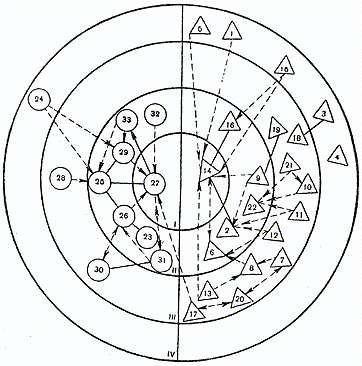   ——> позитивный односторонний выбор, 
< ——> позитивный обоюдный выбор, 
 ------> негативный односторонний выбор,
< ------> негативный обоюдный выбор.Социограммная техника является существенным дополнением к табличному подходу в анализе социометрического материала, ибо она дает возможность более глубокого качественного описания и наглядного представления групповых явлений.Анализ социограммы заключается в отыскании центральных, наиболее влиятельных членов, затем взаимных пар и группировок. Группировки составляются из взаимосвязанных лиц, стремящихся выбирать друг друга. Наиболее часто в социометрических измерениях встречаются положительные группировки из 2, 3 членов, реже из 4 и более членов.Социометрические индексыРазличают персональные социометрические индексы (П.С.И.) и групповые социометрические индексы (Г.С.И.). Первые характеризуют индивидуальные социально-психологические свойства личности в роли члена группы. Вторые дают числовые характеристики целостной социометрической конфигурации выборов в группе. Они описывают свойства групповых структур общения. Основными П.С.И. являются: индекс социометрического статуса i-члена; эмоциональной экспансивности j-члена, объема, интенсивности и концентрации взаимодействия ij-члена. Символы i и j обозначают одно и то же лицо, но в разных ролях; i — выбираемый, j — он же выбирающий, ij — совмещение ролей.Индекс социометрического статуса i-члена группы определяется по формуле: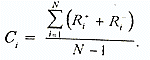 где Сi — социометрический статус i-члена, R+ и R- — полученные i-членом выборы, Z — знак алгебраического суммирования числа полученных выборов i-члена, N— число членов группы. Социометрический статус — это свойство личности как элемента социометрической структуры занимать определенную пространственную позицию (локус) в ней, т. е. определенным образом соотноситься с другими элементами. Такое свойство развито у элементов групповой структуры неравномерно и для сравнительных целей может быть измерено числом — индексом социометрического статуса. Элементы социометрической структуры — это личности, члены группы. Каждый из них в той или иной мере взаимодействует с каждым, общается, непосредственно обменивается информацией и т. д. В то же время каждый член группы, являясь частью целого (группы), своим поведением воздействует на свойства целого. Реализация этого воздействия протекает через различные социально-психологические формы взаимовлияния. Субъективную меру этого влияния подчеркивает величина социометрического статуса. Но личность может влиять на других двояко — либо положительно, либо отрицательно. Поэтому принято говорить о положительном и отрицательном статусе. Статус тоже измеряет потенциальную способность человека к лидерству. Чтобы высчитать социометрический статус, необходимо воспользоваться данными социоматрицы.Возможен также расчет С-положительного и С-отрицательного статуса в группах малой численности (N).Индекс эмоциональной экспансивности j-члена группы высчитывается по формуле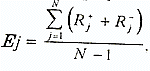 где Ej — эмоциональная экспансивность j-члена, Rj — сделанные /членом выборы (+, -). С психологической точки зрения показатель экспансивности характеризует потребность личности в общении.Из Г.С.И. наиболее важными являются: Индекс эмоциональной экспансивности группы и индекс психологической взаимности.  Индекс эмоциональной экспансивности группы высчитывается по формуле: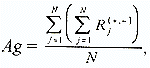 где Ag — экспансивность группы, N — число членов группы? Rj(+,-) — сделанные j-членом выборы. Индекс показывает среднюю активность группы при решении задачи социометрического теста (в расчете на каждого члена группы). Индекс психологической взаимности («сплоченности группы») в группе высчитывается по формуле: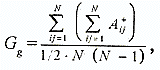 где Gg — взаимность в группе по результатам положительных выборов, Аij+ — число положительных взаимных связей в группе N — число членов группы.Социометрический метод исследования группы (Вариант 2 упрощённый)Метод социометрии (от лат. «общество» и греч. «измеряю») применяется для диагностики межличностных взаимоотношений в малых конкретных группах, существующих не меньше  шести месяцев.Позволяет выявить:особенности систем неформальных отношений в группе;степень психологической совместимости конкретных людей;внутригрупповые статусы участников процедуры;качество психологической атмосферы группы в целом.Основоположник социометрии - американский психиатр и социальный психолог Якоб (Джекоб) Леви Морено (1892-1974). По его мнению, психическое состояние, адекватность поведения человека во многом зависят от занимаемого им положения в неформальной структуре малой группы. Недостаток симпатий становится одновременно и следствием межличностных проблем, и их источником. Согласно Морено, социометрия - способ первичной диагностики наличия проблем во взаимоотношениях, а разработанные им методы психодрамы и социодрамы - средства коррекции индивидуальных затруднений и дисгармоний.Несомненное достоинство данного метода в том, что внутригрупповые отношения получают конкретное выражение в виде таблиц, схем, графиков, числовых величин. Однако все эти сведения не являются исчерпывающей характеристикой группы, так как представляют собой лишь описание сложившихся межличностных предпочтений, отношений симпатии и антипатии. Кроме того, из всего многообразия неформальных отношений в группе выявляются только те, которые отражены в формулировках предлагаемых вопросов. И наконец, социометрия не позволяет установить мотивы выбора или отвержения одних членов группы другими.  Поэтому она обычно используется в комплексе с другими методиками изучения малой группы.Рассмотрим основные понятия и содержание диагностических процедур социометрии.Выбор -  это единица измерения и анализа в социометрии. Выражает индивидуальные установки человека относительно взаимодействия с членами своей группы в определенных ситуациях. Является показателем симпатии или антипатии.В зависимости от вопроса социометрический выбор может быть положительным (или прямым), отрицательным (или обратным) и нулевым (отсутствие выбора).Так, ответ на вопрос "Кого из членов группы Вы пригласили бы домой на День Рождения?" - это и есть положительный выбор. А ответ на вопрос "Кого из группы Вы не хотели бы иметь соседом но квартире?" - выбор отрицательный. При этом подразумевается, что в отношении тех, кто вообще не был упомянут при ответах, сделан нулевой выбор.Как правило, один вопрос требует нескольких ответов (выборов).Социометрический критерий - так называется конкретная ситуация выбора, которая формулируется в виде письменного или устного вопроса ко всем участникам диагностической процедуры.Разновидности критериев:В зависимости от характера исследовательской задачи выделяют критерии коммуникативные, направленные на выявление взаимоотношений в группе (например, «Кого бы Вы выбрали для...»), и гностические, выясняющие степень осознания человеком своих взаимоотношений с членами группы (типа «Кто, по Вашему мнению, выбрал бы Вас...»).По характеру выявляемых взаимоотношений критерии подразделяются на двойные, предполагающие отношения партнерства, равенства позиций выбирающего и выбираемых им (например, «С кем бы Вы не согласились пойти в поход?»), и ординарные, связанные с установлением иерархических отношений лидерства и подчинения («Кого бы Вы выбрали бригадиром на субботнике?»).По характеру ответов критерии могут быть предполагающими положительные выборы (типа «Кого бы Вы выбрали для…?») или отрицательные выборы («Кого  бы Вы отвергли при…?»).По количеству ответов критерии подразделяют на непараметрические, или без ограничения числа возможных выборов, и  параметрические,  или с четким ограничением числа выборов.Допустим, если в группе двадцать человек, то в первом случае респондент имеет право выбрать от нулядо девятнадцати из них (естественно, кроме себя самого), во втором же случае ему предписывается не выходить за пределы определенного количества выборов, скажем; от нуля до пяти человек.Оптимальной величиной лимита выборов для школьного класса при социометрии считается три-пять человек.Основные требования к формулировкам социометрических критериев заключаются в следующем:смысл вопросов должен быть предельно очевиден для всех членов группы, что требует от составителя учета возрастных, интеллектуальных и иных особенностей респондентов;все ситуации выборов должны описываться максимально конкретно и точно (так, содержание критерия "С кем бы Вы хотели вместе работать?" нуждается в непременном уточнении (где? когда? и каком качестве? при каких условиях? и т.д.). Иначе различия в понимании словосочетания "вместе работать" превратят вопрос в тот, который обозначает для различных респондентов совершенно разные отношения);необходимо, чтобы вопросы вызывали определенный интерес у большинства респондентов, имели значимость для них;формулировки не должны содержать в себе неоправданных ограничений выборов членов группы но интеллектуальным, половым, физиологическим и другим признакам.Социометрическая карточка (опросный лист, бланк анкеты) - это средство получения информации от опрашиваемых. Именно на ней производятся регистрации индивидуальных выборов. Если критерии не даны респондентам в устной форме, то здесь же размещается и список критериев. Иногда на карточке присутствует и краткая инструкция по заполнению.При проведении социометрического обследования нет и не может быть полной анонимности, иначе сама процедура окажется неэффективной. Поэтому карточки должны подписываться респондентам. Социометрическая карточка при параметрической процедуре может выглядеть таким образом (рис. 1):Рис. 1.  Пример социометрической карточки при параметрической процедуре.Желательно, чтобы социометрические карточки предъявлялись респондентам в отпечатанном виде. Общее количество карточек соответствует численности группы.Процедура социометрического опроса обычно занимает 10-12 минут. При этом респондентов размещают так, чтобы они могли работать самостоятельно, не советуясь, друг с другом. Разговоры не допускаются. Необходимо, чтобы участники опроса на всем его протяжении имели возможность видеть группу. Важным условием проведения социометрии является предварительное установление доброжелательных и достаточно доверительных отношений исследователя и респондентов. Эффективность работы заметно повышается, если исследователь держится приветливо и уверенно. В тонкости анализа информации членов группы при этом не посвящает. Цель процедуры излагается в популярной форме.Опрашиваемые должны  быть проинформированы о том, что все результаты социометрии конфиденциальны. Заполненные карточки по окончании работы собирает сам исследователь. Окончательные итоги обычно сообщаются индивидуально, используя тактичность и доброжелательность. При опросе нежелательно присутствие посторонних или официальных лиц, так  как это может исказить достоверность информации.После того как карточки заполнены собраны, начинается их обработка. Обычно она имеет три этапа: табличный, графический и индексологический. Первый этап обработки данных - составление первой и второй социоматриц - таблиц, с помощью которой обобщаются результаты опроса.Все социометрические карточки надо расположить по алфавиту. Результаты опроса из каждой карточки занести в матрицу. Приведем один из вариантов социоматрицы (рис.2).Рис.2. Пример одного из вариантов составления первой социоматрицы+  - отношение симпатии (выбор)-   - отношение антипатии (отклонение)0  - безразличиеСоциоматрица может быть построена только по положительным выборам (рис. 3).  Взаимный положительный выбор обозначают крестиком, заключенным в кружок.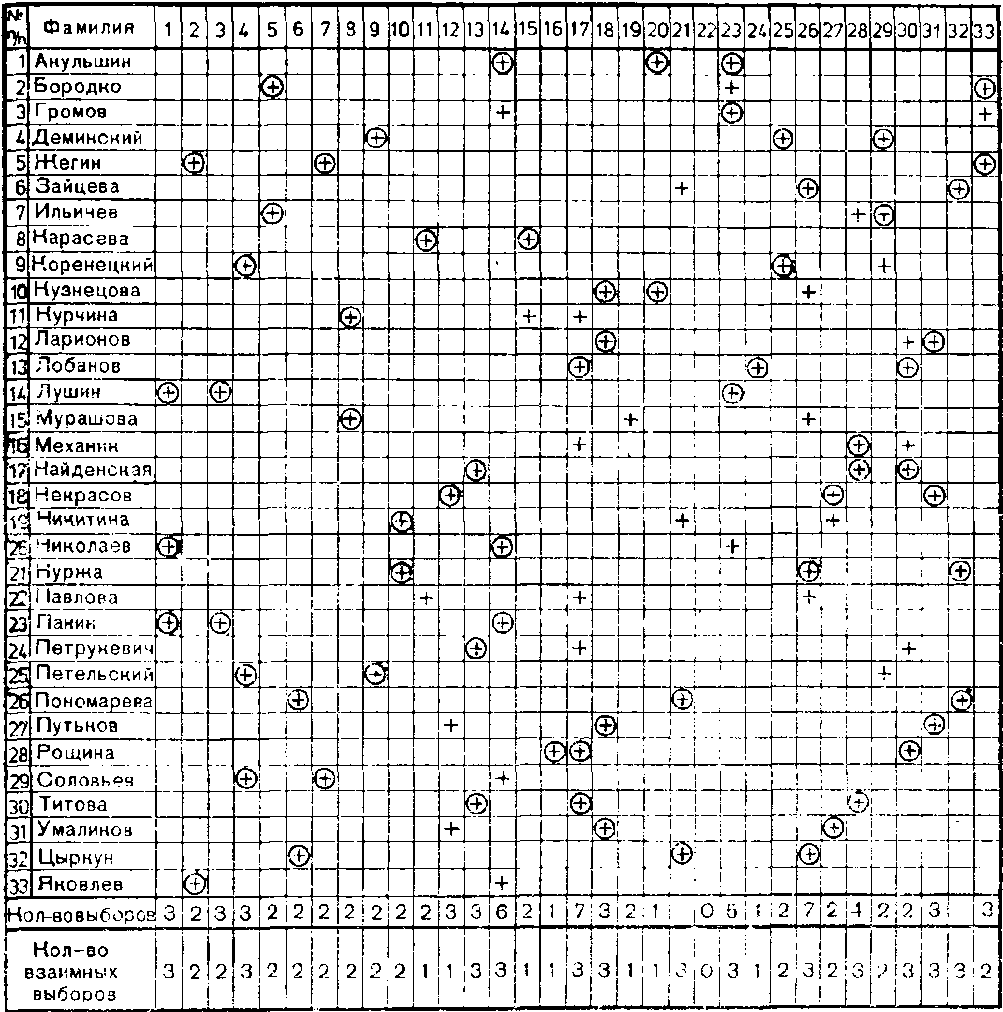 Рис.3. Пример одного из вариантов составления первой социоматрицы по положительным выборамДля выявления микрогрупп на основе первой матрицы строят вторую (рис. 4).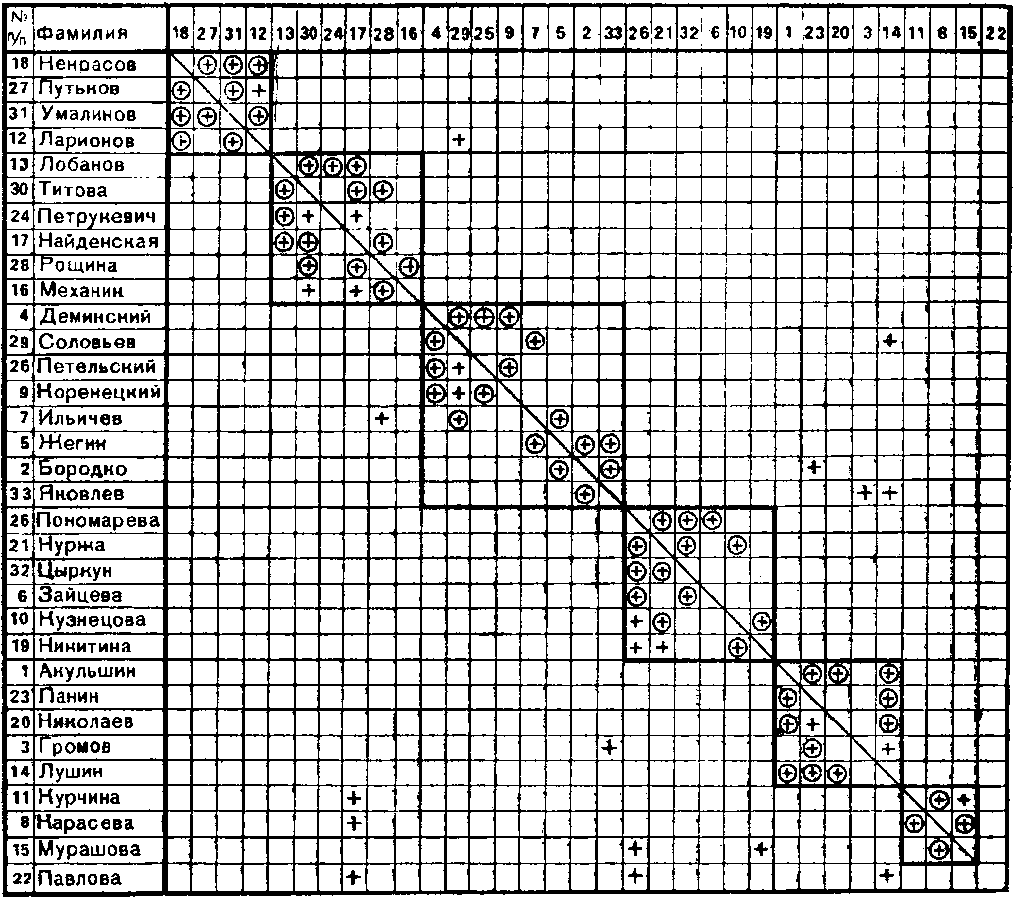 Рис.4. Пример одного из вариантов составления второй социоматрицы Порядок составления второй матрицы следующий. Заготавливают такую же сетку, как и для первой матрицы. Из верхнего угла в правый нижний проводят диагональ, перечеркивая расположенные по этой линии клетки квадрата. Из первой матрицы выбирают любого члена группы, имеющего взаимный положительный выбор. Его порядковый номер и фамилию заносят в первую строчку матрицы. Этот же номер проставляют в первой колонке сверху (на рис. 2. — 18 — Некрасов). Затем из первой матрицы выбирают тех, кто находится во взаимном положительном выборе с занесенным в первую строчку. Его порядковый номер и фамилию записывают во вторую строчку (на рис. 2 — 27 — Путьков). Этот же номер заносят сверху во вторую колонку. В соответствующие клетки матрицы записывают знак «». Следующий член группы, находящийся во взаимном положительном выборе с № 18, записывают  в третью строчку с сохранением его номера из первой матрицы. Номер ставят в третью колонку. Знак «» проставляют в соответствующие клетки. Выбор из первой матрицы надо продолжать до полной исчерпанности взаимных положительных выборов у всех, кого заносят в последующую строчку. Иначе говоря, должен замкнуться круг лиц со взаимным положительным выбором. Того, кто не имеет взаимного положительного выбора, записывают в конце матрицы. Микрогруппа может состоять из двух и более человек.Чем больше выборов получает человек, тем выше его положение в системе личных отношений (тем выше его социометрический статус). Самую верхнюю ступеньку занимают те, кто получил наибольшее число выборов – «звезды». Чтобы попасть в эту категорию, надо получить значительно больше выборов, чем положено в среднем. Так, если каждый член группы мог в среднем рассчитывать на 3 выбора, то те, кто получил 6 и более, попадают в «звезды».Ступенькой ниже располагаются те, кто получил среднее и выше среднего число выборов. Это «принятые» или «предпочитаемые».Те, у кого число выборов ниже среднего, - «пренебрегаемые»; лишенные выборов – «изолированные». Те, кто получил выборы отрицательные попадают в число «отверженных».На первой ступеньке оказывается  не больше 3-4 человек группы (из расчета, что группа состоит из 30 человек); на второй – 10-12; на третьей – столько же. На последней ступеньке – «изолированные» – может очутиться до 5 человек.По этим количественным соотношениям можно делать некоторые выводы о характере личных взаимоотношений. Так, соотношений числа членов группы, которые находятся на первых двух ступеньках (они попали в зону благополучного отношения), и числа лиц, занявших неблагоприятные – третью и четвертую ступеньку, изменяет индекс УБВ – уровень благополучия взаимоотношений. При высоком УБВ  большинство членов группы находятся в хорошем положении, при среднем – на верхних и низких ступеньках примерно равное число людей, при низком – большинство на третьей и четвертой ступеньках. Диагностическим показателем является «индекс изоляции», который представляет собой процент изолированных, лишенных выборов членов группы. Ясно, что при  прочих равных условиях психологический климат благоприятнее в тех группах и коллективах, где УБВ выше, а «индекс изоляции» ниже определенной средней величины.На основе социоматрицы строится социограмма. Социограмма – это графическое изображение  отношений респондентов друг к другу при ответах на социометрические критерии. Позволяет нагляднее выразить и глубже проанализировать групповые взаимосвязи.Обычно условные обозначения на социограмме выглядят следующим образом (рис.5):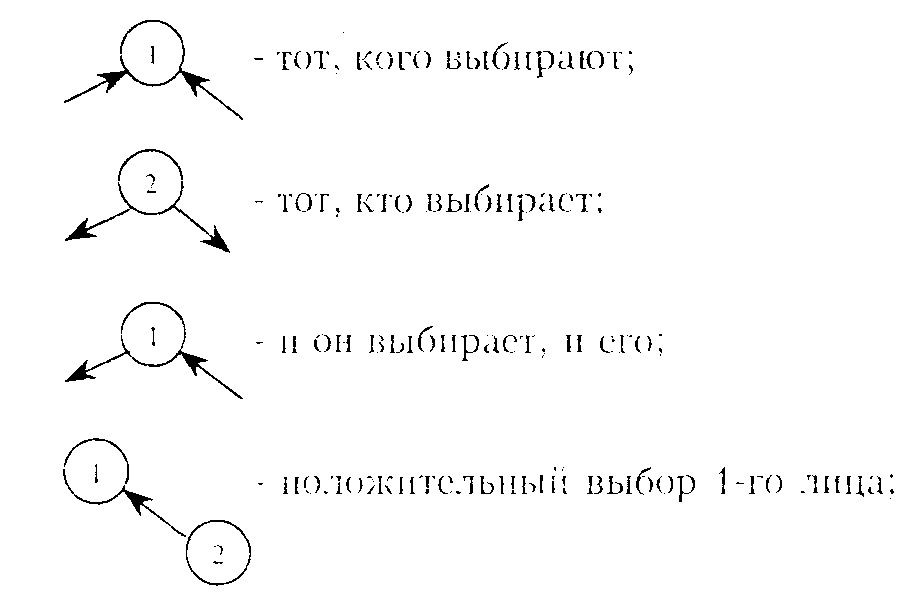 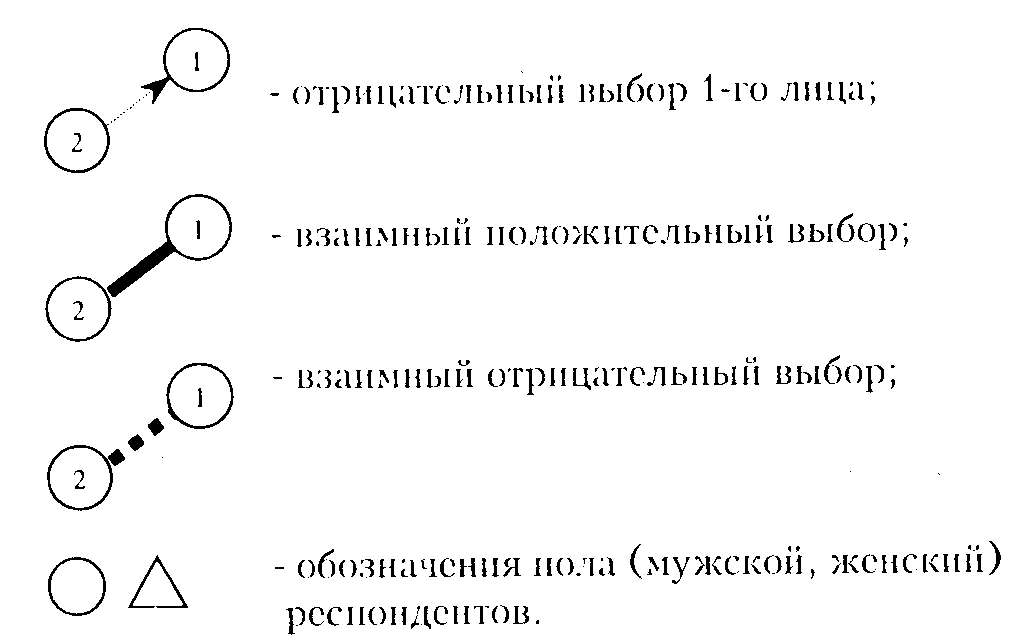 Рис. 5.  Условные обозначения на социограммеТипы социограмм:а) произвольного вида - показывает комбинацию межличностных отношений с наиболее удобным для восприятия расположением членов группы:б) концентрическая, или "мишеневая" - представляет изображение межличностных отношений в группе на фоне окружностей, вписанных друг в друга, при этом обычно чем выше положительный статус конкретного лица, тем ближе к центру кругов он располагается на схеме;в) локограммного вида - в которой обследуемых заранее обозначают на плоскости так, как они в реальности располагаются в том помещении, где происходит основная деятельность группы.Выбор тина социограммы определяется задачами исследования. Социограмма произвольного вида представляет собой следующее (рис.6):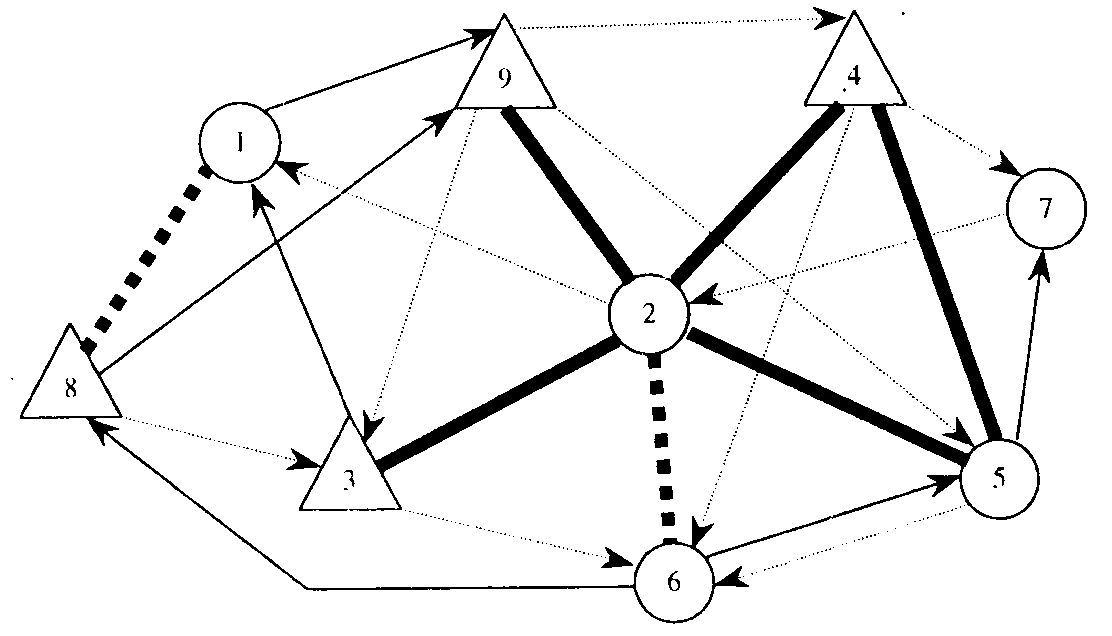 Рис.6. Пример социограммы произвольного видаАнализ социограммы начинается обычно с отыскания центральных, наиболее влиятельных членов группы, затем - взаимных нар и группировок, объединяющих людей, выбравших друг друга. Особое внимание обращают на наличие "отверженных" или "изолированных" в группе, а также на несовпадающие по знаку связи между ее отдельными членами.Социометрические индексы служат для выявления количественных характеристик отношений в группе. Различают индексы персональные (п.с.и.) и групповые (г.с.и.).Основными П.С.И. являются: индекс социометрического статуса (для выбираемого), индекс эмоциональной экспансивности (для выбирающего).Социометрический статус - это характеристика позиции члена группы, в нем отражается степень влияния человека, потенциальная способность к лидерству. Такой индекс может быть положительным и отрицательным.Индекс положительного статуса определяется но формуле:		количество положительных выборов i –члена группы Сi+ = ----------------------------------------------------------------------;N - 1    где N – численность группы.Индекс отрицательного статуса определяется по формуле:количество отрицательных выборов i –члена группы           Сi- = ----------------------------------------------------------------------;N - 1    Эмоциональная экспансивность - характеристика потребности определять отношения симпатии и антипатии к другим членам группы. Это существенная характеристика степени общительности респондента.Данный индекс может быть общим, положительным и отрицательным. Индекс общей экспансивности рассчитываемся по формуле:		количество выборов, отданных i –членом группы Эi= ------------------------------------------------------------------					N - 1 Аналогично исчисляются «+» и «-» индексы экспансивности. Следует обратить внимание, что индекс экспансивности определяется только при непараметрической процедуре социометрии. К групповым социометрическим индексам относят индекс психологической  взаимности. Он характеризует во многом степень групповой сплоченности. Более точно, он выражает «удельный вес» положительной взаимности отношений в группе по отношению к теоретически возможной взаимности (в %). Определяется по формуле:   100 Х+           ПВ = ----------------;½ N (N - 1)   	где Х+ – число положительных взаимных связей в группе.уровень благополучия взаимоотношений:количество лиц, находящихся в категории «звезд» и «предпочитаемых»УБВ= ---------------------------------------------------------------------------------------------;количество лиц, находящихся в категории		     «пренебрегаемых» и «изолированных»12.Тест «Оценка коммуникативно-организаторских способностей (КОС)»(Б.А. Федоришин, В.В. Синявский)Вводные замечания. Для оценки потенциальных возможностей личности, ее способностей на этапах первичной профконсультации тщательно анализируются данные анкеты оптанта, разделы, касающиеся успешности обучения, опыта и успехов во внеучебной и внешкольной деятельности, а также используется анкета для оценки коммуникативных и организаторских склонностей (КОС), предложенная Б.А. Федоришиным.Коммуникативность как черта характера развивается на основе общительности, которая, закрепляясь в поведении, является предпосылкой для формирования таких качеств личности, как направленность на общение, интерес к людям, социальная перцепция, рефлексия, эмпатия. Все эти качества можно считать необходимыми для работы в сфере профессии «человек – человек», а также в других сферах, где работа связана с руководством и общением. Не менее важны и организаторские склонности, которые проявляются в способности к самостоятельному принятию решений, особенно в сложных ситуациях, в инициативности в деятельности и общении, в планировании деятельности.Порядок работы. Эксперимент может проводиться как индивидуально, так и в группе. Испытуемым раздают бланки для ответов и зачитывают инструкцию: «Вам нужноответить на все предложенные вопросы (40). Свободно выражайте свое мнение по каждому вопросу и отвечайте так: если ваш ответ на вопрос положителен (вы согласны), то в соответствующей клетке листа ответов поставьте плюс, если же ваш ответ отрицателен (вы не согласны) – поставьте минус. Следите, чтобы номер вопроса и номер клетки, куда вы запишете свой ответ, совпадали. Имейте в виду, что вопросы носят общий характер и не могут содержать всех необходимых подробностей. Поэтому представьте себе типичные ситуации и не задумывайтесь над деталями. Не следует тратить много времени на обдумывание, отвечайте быстро. Возможно, на некоторые вопросы вам будет трудно ответить. Тогда постарайтесь дать тот ответ, который вы считаете предпочтительным. При ответе на любой из этих вопросов обращайте внимание на его первые слова. Ваш ответ должен быть точно согласован с ними. Отвечая на вопросы, не стремитесь произвести заведомо приятное впечатление. Нам важен не конкретный ответ, а суммарный балл по серии вопросов».Обработка результатовСопоставить ответы испытуемого с дешифратором и подсчитать количество совпадений отдельно по коммуникативным и организаторским склонностям.Вычислить оценочные коэффициенты коммуникативных (Кк) и организаторских (К0) склонностей как отношения количества совпадающих ответов по коммуникативным склонностям (Кх) и организаторским склонностям (Ох) к максимально возможному числу совпадений (20), по формулам:Для качественной оценки результатов необходимо сопоставить полученные коэффициенты со шкальными оценками:При анализе полученных результатов необходим учитывать следующие параметры:Плучившие оценку 1, характеризуются низким уровнем проявления коммуникативных и организаторских склонностей.Испытуемым, получившим оценку 2, коммуникативные и организаторские склонности присущи на уровне ниже среднего. Они не стремятся к общению, чувствуют себя скованно в новой компании, коллективе, предпочитают проводить время наедине с собой, ограничивают свои знакомства, испытывают трудности в установлении контактов с людьми и в выступлении перед аудиторией, плохо ориентируются в незнакомой ситуации, не отстаивают свое мнение, тяжело переживают обиды, проявление инициативы в общественной деятельности крайне занижено, во многих делах они предпочитают избегать принятия самостоятельных решений.Для испытуемых, получивших оценку 3, характерен средний уровень проявления коммуникативных и организаторских склонностей. Они стремятся к контактам с людьми, не ограничивают круг своих знакомств, отстаивают свое мнение, планируют свою работу, однако потенциал их склонностей не отличается высокой устойчивостью. Эта группа испытуемых нуждается в дальнейшей серьезной и планомерной воспитательной работе по формированию и развитию коммуникативных и организаторских склонностей.Испытуемые, получившие оценку 4, относятся к группе с высоким уровнем проявления коммуникативных и организаторских склонностей. Они не теряются в новой обстановке, быстро находят друзей, постоянно стремятся расширить круг своих знакомых, занимаются общественной деятельностью, помогают близким, друзьям, проявляют инициативу в общении, с удовольствием принимают участие в организации общественных мероприятий, способны принять самостоятельное решение в трудной ситуации. Все это они делают не по принуждению, а согласно внутренним устремлениям.Испытуемые, получившие высшую оценку 5, обладают очень высоким уровнем проявления коммуникативности и организаторских склонностей. Они испытывают потребность в коммуникативной и организаторской деятельности и активно стремятся к ней, быстро ориентируются в трудных ситуациях, непринужденно ведут себя в новом коллективе, инициативны, предпочитают в важном деле или в создавшейся сложной ситуации принимать самостоятельные решения, отстаивают свое мнение и добиваются, чтобы оно было принято товарищами, могут внести оживление в незнакомую компанию, любят организовывать всякие игры, мероприятия, настойчивы в деятельности, которая их привлекает. Они сами ищут такие дела, которые бы удовлетворяли их потребность в коммуникации и организаторской деятельности.Вопросник КОСМного ли у вас друзей, с которыми вы постоянно общаетесь?Часто ли вам удается склонить большинство своих товарищей к принятию ими вашего мнения?Долго ли вас беспокоит чувство обиды, причиненное вам кем-то из ваших товарищей?Всегда ли вам трудно ориентироваться в создавшейся критической ситуации?Есть ли у вас стремление к установлению новых знакомств с разными людьми?Нравится ли вам заниматься общественной работой?Верно ли, что вам приятнее и проще проводить время с книгами или за какими-либо другими занятиями, чем с людьми?Ели возникли какие-либо помехи в осуществлении ваших намерений, то легко ли вы отступаете от них?Легко ли вы устанавливаете контакты с людьми, которые значительно старше вас по возрасту?Любите ли вы придумывать и организовывать со своими товарищами различные игры и развлечения?Трудно ли вы включаетесь в новую для вас компанию?Часто ли вы откладываете на другие дни те дела, которые нужно было бы выполнить сегодня?Легко ли вам удается устанавливать контакты с незнакомыми людьми?Стремитесь ли вы добиваться, чтобы ваши товарищи действовали в соответствии с вашим мнением? Трудно ли вы осваиваетесь в новом коллективе? Верно ли, что у вас не бывает конфликтов с товарищами из-за невыполнения ими своих обязанностей, обязательств?Стремитесь ли вы при удобном случае познакомиться и побеседовать с новым человеком?Часто ли в решении важных дел вы принимаете инициативу на себя?Раздражают ли вас окружающие люди и хочется ли вам побыть одному?Правда ли, что вы обычно плохо ориентируетесь в незнакомой для вас обстановке?Нравится ли вам постоянно находиться среди людей?Возникает ли у вас раздражение, если вам не удается закончить начатое дело?Испытываете ли вы чувство затруднения, неудобства или стеснения, если приходится проявить инициативу, чтобы познакомиться с новым человеком?Правда ли, что вы утомляетесь от частого общения с товарищами?Любите ли вы участвовать в коллективных играх?Часто ли вы проявляете инициативу при решении вопросов, затрагивающих интересы ваших товарищей?Правда ли, что вы чувствуете себя неуверенно среди малознакомых вам людей?Верно ли, что вы редко стремитесь к доказательству своей правоты?Полагаете ли вы, что вам не доставляет особого труда внести оживление в малознакомую вам компанию?Принимаете ли вы участие в общественной работе в школе?Стремитесь ли вы ограничить круг своих знакомых небольшим количеством людей?Верно ли, что вы не стремитесь отстаивать свое мнение или решение, если оно не было сразу принято вашими товарищами?Чувствуете ли вы себя непринужденно, попав в незнакомую вам компанию?Охотно ли вы приступаете к организации различных мероприятий для своих товарищей?Правда ли, что вы не чувствуете себя достаточно уверенным и спокойным, когда приходится говорить что-либо большой группе людей?Часто ли вы опаздываете на деловые встречи, свидания?Верно ли, что у вас много друзей?Часто ли вы оказываетесь в центре внимания своих товарищей?Часто ли вы смущаетесь, чувствуете неловкость при общении с малознакомыми людьми?Правда ли, что вы не очень уверенно чувствуете себя в окружении большой группы своих товарищей?Дешифратор13.Тест «Я – лидер»(методика Е.С. Фёдорова, О. В. Ерёмина, модифицирована Т.А. Мироновой)Цель. Изучение операциональных коммуникативных умений (лидерских, организаторских качеств) учащихся.Методика направлена на определение лидерских качеств и включает оценку таких коммуникативных и организационных умений, как умение повести за собой, стать организатором и вдохновителем жизни в коллективе, умение управлять собой, умение решать проблемы, умение влиять на окружающих, умение рабо-татьс группой и т.п.Инструкция.«Ребята, Вам предлагается ответить на вопросы об особенностях Вашего умения организовывать различные дела и особенностях Вашей личности. Я буду читать номер утверждения и самоутверждение,а Выдолжнызаписатьномери напротив него—свой ответ.Ответ выбирается по шкале возможных ответов.Полностью согласен — 4скорее согласен, чем не согласен — 3трудно сказать — 2скорее не согласен, чем согласен — 1полностью не согласен — 0.» Текст методики.Не теряюсь и не сдаюсь втрудных ситуациях.Мои действия направлены на достижение понятной мне цели.Я знаю, как преодолевать трудности.Люблю искать и пробовать новое.Я легко могу убедить в чём-то моих товарищей.Я знаю, как вовлечь моих товарищей в общее дело.Мне нетрудно добиться того, чтобы все хорошо работали.всё знакомые относятся ко мне хорошо.Я умею распределять свои силы в учёбе и труде.Я могу чётко ответить на вопрос, чего хочу от жизни.Я хорошо планирую своё время и работу.Я легко увлекаюсь новым делом.Мне легко установить нормальные отношения с товарищами.Организуя товарищей, стараюсь заинтересовать их.Ни один человек не является для меня загадкой.Считаю важным, чтобы те, кого я организую, были дружными.Если у меня плохое настроение, я могу не показывать это окружающим.Для меня важно достижение цели.Я регулярно оцениваю свою работу и свои успехи.Я готов рисковать, чтобы испытать новое.Первое впечатление, которое я произвожу, обычно хорошее.У меня всегда всё получается.Хорошо чувствую настроение своих товарищей.Я умею поднимать настроение в группе моих товарищей.Я могу заставить себя утром делать зарядку, даже если мне этого не хочется.Я обычно достигаютого, к чему стремлюсь.Не существует проблемы, которую я не могу решить.Принимая решения, перебираю различные варианты.Я умею заставить любого человека делать то, что считаю нужным.Я умею правильно подобратьлюдей.В отношениях с людьми я достигаю взаимопонимания.Стремлюсь ктому, чтобы меня понимали.Если в работе у меня встречаются трудности, то я не опускаю руки.Я никогда не поступлю так, как другие.Я стремлюсь решить все проблемы поэтапно, не сразу.Я никогда не поступал так, как другие.Нет человека, который устоял бы перед моим обаянием.При организации дел я учитываю мнение товарищей.Я нахожу выход в сложных ситуациях.Считаю, что товарищи, делая общее дело, должны доверять друг другу.Никто и никогда не испортит мне настроение.Я представляю, как завоевать авторитет среди людей.Решая проблемы, использую опыт других.Мне неинтересно заниматься однообразным, рутинным делом.Мои идеи охотно воспринимаются моими товарищами.Я умею контролировать работу моих товарищей.Умею находить общий язык с людьми.Мне легко удается сплотить моих товарищей вокруг какого-либо дела.Оценка результатов: После заполнения ответов необходимо подсчитать сумму очков последующим качествам:Искренность в самооценке — №№ 8, 15, 22, 29, 34,36,41.А — умение управлять собой — №№ 1,9, 17, 25, 33,41. Б — осознание цели (знаю, чего хочу) — №№ 2, 10, 18, 26, 34,42. В — умение решать проблемы — №№ 3, 11, 19,27, 35,43. Г — наличие творческого подхода — №№ 4, 12, 20, 28. 36,44. Д — влияние на окружающих — №№ 5, 13, 21, 29, 37, 45. Е — знание правил организаторской работы — №№ 6,14,22,30,38,46.Ж — организаторские способности — №№ 7, 15, 23, 31,39,47. 3 — умение работать с группой — №№ 8, 16,24, 32,40,48.Если сумма по качеству меньше 10, то качество развито слабо, и надо работать над его совершенствованием, если больше 10, то это качество развито средне или сильно. Если на каждый из вопросов "искренности" поставлено больше одного балла, то ответы подвергаются сомнению и требуют дополнительной работы с учащимся.Определение уровня развития лидерских качеств производится в соответствии со следующей таблицей:Данные по классу представляются в виде таблицы (см. Приложение 2). Итоговый уровень по каждому учащемуся определяется как среднее арифметическое уровней операциональных умений; итоговые уровни по классу в целом выражаются в процентах от количества учащихся в классном коллективе.ЛИЧНОСТНЫЕ ОПРОСНИКИ Р. КЕТТЕЛЛАПредлагается два варианта: Личностный опросник для детей (CPQ) и Личностный опросник для старшеклассников (HSPQ).Текст Личностного опросника для детей (CPQ) был взят нами в адаптации Э. М. Александровской и И. Н. Гильяшевой (1978). Опросник предназначен для детей 8–12 лет, включает 12 факторов, отражающих характеристики качеств личности. К каждому вопросу теста даются два ответа на выбор и только к вопросам фактора В – три варианта ответов. Опросник сконструирован таким образом, чтобы вопросы были понятны как младшим школьникам (8 лет), которые обязательно требуют индивидуального обследования, так и учащимся более старшего возраста (12 лет). Опросник разделен на две идентичные части по 60 вопросов, все 12 шкал содержат по 10 вопросов (5 в каждой части), значимый ответ на каждый из них оценивается в 1 балл. Суммарная оценка по каждому фактору переводится по таблице в стеновые оценки.Оценки  в 1 и 10 стенов, которые практически встречаются довольно редко, представляют собой диаметрально противоположные значения одного двухполюсного свойства личности. Данная методика позволяет адекватно судить о возрастных и половых особенностях школьников и обладает достаточно широкими дифференцирующими возможностями.ИНСТРУКЦИЯ ДЛЯ ПРОВЕДЕНИЯ ТЕСТИРОВАНИЯДля проведения группового тестирования детям раздаются тестовые тетради и бланки ответов. Перед началом тестирования необходимо предупредить ребят, чтобы они не делали никаких пометок в самом тексте опросника, а все, что нужно, отмечали и писали только на бланке ответов. Также надо сказать, чтобы каждый школьник написал в верхней части бланка ответов свое  имя, фамилию, возраст, класс, номер школы и другую необходимую вам информацию. Как только дети будут готовы слушать, прочтите вслух приведенную ниже инструкцию.И н с т р у к ц и я: «Дорогие ребята. Мы проводим изучение характера школьников. Для этого предлагаем вам заполнить анкету с рядом вопросов. Здесь не может быть «правильных» или «неправильных» ответов. Каждый из вас должен выбрать тот ответ, который больше для него подходит. Вопросы состоят из двух частей, разделенных словом «или». Читая вопросы, выбирайте ту часть, которая подходит больше. В листе ответов против каждого номера вопроса имеются два квадратика, соответствующие левой части вопроса (все, что находится до слова «или») и правой (все, что находится после слова «или»). Поставьте крестик (+) в квадратике, который соответствует той части вопроса, которую вы выбираете. В некоторых вопросах может и не быть формулировок, подходящих для вас полностью (или «бывает и так, и так»). Тогда надо отмечать ту, которая подходит больше. Если вопрос вызывает затруднение, обращайтесь ко мне, подняв руку. Не нужно думать подолгу над одним вопросом. После ответа на один вопрос сразу переходите к следующему. В анкете есть вопросы, имеющие три ответа (11, 15, 19, 23, 27). Просмотрите все варианты и выберите один из них. Не разрешается пропускать вопросы, а также давать больше одного ответа на каждый вопрос».Далее необходимо продемонстрировать на доске, как нужно отмечать ответы, на примере первых двух вопросов. Затем подробно ответьте на все вопросы детей и предупредите, что исправление ответов разрешено, но оно должно быть ясно видно.Важным моментом является то, чтобы сразу же после начала работы экспериментатор быстро прошел по рядам и убедился, что все ребята следуют инструкции. В конце тестирования необходимо сказать: «Посмотрите ваши ответы и убедитесь, что вы ответили на каждый вопрос и ничего не пропустили».Описанный метод больше подходит для школьников старшей возрастной группы. Младшим детям опросник может быть прочтен весь целиком вслух. В этом случае необходимо, чтобы в классе был помощник-наблюдатель, так как некоторые дети могут нуждаться в оказании помощи, а другие склонны списывать.Индивидуальное тестирование проводится подобно групповому. После того как ребенок проинструктирован, ему надо предоставить самостоятельность, оказывая помощь при необходимости. Детям младшего возраста, испытывающим трудности при чтении, экспериментатор должен зачитывать вопросы, отмечая ответы ребенка в бланке ответов. Следует отметить, что проведение индивидуального тестирования с активным участием экспериментатора позволяет получить более обширную информацию о личности обследуемого школьника. Задавая вопросы, экспериментатор может попросить у испытуемого объяснения, почему он отвечает так, а не иначе, выявить наиболее значимые для него жизненные сферы и отношения, следить за его эмоциональными, поведенческими и речевыми проявлениями во время тестирования. Полученная дополнительная информация обогащает представление о личности обследуемого ребенка.УКАЗАНИЯ ДЛЯ ОБРАБОТКИ ОТВЕТОВПросмотрите внимательно каждый бланк ответов и убедитесь, что на каждый вопрос дан только один ответ. Для удобства подсчета результатов тестирования рекомендуется изготовить ключ-шаблон, который накладывается на бланк ответов (первая и вторая части идентичны для обработки). Каждый фактор на шаблоне обозначается буквой, и те ответы, которые совпадают с шаблоном, оцениваются в один балл. Затем все баллы (первой и второй части) суммируются по каждому фактору. Полученная сумма баллов есть предварительная, «сырая» оценка, которая записывается в нижней части бланка ответов против обозначения соответствующего фактора. Затем каждая «сырая» оценка переводится в «шкальную» – стандартную («стен») путем соотнесения с нормативными данными, представленными в виде таблиц (см. Приложение). Нормативные таблицы даны отдельно для каждого пола и возрастного диапазона (8–10  и 11–12 лет). Личностный опросник для старшеклассников (HSPQ) содержит 142 вопроса, которые объединены в 14 факторов. На каждый вопрос приводятся три варианта ответа, из которых необходимо выбрать один.Данная методика предназначена для школьников от 12 до 16 лет. Все 14 шкал опросника содержат по 10 вопросов и могут быть оценены в соответствии с ключом в 0, 1 или 2 балла. Сумма баллов по каждой шкале с помощью специальных таблиц переводится в стеновые оценки (см. Приложение). Инструкция к опроснику дана на первой странице тестовой тетради. Тестирование может проводиться как индивидуально, так и в группе. Для проведения тестирования испытуемым раздаются тестовые тетради и бланки ответов. Школьники предупреждаются о том, что в тестовой тетради нельзя делать никаких пометок, а все ответы необходимо отмечать в бланке ответов. Перед началом тестирования каждый испытуемый должен указать в верхней части бланка ответов свою фамилию, имя, возраст, номер школы, класс, номер школы и другую необходимую информацию. Затем испытуемые самостоятельно читают инструкцию и начинают отвечать на вопросы.ТЕСТОВАЯ ТЕТРАДЬ (для подростков от 12 до 16 лет)HSPQКак работать с опросникомПеред вами опросник и листок для ответов. Опросник содержит вопросы о ваших взглядах, желаниях, интересах. Прочитывая их, вы должны выбирать каждый раз один из ответов: а, б или в. Выбрав ответ, вы должны в соответствующей колонке на бланке для ответов поставить знак  «+». При этом следует проверить, совпадает ли номер вопроса по вопроснику с соответствующим номером в листке для ответов.Работая с вопросником, придерживайтесь, пожалуйста, таких правил:1. Отвечайте на вопросы откровенно и честно. Нет смысла давать неискренние ответы только потому, что, как вам кажется, «так следовало бы отвечать». Содержание ваших ответов ни при каких обстоятельствах не будет разглашено.2. Работайте  как можно быстрее, давая первый пришедший в голову ответ.3. Используйте  средний ответ б) только тогда, когда абсолютно невозможно решить, какой из крайних ответов, а) или в), вам больше подходит.4. Не пропускайте ни одного вопроса, даже если вам кажется, что он не имеет к вам отношения.Спасибо!КЛЮЧ К ОПРОСНИКУ HSPQНОРМЫПриведенные в данном руководстве нормы носят локальный характер и должны рассматриваться как ориентировочные. Оптимальным вариантом является коррекция норм в соответствии с особенностями конкретной выборки, с которой пользователь работает.Нормы даны по мужской и женской выборкам и представлены в шкале стенов (среднее арифметическое 5,5; среднее квадратное отклонение 2). Нормы по HSPQ приводятся как по мужской, так и по женской выборкам для лиц в возрасте от 14 до 16 лет. Объем выборок стандартизации – 150–200 человек.нормы HSPQДевушкиЮношиФАКТОР АВысокая оценка характеризует ребенка как эмоционально теплого, общительного, веселого. Для него характерны богатство и яркость эмоциональных проявлений, естественность, готовность к сотрудничеству. Такие дети, как правило, активны в установлении контактов, с готовностью участвуют в общественных мероприятиях.Ребенок с низкой оценкой по этому фактору отличается недоверчивостью, чрезмерной обидчивостью, отсутствием интуиции в межличностных отношениях, в его поведении часто наблюдается негативизм, упрямство, эгоцентризм. Такие дети не интересуются жизнью окружающих, чуждаются людей, предпочитают «общаться» с книгами и вещами. Они стараются работать одни, избегают коллективных мероприятий.Дети с высокими оценками по фактору А лучше приспособлены социально, девочки в среднем имеют более высокие показатели по сравнению с мальчиками.ФАКТОР ВВысокие оценки по данному фактору отражают хороший уровень развития вербального интеллекта, таких его функций, как обобщение, выделение частного из общего, овладение логическими и математическими операциями, легкость усвоения новых знаний.Ребенок с низкими оценками выполняет предложенные задания, используя лишь конкретно-ситуационные признаки, примитивно подходит к решению своих проблем. Склонен, вероятно, к медленному обучению, с трудом усваивает новые понятия, все понимает буквально и конкретно. У этих детей часто отмечаются плохое внимание, утомляемость. По этому фактору прослеживаются четкие различия между успевающими и неуспевающими школьниками, дети старшей возрастной группы имеют более высокие оценки.ФАКТОР СВысокие значения фактора С отражают уверенность в себе и, соответственно, спокойствие, стабильность, лучшую подготовленность к успешному выполнению школьных требований. Такие дети не расстраиваются из-за пустяков, чувствуют себя хорошо приспособленными.Низкие значения регистрируются у детей, которые остро реагируют на неудачи, оценивают себя как менее способных по сравнению со сверстниками, обнаруживают неустойчивость настроения, плохо контролируют свои эмоции и импульсивные влечения, особенно неспособны их выразить в социально допустимой форме. Они испытывают трудности в приспособлении к новым условиям. Внешне это может проявляться в плохом эмоциональном контроле, отсутствии чувства ответственности, капризности. Внутренне они часто чувствуют себя беспомощными, усталыми и неспособными справиться с жизненными трудностями.На отрицательном полюсе группируются дети и с неблагополучием в учебной деятельности.ФАКТОР DЭтот фактор ярко выражен у детей и не идентифицируется у взрослых. Наряду с факторами С и I фактор D относится к эмоциональным факторам. Он является показателем активности и эмоциональной возбудимости.Дети с высокой оценкой по этому фактору обнаруживают повышенную возбудимость или сверхактивность на слабые провоцирующие стимулы, чрезвычайная активность у них порой сочетается с самонадеянностью. Для них характерны монотонное беспокойство, отвлекаемость, недостаточная концентрация внимания. Формирование этого качества связано как с особенностями темперамента, так и условиями воспитания. Высокие оценки свидетельствуют о неумении владеть собой, держать себя в руках. По незначительному поводу возникают бурные эмоциональные реакции раздражения, гнева, слезливости и т. п. Поведение таких детей сильно зависит от текущего состояния. Они могут быть приятными и милыми в спокойном состоянии и сильно раздражают своим поведением в состоянии утомления, обиды, неудовлетворенности и т. п. (становятся требовательными, капризными и агрессивными). Трудности и сбивающие помехи легко выводят их из спокойного настроения, они аффективно реагируют на замечания, наказания и строгое обращение, обижаются и сердятся, если им не оказывают уважения и предпочтения.Низкая оценка по этому фактору трактуется как эмоциональная уравновешенность, сдержанность. Мальчики имеют в среднем более высокие значения по сравнению с девочками. Низкие оценки характерны для детей, которые хорошо владеют собой, сохраняют спокойствие и уравновешенность даже в неблагоприятных ситуациях и при помехах в деятельности. Их трудно рассмешить, разгневать или опечалить. Даже когда все дети громко кричат или смеются, они остаются спокойными и невозмутимыми. Вероятно, им не хватает инициативы и активности. По сравнению с другими детьми они медлительны, малоподвижны и недостаточно энергичны.ФАКТОР ЕВысокие оценки регистрируются у тех, кто имеет выраженную склонность к самоутверждению, противопоставлению себя как детям, так и взрослым, и отличается стремлением к лидерству и доминированию, независимости. Проявление этого свойства у детей нередко сопровождается поведенческими проблемами, наличием агрессии; лидерские тенденции часто не находят реального воплощения, так как многим формам социального взаимодействия им еще предстоит обучиться. У детей проявление этого фактора нередко выражается в виде «разговорчивости».При низких оценках ребенок демонстрирует зависимость от взрослых и других детей, легко им подчиняется, конформен, не умеет отстоять свою точку зрения, не верит в себя и свои способности.Низкая доминантность положительно связана с успешностью обучения во всех возрастных группах, вплоть до аспирантов. Вероятно, послушание положительно оценивается педагогами, что влияет на оценку.ФАКТОР FДети, имеющие высокую оценку по этому фактору, отличаются энергичностью, активностью, отсутствием страха в ситуации повышенного риска. Им, как правило, присущи переоценка своих возможностей и чрезмерный оптимизм. Они живут, не задумываясь серьезно над событиями, легко относятся к жизни, верят в удачу, о будущем, как правило, не заботятся, строят жизнь по принципу «авось пронесет».Низкие оценки свидетельствуют о сдержанности, озабоченности, склонности все усложнять, ко всему подходить слишком серьезно и осторожно.ФАКТОР GЭта шкала отражает то, как ребенок воспринимает и выполняет правила и нормы поведения, предъявляемые взрослым.Низкие качества имеют дети, пренебрегающие своими обязанностями, не заслуживающие доверия, часто конфликтующие с родителями и учителями. У них отмечаются непостоянство, несобранность, отсутствие стойкой мотивации.На положительном полюсе концентрируются школьники с высоким чувством ответственности, целеустремленные, добросовестные, аккуратные.Фактор G отрицательно коррелирует с правонарушением и асоциальным поведением, а положительно – с успехами в обучении и общими достижениями.ФАКТОР НЭтот фактор у детей отражает особенности взаимоотношений ребенка со взрослыми (родителями, учителями). Ребенок с высоким значением по фактору Н непринужден и смел в общении, легко вступает в контакт со взрослыми, дети с низким значениями фактора проявляют застенчивость и робость.Высокие оценки свидетельствуют о невосприимчивости к угрозе, о смелости, решительности, тяге к риску и острым ощущениям. Лица с высокими значениями по этой шкале не теряются при столкновении с неожиданными обстоятельствами, о неудачах быстро забывают, не делают надлежащих выводов из пережитых наказаний.Лица с низкой оценкой имеют сверхчувствительную симпатическую нервную систему, что делает их остро реагирующими на любую угрозу. Они считают себя крайне робкими, неуверенными в своих силах, терзаются необоснованным чувством собственной неполноценности, медлительны и сдержанны в выражении своих чувств, не любят работать в контакте с другими.ФАКТОР IВысокие оценки отражают эмоциональную сензитивность, богатое воображение, эстетические наклонности, «женственную» мягкость и зависимость.Низкие оценки характерны для лиц, имеющих реалистический подход в решении ситуаций, практицизм, мужественную независимость. Они больше верят рассудку, чем чувствам.Наблюдения показывают, что ребенок с высокой оценкой по этому фактору, мягкий, сентиментальный, доверчивый, нуждающийся в поддержке, в большей степени подвержен  влияниям внешней среды. У девочек значения достоверно выше, чем у мальчиков.ФАКТОР JЭтот фактор неясно демонстрируется у взрослых и отчетливо выделяется у детей. По характеру и ассоциациям он имеет наиболее сложную картину для интерпретации. В процессе разработки он назывался по-разному: «неврастения», «фактор Гамлета», «астения в результате культурного давления» и т. д.Высокие оценки характерны для лиц, считающихся разумными, рассудительными, вдумчивыми и упорными. Они уделяют много внимания планированию своего поведения, задумываются над своими ошибками и способами их исправления. Они знают, что по своим взглядам сильно отличаются от сверстников, знают, что имеют меньше друзей, чем остальные, но не считают возможным менять свое поведение и идти на поводу у группы. В отстаивании своей точки зрения могут быть жесткими и бескомпромиссными, не забывают несправедливого обращения, не прощают обид даже своим друзьям. По этой причине они не пользуются любовью окружающих, хотя их уважают и ценят те, кто хорошо с ними знаком.Низкие оценки характерны для лиц живых, экспрессивных, деятельных и некритичных. Этот фактор положительно коррелирует с успехами в школьном обучении и профессиональной деятельности. Возможно, не удивительно, что фактор J имеет тенденцию к связи с правонарушениями индивидуального, а не группового характера. Одновременно среди них отмечается высокая вероятность исправления поведения под влиянием воспитания.ФАКТОР Q1Ребенок, имеющий высокую оценку по данному фактору, полон предчувствия неудач, легко выводится из душевного равновесия, часто имеет пониженное настроение, в то время как ребенок с низкой оценкой спокоен, редко расстраивается. Рассматриваемое свойство личности является основой возникновения невротичности.Высокая оценка свидетельствует о доминировании тревожно-депрессивного фона настроения. Эти лица неизменно чем-нибудь озабочены, склонны к самоупрекам, недооценивают свои возможности. В обществе они чувствуют себя неуютно и неуверенно, держатся излишне скромно, замкнуто и обособленно. Высокий балл может быть показателем тревоги или депрессии (в зависимости от ситуации).Низкие оценки характерны для лиц веселых, жизнерадостных, уверенных в успехах и своих возможностях. Они живо откликаются на все происходящие события.ФАКТОР Q2Лица с высокими оценками независимы, самостоятельны, по собственной инициативе не ищут контакта с окружающими, предпочитают делать все сами. Они готовы пожертвовать любыми удобствами, только бы сохранить свою независимость. Нельзя считать, что они не любят людей, просто они не нуждаются в «чувстве локтя», в одобрении и поддержке со стороны.Низкие оценки свидетельствуют о несамостоятельности, зависимости, привязанности к группе. Эти лица в своем поведении ориентируются на групповое мнение, нуждаются в постоянной опоре, поддержке окружающих, в совете и одобрении. Они предпочитают жить и работать вместе с другими людьми не потому, что являются очень общительными, а скорее потому, что у них отсутствует инициатива и смелость в выборе собственной линии поведения.ФАКТОР Q3Высокий индивидуальный Q3 может быть расценен как лучшая социальная приспособленность, более успешное овладение требованиями окружающей жизни. Низкий Q3 выделяет того, кто не умеет контролировать свое поведение в отношении социальных нормативов, плохо организован.Высокие оценки свидетельствуют об организованности, умении хорошо контролировать свои эмоции и поведение. Человек с Q3+ действует планомерно и упорядоченно, упорно преодолевает препятствия, не разбрасывается, начатое дело доводит до конца. Он хорошо осознает социальные требования и старается их аккуратно выполнять, заботится о впечатлении, которое производит своим поведением.Низкие оценки по этому фактору указывают на слабую волю и плохой самоконтроль (особенно над желаниями). Деятельность таких лиц не упорядочена, хаотична. Они часто теряются, действуют неравномерно, не умеют организовать свое время и порядок выполнения дел.ФАКТОР Q4Ребенок с высоким значением этого фактора отличается избытком побуждений, которые не находят практической разрядки в процессе деятельности. В его поведении преобладает нервное напряжение. Он беспокоен, возбужден, неусидчив, чувствует себя разбитым, усталым. Для этого состояния также характерны эмоциональная неустойчивость с преобладанием пониженного настроения, раздражительность и нетерпеливость. Нередко высокий Q4 отмечается у школьников с низкой успеваемостью, имеющих достаточно хорошие интеллектуальные способности.Ребенок с низкой оценкой спокоен и невозмутим. У него на первый план выступает слабость или отсутствие побуждений и желаний. Лица этого типа безразличны к удачам и неудачам, не стремятся к достижениям и переменам.14.Тест коммуникативных умений Л. МихельсонаТест Л.Михельсона (перевод и адаптация Ю. З. Гильбуха) предназначен для определения уровня коммуникативной компетентности и качества сформированности основных коммуникативных умений. Инструкция: Мы просим Вас внимательно прочитать каждую из описанных ситуаций и выбрать один вариант поведения в ней. Это должно быть наиболее характерное для Вас поведение, то, что Вы действительно делаете в таких случаях, а не то, что, по-вашему, следовало бы делать. Кто-либо говорит Вам: "Мне кажется, что Вы замечательный человек". Вы обычно в подобных ситуациях: 
а) Говорите: "Нет, что Вы! Я таким не являюсь". 
б) Говорите с улыбкой: "Спасибо, я действительно человек выдающийся". 
в) Говорите: "Спасибо". 
г) Ничего не говорите и при этом краснеете. 
д) Говорите: "Да, я думаю, что отличаюсь от других и в лучшую сторону". Кто-либо совершает действие или поступок, которые, по Вашему мнению, являются замечательными. В таких случаях Вы обычно: 
а) Поступаете так, как если бы это действие не было столь замечательным, и при этом говорите: "Нормально!" 
б) Говорите: "Это было отлично, но я видел результаты получше". 
в) Ничего не говорите. 
г) Говорите: "Я могу сделать гораздо лучше". 
д) Говорите: "Это действительно замечательно!" Вы занимаетесь делом, которое Вам нравится, и думаете, что оно у Вас получается очень хорошо. Кто-либо говорит: "Мне это не нравится!" Обычно в таких случаях Вы: 
а) Говорите: "Вы - болван!" 
б) Говорите: "Я все же думаю, что это заслуживает хорошей оценки". 
в) Говорите: "Вы правы", хотя на самом деле не согласны с этим. 
г) Говорите: "Я думаю, что это выдающийся уровень. Что Вы в этом понимаете". 
д) Чувствуете себя обиженным и ничего не говорите в ответ. Вы забыли взять с собой какой-то предмет, а думали, что принесли его, и кто-то говорит Вам: "Вы такой растяпа! Вы забыли бы и свою голову, если бы она не была прикреплена к плечам". Обычно Вы в ответ: 
а) Говорите: "Во всяком случае, я толковее Вас. Кроме того, что Вы в этом понимаете!" 
б) Говорите: "Да, Вы правы. Иногда я веду себя как растяпа". 
в) Говорите: "Если кто-либо растяпа, то это Вы". 
г) Говорите: "У всех людей есть недостатки. Я не заслуживаю такой оценки только за то, что забыл что-то". 
д) Ничего не говорите или вообще игнорируете это заявление. Кто-либо, с кем Вы договорились встретиться, опоздал на 30 минут, и это Вас расстроило, причем человек этот не дает никаких объяснений своему опозданию. В ответ Вы обычно: 
а) Говорите: "Я расстроен тем, что Вы заставили меня столько ожидать". 
б) Говорите: "Я все думал, когда же Вы придете". 
в) Говорите: "Это был последний раз, когда я заставил себя ожидать Вас". 
г) Ничего не говорите этому человеку. 
д) Говорите: "Вы же обещали! Как Вы смели так опаздывать!" Вам нужно, чтобы кто-либо сделал для Вас одну вещь. Обычно в таких случаях Вы: 
а) Никого ни о чем не просите. 
б) Говорите: "Вы должны сделать это для меня". 
в) Говорите: "Не могли бы Вы сделать для меня одну вещь?", после этого объясняете суть дела. 
г) Слегка намекаете, что Вам нужна услуга этого человека. 
д) Говорите: "Я очень хочу, чтобы Вы сделали это для меня". Вы знаете, что кто-то чувствует себя расстроенным. Обычно в таких ситуациях Вы: 
а) Говорите: "Вы выглядите расстроенным. Не могу ли я помочь?" 
б) Находясь рядом с этим человеком, не заводите разговора о его состоянии. 
в) Говорите: "У Вас какая-то неприятность?" 
г) Ничего не говорите и оставляете этого человека наедине с собой. 
д) Смеясь говорите: "Вы просто как большой ребенок!" Вы чувствуете себя расстроенным, а кто-либо говорит: "Вы выглядите расстроенным". Обычно в таких ситуациях Вы: 
а) Отрицательно качаете головой или никак не реагируете. 
б) Говорите: "Это не Ваше дело!" 
в) Говорите: "Да, я немного расстроен. Спасибо за участие". 
г) Говорите: "Пустяки". 
д) Говорите: "Я расстроен, оставьте меня одного". Кто-либо порицает Вас за ошибку, совершенную другими. В таких случаях Вы обычно: 
а) Говорите: "Вы с ума сошли!" 
б) Говорите: "Это не моя вина. Эту ошибку совершил кто-то другой". 
в) Говорите: "Я не думаю, что это моя вина". 
г) Говорите: "Оставьте меня в покое, Вы не знаете, что Вы говорите". 
д) Принимаете свою вину или не говорите ничего. Кто-либо просит Вас сделать что-либо, но Вы не знаете, почему это должно быть сделано. Обычно в таких случаях Вы: 
а) Говорите: "Это не имеет никакого смысла, я не хочу это делать". 
б) Выполняете просьбу и ничего не говорите. 
в) Говорите: "Это глупость; я не собираюсь этого делать". 
г) Прежде чем выполнить просьбу, говорите: "Объясните, пожалуйста, почему это должно быть сделано". 
д) Говорите: "Если Вы этого хотите...", после чего выполняете просьбу. Кто-то говорит Вам, что по его мнению, то, что Вы сделали, великолепно. В таких случаях Вы обычно: 
а) Говорите: "Да, я обычно это делаю лучше, чем большинство других людей". 
б) Говорите: "Нет, это не было столь здорово". 
в) Говорите: "Правильно, я действительно это делаю лучше всех". 
г) Говорите: "Спасибо". 
д) Игнорируете услышанное и ничего не отвечаете. Кто-либо был очень любезен с Вами. Обычно в таких случаях Вы: 
а) Говорите: "Вы действительно были очень любезны по отношению ко мне". 
б) Действуете так, будто этот человек не был столь любезен к Вам, и говорите: "Да, спасибо". 
в) Говорите: "Вы вели себя в отношении меня вполне нормально, но я заслуживаю большего. 
г) Игнорируете этот факт и ничего не говорите. 
д) Говорите: "Вы вели себя в отношении меня недостаточно хорошо". Вы разговариваете с приятелем очень громко, и кто-либо говорит Вам: "Извините, но Вы ведете себя слишком шумно". В таких случаях Вы обычно: 
а) Немедленно прекращаете беседу. 
б) Говорите: "Если Вам это не нравится, проваливайте отсюда". 
в) Говорите: "Извините, я буду говорить тише", после чего ведется беседа приглушенным голосом. 
г) Говорите: "Извините" и прекращаете беседу. 
д) Говорите: "Все в порядке" и продолжаете громко разговаривать. Вы стоите в очереди, и кто-либо становится впереди Вас. Обычно в таких случаях Вы: 
а) Негромко комментируете это, ни к кому не обращаясь, например: "Некоторые люди ведут себя очень нервно". 
б) Говорите: "Становитесь в хвост очереди!" 
в) Ничего не говорите этому типу. 
г) Говорите громко: "Выйди из очереди, ты, нахал!" 
д) Говорите: "Я занял очередь раньше Вас. Пожалуйста, станьте в конец очереди". Кто-либо делает что-нибудь такое, что Вам не нравится и вызывает у Вас сильное раздражение. Обычно в таких случаях Вы: 
а) Выкрикиваете: "Вы болван, я ненавижу Вас!" 
б) Говорите: "Я сердит на Вас. Мне не нравится то, что Вы делаете". 
в) Действуете так, чтобы повредить этому делу, но ничего этому типу не говорите. 
г) Говорите: "Я рассержен. Вы мне не нравитесь". 
д) Игнорируете это событие и ничего не говорите этому типу. Кто-либо имеет что-нибудь такое, чем Вы хотели бы пользоваться. Обычно в таких случаях Вы: 
а) Говорите этому человеку, чтобы он дал Вам эту вещь. 
б) Воздерживаетесь от всяких просьб. 
в) Отбираете эту вещь. 
г) Говорите этому человеку, что Вы хотели бы пользоваться данным предметом, и затем просите его у него. 
д) Рассуждаете об этом предмете, но не просите его для пользования. Кто-либо спрашивает, может ли он получить у Вас определенный предмет для временного пользования, но так как это новый предмет, Вам не хочется его одалживать. В таких случаях Вы обычно: 
а) Говорите: "Нет, я только что достал его и не хочу с ним расставаться; может быть когда-нибудь потом". 
б) Говорите: "Вообще-то я не хотел бы его давать, но Вы можете попользоваться им". 
в) Говорите: "Нет, приобретайте свой!" 
г) Одалживаете этот предмет вопреки своему нежеланию. 
д) Говорите: "Вы с ума сошли!" Какие-то люде ведут беседу о хобби, которое нравится и Вам, и Вы хотели бы присоединиться к разговору. В таких случаях Вы обычно: 
а) Не говорите ничего. 
б) Прерываете беседу и сразу же начинаете рассказывать о своих успехах в этом хобби. 
в) Подходите поближе к группе и при удобном случае вступаете в разговор. 
г) Подходите поближе и ожидаете, когда собеседники обратят на Вас внимание. 
д) Прерываете беседу и тотчас начинаете говорить о том, как сильно Вам нравится это хобби. Вы занимаетесь своим хобби, а кто-либо спрашивает: "Что Вы делаете?" Обычно Вы: 
а) Говорите: "О, это пустяк". Или: "Да ничего особенного". 
б) Говорите: "Не мешайте, разве Вы не видите, что я занят?" 
в) Продолжаете молча работать. 
г) Говорите: "Это совсем Вас не касается". 
д) Прекращаете работу и объясняете, что именно Вы делаете. Вы видите споткнувшегося и падающего человека. В таких случаях Вы: 
а) Рассмеявшись, говорите: "Почему Вы не смотрите под ноги?" 
б) Говорите: "У Вас все в порядке? Может быть я что-либо могу для Вас сделать?" 
в) Спрашиваете: "Что случилось?" 
г) Говорите: "Это все колдобины в тротуаре". 
д) Никак не реагируете на это событие. Вы стукнулись головой о полку и набили шишку. Кто-либо говорит: "С Вами все в порядке?" Обычно Вы: 
а) Говорите: "Я прекрасно себя чувствую. Оставьте меня в покое!" 
б) Ничего не говорите, игнорируя этого человека. 
в) Говорите: "Почему Вы не занимаетесь своим делом?" 
г) Говорите: "Нет, я ушиб свою голову, спасибо за внимание ко мне". 
д) Говорите: "Пустяки, у меня все будет о'кей". Вы допустили ошибку, но вина за нее возложена но кого-либо другого. Обычно в таких случаях Вы: 
а) Не говорите ничего. 
б) Говорите: "Это их ошибка!" 
в) Говорите: "Эту ошибку допустил Я". 
г) Говорите: "Я не думаю, что это сделал этот человек". 
д) Говорите: "Это их горькая доля". Вы чувствуете себя оскорбленным словами, сказанными кем-либо в Ваш адрес. В таких случаях Вы обычно: 
а) Уходите прочь от этого человека, не сказав ему, что он расстроил Вас. 
б) Заявляете этому человеку, чтобы он не смел больше этого делать. 
в) Ничего не говорите этому человеку, хотя чувствуете себя обиженным. 
г) В свою очередь оскорбляете этого человека, называя его по имени. 
д) Заявляете этому человеку, что Вам не нравится то, что он сказал, и что он не должен этого делать снова. Кто-либо часто перебивает, когда Вы говорите. Обычно в таких случаях Вы: 
а) Говорите: "Извините, но я хотел бы закончить то, о чем рассказывал". 
б) Говорите: "Так не делают. Могу я продолжить свой рассказ?" 
в) Прерываете этого человека, возобновляя свой рассказ. 
г) Ничего не говорите, позволяя другому человеку продолжать свою речь. 
д) Говорите: "Замолчите! Вы меня перебили!" Кто-либо просит Вас сделать что-либо, что помешало бы Вам осуществить свои планы. В этих условиях Вы обычно: 
а) Говорите: "Я действительно имел другие планы, но я сделаю то, что Вы хотите. 
б) Говорите: "Ни в коем случае! Поищите кого-нибудь еще". 
в) Говорите: "Хорошо, я сделаю то, что Вы хотите". 
г) Говорите: "Отойдите, оставьте меня в покое". 
д) Говорите: "Я уже приступил к осуществлению других планов. Может быть, когда-нибудь потом". Вы видите кого-либо, с кем хотели бы встретиться и познакомиться. В этой ситуации Вы обычно: 
а) Радостно окликаете этого человека и идете ему навстречу. 
б) Подходите к этому человеку, представляетесь и начинаете с ним разговор. 
в) Подходите к этому человеку и ждете, когда он заговорит с Вами. 
г) Подходите к этому человеку и начинаете рассказывать о крупных делах, совершенных Вами. 
д) Ничего не говорите этому человеку. Кто-либо, кого Вы раньше не встречали, останавливается и окликает Вас возгласом "Привет!" В таких случаях Вы обычно: 
а) Говорите: "Что Вам угодно?" 
б) Не говорите ничего 
в) Говорите: "Оставьте меня в покое". 
г) Произносите в ответ "Привет!", представляетесь и просите этого человека представиться в свою очередь. 
д) Киваете головой, произносите "Привет!" и проходите мимо. Данный тест представляет собой разновидность теста достижений, то есть построен по типу задачи, у которой есть правильный ответ. В тесте предполагается некоторый эталонный вариант поведения, который соответствует компетентному, уверенному, партнерскому стилю. Степень приближения к эталону можно определить по числу правильных ответов. Неправильные ответы подразделяются на неправильные "снизу" (зависимые) и неправильные "сверху" (агрессивные). Опросник содержит описание 27 коммуникативных ситуаций. К каждой ситуации предлагается 5 возможных вариантов поведения. Надо выбрать один, присущий именно ему способ поведения в данной ситуации. Нельзя выбирать два или более вариантов или приписывать вариант, не указанный в опроснике. Авторами предлагается ключ, с помощью которого можно определить, к какому типу реагирования относится выбранный вариант ответа: уверенному, зависимому или агрессивному. В итоге предлагается подсчитать число правильных и неправильных ответов в процентном отношении к общему числу выбранных ответов. Все вопросы разделены авторами на 5 типов коммуникативных ситуаций: - ситуации, в которых требуется реакция на положительные высказывания партнера (вопросы 1, 2, 11, 12) - ситуации, в которых подросток (старшеклассник) должен реагировать на отрицательные высказывания (вопросы 3, 4, 5, 15, 23, 24) - ситуации, в которых к подростку (старшекласснику) обращаются с просьбой (вопросы 6, 10, 14, 16, 17, 25) - ситуации беседы (13, 18, 19, 26, 27) - ситуации, в которых требуется проявление эмпатии (понимание чувств и состояний другого человека (вопросы 7, 8, 9, 20, 21, 22). Обработка и анализ результатов:Отметьте, какой способ общения Вы выбрали (зависимый, компетентный, агрессивный) в каждой предложенной ситуации в соответствии с ключом. Проанализируйте результаты: какие умения у Вас сформированы, какой тип поведения преобладает? Блоки умений: Умение оказывать и принимать знаки внимания (комплименты) от сверстника - вопросы 1, 2, 11, 12. Реагирование на справедливую критику - вопросы 4, 13. Реагирование на несправедливую критику - вопросы 3, 9. Реагирование на задевающее, провоцирующее поведение со стороны собеседника - вопросы 5, 14, 15, 23, 24. Умение обратиться к сверстнику с просьбой - вопросы 6, 16. Умение ответить отказом на чужую просьбу, сказать "нет" - вопросы 10, 17, 25. Умение самому оказать сочувствие, поддержку - вопросы 7, 20. Умение самому принимать сочувствие и поддержку со стороны сверстников - вопросы 8, 21. Умение вступить в контакт с другим человеком, контактность - вопросы 18, 26. Реагирование на попытку вступить с тобой в контакт - вопросы 19, 27. КЛЮЧИ 15.Методика «Уровень общительности» (В.Ф. Ряховский)Данный тест, оценивающий общий уровень общительности, разработан В.Ф. Ряховским. Инструкция: Вашему вниманию предлагается несколько простых вопросов. Отвечайте быстро, однозначно: "да", "нет", "иногда". ОпросникВам предстоит ординарная или деловая встреча. Выбивает ли Вас ее ожидание из колеи? Вызывает ли у вас смятение и неудовольствие поручение выступить с докладом, сообщением, информацией на каком-либо совещании, собрании или тому подобном мероприятии? Не откладываете ли Вы визит к врачу до последнего момента? Вам предлагают выехать в командировку в город, где Вы никогда не бывали. Приложите ли Вы максимум усилий, чтобы избежать этой командировки? Любите ли Вы делиться своими переживаниями с кем бы то ни было? Раздражаетесь ли Вы, если незнакомый человек на улице обратится к Вам с просьбой (показать дорогу, назвать время, ответить на какой-то вопрос)?. Верите ли Вы, что существует проблема «отцов и детей» и что людям разных поколений трудно понимать друг друга? Постесняетесь ли Вы напомнить знакомому, что он забыл Вам вернуть деньги, которые занял несколько месяцев назад? В ресторане либо в столовой Вам подали явно недоброкачественное блюдо. Промолчите ли Вы, лишь рассерженно отодвинув тарелку? Оказавшись один на один с незнакомым человеком, Вы не вступите с ним в беседу и будете тяготиться, если первым заговорит он. Так ли это? Вас приводит в ужас любая длинная очередь, где бы она ни была (в магазине, библиотеке, кассе кинотеатра). Предпочитаете ли Вы отказаться от своего намерения или встанете в хвост и будет томиться в ожидании? Боитесь ли Вы участвовать в какой-либо комиссии по рассмотрению конфликтных ситуаций? У Вас есть собственные сугубо индивидуальные критерии оценки произведений литературы, искусства, культуры, и никаких чужих мнений на этот счет Вы не приемлете. Это так? Услышав где-либо в кулуарах высказывание явно ошибочной точки зрения по хорошо известному Вам вопросу, предпочитаете ли Вы промолчать и не вступать в спор? Вызывает ли у Вас досаду чья-либо просьба помочь разобраться в том или ином служебном вопросе или учебной теме? Охотнее ли Вы излагаете свою точку зрения (мнение, оценку) в письменной форме, чем в устной? Обработка результатов«Да» - 2 очка, «иногда» - 1 очко, «нет» - 0 очков. Полученные очки суммируются, и по классификатору определяется, к какой категории людей относится испытуемый. Классификатор к тесту В.Ф.Ряховского 30 - 32 очка - Вы явно некоммуникабельны, и это ваша беда, так как страдаете от этого больше Вы сами. Но и близким Вам людям нелегко. На Вас трудно положиться в деле, которое требует групповых усилий. Старайтесь быть общительнее, контролируйте себя. 25 - 29 очков - Вы замкнуты, неразговорчивы, предпочитаете одиночество, поэтому у Вас мало друзей. Новая работа и необходимость новых контактов если и не ввергают Вас в панику, то надолго выводит из равновесия. Вы знаете эту особенность своего характера и бываете недовольны собой. Но не ограничивайтесь только таким недовольством - в вашей власти переломить эти особенности характера. Разве не бывает, что при какой-либо сильной увлеченности Вы приобретаете вдруг полную коммуникабельность? Стоит только встряхнуться. 19 - 24 очков - Вы в известной степени общительны и в незнакомой обстановке чувствуете себя вполне уверенно. Новые проблемы Вас не пугают. И все же с новыми людьми сходитесь с оглядкой, в спорах и диспутах участвуете неохотно. В ваших высказываниях порой слишком много сарказма, без всякого на то основания. Эти недостатки исправимы. 14 - 18 очков - у Вас нормальная коммуникабельность. Вы любознательны, охотно слушаете интересного собеседника, достаточно терпеливы в общении с другими, отстаиваете свою точку зрения без вспыльчивости. Без неприятных переживаний идете на встречу с новыми людьми. В то же время не любите шумных компаний; экстравагантные выходки и многословие вызывают у Вас раздражение. 9 - 13 очков - Вы весьма общительны (порой, быть может, даже сверх меры), любопытны, разговорчивы, любите высказываться по разным вопросам, что, бывает, вызывает раздражение окружающих. Охотно знакомитесь с новыми людьми. Любите бывать в центре внимания, никому не отказываете в просьбах, хотя не всегда можете их выполнить. Бывает, вспылите, но быстро отходите. Чего Вам не достает, так это усидчивости, терпения и отваги при столкновении с серьезными проблемами. При желании, однако, Вы можете себя заставить не отступать. 4 - 8 очков - Вы, должно быть, «рубаха-парень». Общительность бьет из Вас ключом. Вы всегда в курсе всех дел. Вы любите принимать участие во всех дискуссиях, хотя серьезные темы могут вызвать у вас мигрень и даже хандру. Охотно берете слово по любому вопросу, даже если имеете о нем поверхностное представление. Всюду чувствуете себя в своей тарелке. Беретесь за любое дело, хотя не всегда можете успешно довести его до конца. По этой самой причине руководители и коллеги относятся к Вам с некоторой опаской и сомнениями. Задумайтесь над этими фактами. 3 очка и менее - Ваша коммуникабельность носит болезненный характер. Вы говорливы, многословны, вмешиваетесь в дела, которые не имеют к Вам никакого отношения. Беретесь судить о проблемах, в которых совершенно не компетентны. Вольно или невольно Вы часто бываете причиной разного рода конфликтов в Вашем окружении. Вспыльчивы, обидчивы, нередко бываете необъективны. Серьезная работа не для Вас. Людям - и на работе, и дома, и вообще повсюду - трудно с Вами. Да, Вам надо поработать над собой и своим характером! Прежде всего воспитывайте в себе терпеливость и сдержанность, уважительно относитесь к людям, наконец, подумайте о своем здоровье - такой стиль жизни не проходит бесследно. Приложение 2 к ООП СОООписание материально-технических условий реализации основной образовательной программы среднего общего образования в соответствии с обновлённым ФГОС СОО и ФОП СООВ соответствии с требованиями ФГОС СОО для обеспечения всех предметных областей / учебных предметов и внеурочной деятельности МБОУ «СОШ с.Энгеной» обеспечено мебелью, презентационным оборудованием, освещением, хозяйственным инвентарем и оборудовано:– 14 учебными кабинетами с автоматизированными рабочими местами педагогических работников;– помещениями для занятий учебно-исследовательской и проектной деятельностью, моделированием и техническим творчеством (лаборатории и мастерские);– информационно-библиотечным центрам с рабочими зонами, книгохранилищами, обеспечивающими сохранность книжного фонда, медиатекой;– актовым залом, спортивными сооружениями (оснащенные спортивным оборудованием и инвентарем);– помещениями для питания обучающихся, а также для хранения и приготовления пищи, обеспечивающие возможность организации качественного горячего питания, в том числе горячих завтраков;– помещением медицинского назначения;– гардеробами, санузлами;– участком (территорией) с необходимым набором оборудованных зон;– полными комплектами технического оснащения и оборудования всех предметных областей и внеурочной деятельности, включая расходные материалы и канцелярские принадлежности (бумага для ручного и машинного письма, картриджи, инструменты письма (в тетрадях и на доске), изобразительного искусства, технологической обработки и конструирования, химические реактивы, носители цифровой информации);– мебелью, офисным оснащением и хозяйственным инвентарем.Организации, осуществляющие образовательную деятельность, самостоятельно за счет выделяемых бюджетных средств и привлеченных в установленном порядке дополнительных финансовых средств должны обеспечивать оснащение образовательной деятельности при получении среднего общего образования.Общеобразовательная организация обеспечена комплектом средств обучения, поддерживаемых инструктивно-методическими материалами и модулем программы повышения квалификации по использованию комплекта в образовательной деятельности, обеспечивающей реализацию ООП СОО в соответствии с требованиями ФГОС СОО.Состав комплекта средств обучения объединяет как современные (инновационные) средства обучения на базе цифровых технологий, так и традиционные средства наглядности (печатные материалы, натуральные объекты, модели), а также лабораторное оборудование, приборы и инструменты для проведения натурных экспериментов и исследований, расходные материалы и канцелярские принадлежности.Состав комплекта сформирован с учётом:возрастных, психолого-педагогических особенностей обучающихся;его необходимости и достаточности;универсальности (возможности применения одних и тех же средств обучения для решения комплекса задач в учебной и внеурочной деятельности, в различных предметных областях / учебных предметах, а также при использовании разнообразных методик обучения);необходимости единого интерфейса подключения и обеспечения эргономичного режима работы участников образовательных отношений;согласованности совместного использования (содержательной, функциональной, программной и пр.).Инновационные средства обучения содержат:аппаратную часть, включающую: модуль масштабной визуализации, управления и тиражирования информации, организации эффективного взаимодействия всех участников образовательных отношений; систему контроля и мониторинга качества знаний;программную часть, включающую многопользовательскую операционную систему и прикладное программное обеспечение;электронные образовательные ресурсы по предметным областям / учебным предметам.Документационное обеспечение материально-технических условий реализации ООП СОО указано в таблице 1.Таблица 1Оценка материально-технических условий реализации ООП СОО указана в таблице 2.Таблица 2Все помещения обеспечены комплектами оборудования для реализации всех предметных областей и внеурочной деятельности, включая расходные материалы и канцелярские принадлежности, а также мебелью, офисным оснащением и необходимым инвентарём.Материально-технические условия реализации ООП СОО обеспечивают:реализацию национальных, региональных и этнокультурных особенностей;реализацию индивидуальных учебных планов обучающихся, осуществления их самостоятельной образовательной деятельности;включения обучающихся в проектную и учебно-исследовательскую деятельность, проведения наблюдений и экспериментов, в том числе с использованием: учебного лабораторного оборудования; цифрового (электронного) и традиционного измерения, включая определение местонахождения; виртуальных лабораторий, вещественных и виртуально-наглядных моделей и коллекций основных математических и естественно-научных объектов и явлений;создания материальных и информационных объектов с использованием ручных и электроинструментов, применяемых в избранных для изучения распространенных технологиях (индустриальных, сельскохозяйственных, технологиях ведения дома, информационных и коммуникационных технологиях), и таких материалов, как дерево, пластик, металл, бумага, ткань, глина;формирования личного опыта применения универсальных учебных действий в экологически ориентированной социальной деятельности, развитие экологического мышления и экологической культуры;наблюдений, наглядного представления и анализа данных; использования цифровых планов и карт, спутниковых изображений;физического развития, систематических занятий физической культурой и спортом, участия в физкультурно-спортивных и оздоровительных мероприятиях;проектной деятельности обучающихся в информационно-образовательной среде организации, осуществляющей образовательную деятельность;проектирования и организации своей индивидуальной и групповой деятельности, организации своего времени с использованием ИКТ; планирования учебной деятельности, фиксирования её реализации в целом и отдельных этапов (выступлений, дискуссий, экспериментов);обеспечения доступа в школьной библиотеке к учебной и художественной литературе, коллекциям медиаресурсов на электронных носителях;исполнения, сочинения и аранжировки музыкальных произведений с применением традиционных народных и современных инструментов и цифровых технологий;планирования учебной деятельности, фиксации её динамики, промежуточных и итоговых результатов;проведения массовых мероприятий, собраний, представлений; досуга и общения обучающихся с возможностью для массового просмотра кино- и видеоматериалов, организации сценической работы, театрализованных представлений, обеспеченных озвучиванием, освещением и мультимедиа сопровождением;выпуска школьных печатных изданий, организации качественного горячего питания, медицинского обслуживания и отдыха обучающихся.Все указанные виды деятельности обеспечены расходными материалами.Информационно-образовательная среда включает:технические средства: мультимедийный проектор и экран; принтер; цифровая видеокамера; сканер; микрофон; музыкальная клавиатура; оборудование компьютерной сети;программные инструменты: операционные системы и служебные инструменты; орфографический корректор для текстов на русском и иностранном языках; текстовый редактор для работы с русскими и иноязычными текстами; графический редактор для обработки растровых изображений музыкальный редактор; редактор подготовки презентаций; редактор видео; редактор звука;- обеспечение технической, методической и организационной поддержки: разработка планов, дорожных карт, заключение договоров; подготовка локальных актов образовательной организации;- отображение образовательной деятельности в информационной среде: размещаются домашние задания (текстовая формулировка,), творческие работы учителей и обучающихся, осуществляется связь учителей, администрации, родителей, органов управления, осуществляется методическая поддержка учителей (интернет­школа, интернет­ИПК, мультимедиа коллекция);- компоненты на бумажных носителях: учебники; рабочие тетради (тетради­тренажёры).Приложение 3 к ООП СООУровень квалификации педагогических работников, реализующих ООП СОО в 2023-2024 учебном годуИнформация о квалификации педагогических работниках, реализующих ООП СОО:Сведения о прошедших и планируемых курсах повышения квалификации и профессиональной переподготовке педагогических работников, реализующих ООП СОО в соответствии с обновлённым ФГОС СОО и ФОП СОО:Приложение 4 к ООП СОООписание материально-технических условий реализации основной образовательной программы среднего общего образования в соответствии с обновлённым ФГОС СОО и ФОП СООВ соответствии с требованиями ФГОС СОО для обеспечения всех предметных областей / учебных предметов и внеурочной деятельности МБОУ «СОШ с.Энгеной» обеспечено мебелью, презентационным оборудованием, освещением, хозяйственным инвентарем и оборудовано:– 14 учебными кабинетами с автоматизированными рабочими местами педагогических работников;– помещениями для занятий учебно-исследовательской и проектной деятельностью, моделированием и техническим творчеством (лаборатории и мастерские);– информационно-библиотечным центрам с рабочими зонами, книгохранилищами, обеспечивающими сохранность книжного фонда, медиатекой;– актовым залом, спортивными сооружениями (оснащенные спортивным оборудованием и инвентарем);– помещениями для питания обучающихся, а также для хранения и приготовления пищи, обеспечивающие возможность организации качественного горячего питания, в том числе горячих завтраков;– помещением медицинского назначения;– гардеробами, санузлами;– участком (территорией) с необходимым набором оборудованных зон;– полными комплектами технического оснащения и оборудования всех предметных областей и внеурочной деятельности, включая расходные материалы и канцелярские принадлежности (бумага для ручного и машинного письма, картриджи, инструменты письма (в тетрадях и на доске), изобразительного искусства, технологической обработки и конструирования, химические реактивы, носители цифровой информации);– мебелью, офисным оснащением и хозяйственным инвентарем.Организации, осуществляющие образовательную деятельность, самостоятельно за счет выделяемых бюджетных средств и привлеченных в установленном порядке дополнительных финансовых средств должны обеспечивать оснащение образовательной деятельности при получении среднего общего образования.Общеобразовательная организация обеспечена комплектом средств обучения, поддерживаемых инструктивно-методическими материалами и модулем программы повышения квалификации по использованию комплекта в образовательной деятельности, обеспечивающей реализацию ООП СОО в соответствии с требованиями ФГОС СОО.Состав комплекта средств обучения объединяет как современные (инновационные) средства обучения на базе цифровых технологий, так и традиционные средства наглядности (печатные материалы, натуральные объекты, модели), а также лабораторное оборудование, приборы и инструменты для проведения натурных экспериментов и исследований, расходные материалы и канцелярские принадлежности.Состав комплекта сформирован с учётом:возрастных, психолого-педагогических особенностей обучающихся;его необходимости и достаточности;универсальности (возможности применения одних и тех же средств обучения для решения комплекса задач в учебной и внеурочной деятельности, в различных предметных областях / учебных предметах, а также при использовании разнообразных методик обучения);необходимости единого интерфейса подключения и обеспечения эргономичного режима работы участников образовательных отношений;согласованности совместного использования (содержательной, функциональной, программной и пр.).Инновационные средства обучения содержат:аппаратную часть, включающую: модуль масштабной визуализации, управления и тиражирования информации, организации эффективного взаимодействия всех участников образовательных отношений; систему контроля и мониторинга качества знаний;программную часть, включающую многопользовательскую операционную систему и прикладное программное обеспечение;электронные образовательные ресурсы по предметным областям / учебным предметам.Документационное обеспечение материально-технических условий реализации ООП СОО указано в таблице 1.Таблица 1Оценка материально-технических условий реализации ООП СОО указана в таблице 2.Таблица 2Все помещения обеспечены комплектами оборудования для реализации всех предметных областей и внеурочной деятельности, включая расходные материалы и канцелярские принадлежности, а также мебелью, офисным оснащением и необходимым инвентарём.Материально-технические условия реализации ООП СОО обеспечивают:реализацию национальных, региональных и этнокультурных особенностей;реализацию индивидуальных учебных планов обучающихся, осуществления их самостоятельной образовательной деятельности;включения обучающихся в проектную и учебно-исследовательскую деятельность, проведения наблюдений и экспериментов, в том числе с использованием: учебного лабораторного оборудования; цифрового (электронного) и традиционного измерения, включая определение местонахождения; виртуальных лабораторий, вещественных и виртуально-наглядных моделей и коллекций основных математических и естественно-научных объектов и явлений;создания материальных и информационных объектов с использованием ручных и электроинструментов, применяемых в избранных для изучения распространенных технологиях (индустриальных, сельскохозяйственных, технологиях ведения дома, информационных и коммуникационных технологиях), и таких материалов, как дерево, пластик, металл, бумага, ткань, глина;формирования личного опыта применения универсальных учебных действий в экологически ориентированной социальной деятельности, развитие экологического мышления и экологической культуры;наблюдений, наглядного представления и анализа данных; использования цифровых планов и карт, спутниковых изображений;физического развития, систематических занятий физической культурой и спортом, участия в физкультурно-спортивных и оздоровительных мероприятиях;проектной деятельности обучающихся в информационно-образовательной среде организации, осуществляющей образовательную деятельность;проектирования и организации своей индивидуальной и групповой деятельности, организации своего времени с использованием ИКТ; планирования учебной деятельности, фиксирования её реализации в целом и отдельных этапов (выступлений, дискуссий, экспериментов);обеспечения доступа в школьной библиотеке к учебной и художественной литературе, коллекциям медиаресурсов на электронных носителях;исполнения, сочинения и аранжировки музыкальных произведений с применением традиционных народных и современных инструментов и цифровых технологий;планирования учебной деятельности, фиксации её динамики, промежуточных и итоговых результатов;проведения массовых мероприятий, собраний, представлений; досуга и общения обучающихся с возможностью для массового просмотра кино- и видеоматериалов, организации сценической работы, театрализованных представлений, обеспеченных озвучиванием, освещением и мультимедиа сопровождением;выпуска школьных печатных изданий, организации качественного горячего питания, медицинского обслуживания и отдыха обучающихся.Все указанные виды деятельности обеспечены расходными материалами.Информационно-образовательная среда включает:технические средства: мультимедийный проектор и экран; принтер; цифровая видеокамера; сканер; микрофон; музыкальная клавиатура; оборудование компьютерной сети;программные инструменты: операционные системы и служебные инструменты; орфографический корректор для текстов на русском и иностранном языках; текстовый редактор для работы с русскими и иноязычными текстами; графический редактор для обработки растровых изображений музыкальный редактор; редактор подготовки презентаций; редактор видео; редактор звука;- обеспечение технической, методической и организационной поддержки: разработка планов, дорожных карт, заключение договоров; подготовка локальных актов образовательной организации;- отображение образовательной деятельности в информационной среде: размещаются домашние задания (текстовая формулировка,), творческие работы учителей и обучающихся, осуществляется связь учителей, администрации, родителей, органов управления, осуществляется методическая поддержка учителей (интернет­школа, интернет­ИПК, мультимедиа коллекция);- компоненты на бумажных носителях: учебники; рабочие тетради (тетради­тренажёры).1112131415161212223242526231323334353634142434445464515253545556561626364656667172737475767818283848586891929394959691020304050607011121314151612122232425262313233343536341424344454645152535455565616263646566671727374757678182838485868919293949596910203040506070Таблица 8. Характер отношений школьников к иным людям, к людям иной культуры, иной национальности, веры и т.п.Таблица 8. Характер отношений школьников к иным людям, к людям иной культуры, иной национальности, веры и т.п.устойчиво-негативное0% школьниковситуативно-негативное35% школьниковситуативно-позитивное58% школьниковустойчиво-позитивное7% школьниковОрганизованностьТрудолюбиеКоллективизмЛюбознательностьЭстетическое
развитие1 — да2 — нет3 — нет4 — да5 — да6 — да-(ложь)7 — да8 — нет9 — нет10 — да11 — нет12 — да-(ложь)13 — да14 — нет15 — да16 — нет17 — да18 — да-(ложь)19 — нет20 — нет21 — да22 — нет23 — нет24 — нет-(ложь)25 — да26 — нет27 — да28 — да29 — да30 — нет-(ложь)31 — да32 — да33 — нет34 — да35 — да36 — нет-(ложь)37 — нет38 — да39 — нет40 — нет41 — да42 — да-(ложь)43 — нет44 — да45 — да46 — нет47 — да48 — да-(ложь)49 —да50 — да51 — да52 — да53 — да54 — да-(ложь)55 — нет56 — нет57 — нет58 — нет59 — нет60 — да-(ложь)61 — нет62 — нет63 — нет64 — нет65 — да66 — нет-(ложь)67 — да68 — нет69 — нет70 — нет71 — нет72 — да-(ложь)73 — да74 — да75 — да76 — да77 — нет78 — да-(ложь)79 — да80 — да81 — да82 — да83 — нет84 — да-(ложь)85 — да86 — нет87 — нет88 — нет89 — нет90 — нет-(ложь)91 — да92 — нет93 — да94 — нет95 — нет96 — да97 — нет98 — нет99 — нет100 — нет101 — нет102 — да103 — нет104 — нет105 — нет106 — нет107 — нет108 — да109 — да110 — нет111 — да112 — нет113 — да114 — да115 — да№психологические умения и проявления123451Всегда ли ты понимаешь, чем вызваны твои поступки?123452Сочувствуешь ли ты другим детям, когда им плохо?123453Умеешь ли ты отвлекаться от неприятных переживаний и переключаться на интересные и приятные занятия?123454Охотно ли ты осваиваешь новые игры?123455Успеваешь ли ты готовить уроки так, чтобы оставалось время для других дел?123456Стараешься ли ты вести себя так, чтобы быть похожим на своих любимых героев?123457Признаешь ли ты свою неправоту в споре с другими, если ты не прав?123458Способен ли ты сохранять спокойствие в спорах с одноклассниками?123459Умеешь ли ты сохранять выдержку в трудных ситуациях?1234510Умеешь ли ты придумывать игры для себя, чтобы не было скучно?1234511Всегда ли ты выполняешь свои обещания?1234512Поддерживаешь ли ты в себе бодрость с помощью физических нагрузок и других занятий?1234513Можешь ли ты сказать, кем хочешь стать в будущем?1234514Стараешься ли ты говорить так, чтобы тебя лучше понимали окружающие?1234515Часто ли тебе удается улучшить свое плохое настроение?1234516Ищешь ли ты новые приемы и способы выполнения привычной деятельности?1234517Часто ли тебе удается осуществлять свои намерения?1234518Умеешь ли ты заставить себя чистить зубы, убирать постель, держать в порядке свой стол?12345№№Виды культурно-психологического поведенияВопросы №№IСамопонимание и самопознание1, 7, 13IIКонструктивность общения2, 8, 14IIIПсихическая саморегуляция3, 9, 15IYНаличие творчества4, 10, 16YСамоорганизованность5, 11, 17YIСаморазвитие6, 12, 18VIIПсихологическая культура в целом1 - 18УРОВЕНЬГармоничность качеств психол. культуры(Хср = 3,25 балла)%Высокий3,61 - 4,5065,01 - 87,50Псевдо-высокий4,51 - 5,0087,51 - 100,0Средний2,91 - 3,6047,51 - 65,00Низкий1,00 - 2,900,00 - 47,50Группа I – Самопони-маниеI – Самопони-маниеII - Констр. общенияII - Констр. общенияIII – Саморе- гуляцияIII – Саморе- гуляцияIV – Твор- чествоIV – Твор- чествоV - Самоорга-низован-ностьV - Самоорга-низован-ностьVI – Самораз- витиеVI – Самораз- витиеVII –Психол. культураVII –Психол. культураГруппа СрCDСрCDСрCDСрCDСрCDСрCDСрCD1Возможность не тратить время зря, заняться учебой2Материально обеспеченная жизнь3Наслаждаться красотой природы, искусства4Иметь хорошее здоровье5Проявить себя, быть лучшим в учебе6Наличие хороших и верных друзей7Развлекаться и приятно проводить время8Приобщение к духовной культуре9Учиться, получать образование10Творческое самовыражение11Выиграть много денег12Иметь материальный достаток13Возможность реализовать свои таланты и способности14Возможность самоутвердиться15Любовь16Иметь домашний уютСистема ценностейНомера вопросов анкеты ценностных ориентацийКоличество выборов(учащиеся)Материальные2, 12, 7, 11Профессиональные1, 5, 9, 14Общечеловеческие4, 6, 15, 16,Духовные3, 8, 10, 137.Определение направленности личности (ориентационная анкета Б. Басса)Для определения личностной направленности в настоящее время используется ориентационная (ориентировочная) анкета, впервые опубликованная Б. Бассом в 1967 г.Анкета состоит из 27 пунктов-суждений, по каждому из которых возможны три варианта ответов, соответствующие трем видам направленности личности. Респондент должен выбрать один ответ, который в наибольшей степени выражает его мнение или соответствует реальности, и еще один, который, наоборот, наиболее далек от его мнения или же наименее соответствует реальности.С помощью методики выявляются следующие направленности:направленность на себя (Я) — ориентация на прямое вознаграждение и удовлетворение безотносительно работы и сотрудников, агрессивность в достижении статуса, властность, склонность к соперничеству, раздражительность, тревожность, интровертированность;направленность на общение (О) — стремление при любых условиях поддерживать отношения с людьми, ориентация на совместную деятельность, но часто в ущерб выполнению конкретных заданий или оказанию искренней помощи людям, ориентация на социальное одобрение, зависимость от группы, потребность в привязанности и эмоциональных отношениях с людьми;направленность на дело (Д) — заинтересованность в решении деловых проблем, выполнение работы как можно лучше, ориентация на деловое сотрудничество, способность отстаивать в интересах дела собственное мнение, которое полезно для достижения общей цели.ИнструкцияОпросный лист состоит из 27 пунктов. По каждому из них возможны три варианта ответов: А, Б, В.Из ответов на каждый из пунктов выберите тот, который лучше всего выражает вашу точку зрения по дан ному вопросу. Возможно, что какие-то из вариантов ответов покажутся вам равноценными. Тем не менее, мы просим вас отобрать из них только один, а именно тот, который в наибольшей степени отвечает вашему мнению и более всего ценен для вас. Букву, которой обозначен ответ (А, Б, В), напишите на листе для записи ответов рядом с номером соответствующего пункта (1–27) под рубрикой «больше всего».Затем из ответов на каждый из пунктов выберите тот, который дальше всего отстоит от вашей точки зрения, наименее для вас ценен. Букву, которой обозначен ответ, вновь напишите на листе для записи ответов рядом с номером соответствующего пункта, в столбце под рубрикой «меньше всего».Таким образом, для ответа на каждый из вопросов Вы используете две буквы, которые и запишите в соответствующие столбцы бланка тестируемого. Остальные ответы нигде не записываются.Бланк тестируемого __________________Старайтесь быть максимально правдивым. Среди вариантов ответа нет «хороших» или «плохих», поэтому не старайтесь угадать, какой из ответов является «правильным» или «лучшим» для вас.Тест1. Наибольшее удовлетворение я получаю от…A. Одобрения моей работы.Б. Сознания того, что работа сделана мною хорошо.B. Сознания того, что меня окружают друзья.2. Если бы я играл в футбол (волейбол, баскетбол), то хотел бы быть…A. Тренером, который разрабатывает тактику игры.Б. Известным игроком.B. Выбранным капитаном команды.3. По-моему, лучшим педагогом является тот, кто…A. Проявляет интерес к учащимся и имеет к каждому индивидуальный подход.Б. Вызывает интерес к предмету, так что учащиеся с удовольствием углубляют свои знания по этому предмету.B. Создает в коллективе такую атмосферу, при которой никто не боится высказать свое мнение.4. Мне нравится, когда люди…A. Радуются выполненной работе.Б. С удовольствием работают в коллективе.B. Стремятся выполнить свою работу лучше других.5. Я хотел бы, чтобы мои друзья были…A. Отзывчивы и помогали людям, когда для этого представляется возможность.Б. Верны и преданы мне.B. Умными и интересными людьми.6. Лучшими друзьями я считаю тех…A. С кем складываются хорошие взаимоотношения.Б. На кого всегда можно положиться.B. Кто сможет многого достичь в жизни.7. Больше всего я не люблю, когда…A. У меня что-то не получается.Б. Портятся отношения с товарищами.B. Меня критикуют.8. По-моему, хуже всего, когда педагог...А. Не скрывает, что некоторые учащиеся ему несимпатичны, насмехается и подшучивает над ними.Б. Вызывает в коллективе дух соперничества.В. Недостаточно хорошо знает предмет, который преподает.9. В детстве мне больше всего нравилось…A. Проводить время с друзьями.Б. Ощущение выполненных дел.B. Когда меня за что-нибудь хвалили.10. Я хотел бы быть похожим на тех, кто…A. Добился успеха в жизни.Б. По-настоящему увлечен своим делом.B. Отличается дружелюбием и доброжелательностью.11. В первую очередь школа должна…A. Научить решать задачи, которые ставит жизнь.Б. Развивать индивидуальные способности ученика.B. Воспитывать качества, помогающие взаимодействовать с людьми.12. Если бы у меня было больше свободного времени, охотнее всего я использовал бы его для…A. Общения с друзьями.Б. Отдыха и развлечений.B. Своих любимых дел и самообразования.13. Наибольших успехов я добиваюсь, когда…A. Работаю с людьми, которые мне симпатичны.Б. У меня интересная работа.B. Мои усилия хорошо вознаграждаются.14. Я люблю, когда…A. Другие люди меня ценят.Б. Испытываю удовлетворение от хорошо выполненной работы.B. Приятно провожу время с друзьями.15. Если бы обо мне решили написать в газете, то хочется, чтобы…A. Рассказали о каком-либо интересном деле, связанном с учебой, работой, спортом, в котором мне довелось участвовать.Б. Написали о моей деятельности.B. Обязательно рассказали о коллективе, в котором я работаю.16. Лучше всего я учусь, если преподаватель…A. Имеет ко мне индивидуальный подход.Б. Сумеет вызвать у меня интерес к предмету.B. Устраивает коллективные обсуждения изучаемых проблем.17. Для меня нет ничего хуже, чем…A. Оскорбление моего личного достоинства.Б. Неудача при выполнении важного дела.B. Потеря друзей.18. Больше всего я ценю…А. Успех.Б. Возможность хорошей совместной работы.В. Здравый, практичный ум и смекалку.19. Я не люблю людей, которые…A. Считают себя лучше других.Б. Часто ссорятся и конфликтуют.B. Возражают против всего нового.20. Мне приятно, если…A. Занимаюсь делом, важным для всех.Б. Имею много друзей.B. Вызываю восхищение и всем нравлюсь.21. По-моему, руководитель в первую очередь должен быть…A. Доступным.Б. Авторитетным.B. Требовательным.22. В свободное время я охотно прочитал бы книги…A. О том, как находить друзей и поддерживать хорошие отношения с людьми.Б. О жизни знаменитых и интересных людей.B. О последних достижениях науки и техники.23. Если бы у меня были способности к музыке, я предпочел бы быть…A. Дирижером.Б. Композитором.B. Солистом.24. Мне бы хотелось…A. Придумать интересный конкурс.Б. Победить в конкурсе.B. Организовать конкурс и руководить им.25. Для меня важнее всего знать…A. Что я хочу сделать.Б. Как достичь цели.B. Как организовать людей для достижения цели.26. Человек должен стремиться к тому, чтобы…A. Другие были им довольны.Б. Прежде всего выполнить (5вою задачу.B. Его не нужно было упрекать за выполненную работу.27. Лучше всего я отдыхаю в свободное время…A. В общении с друзьями.Б. Просматривая развлекательные фильмы.B. Занимаясь своим любимым делом.Обработка результатовОтвет «наиболее» получает 2 балла, «наименее» — 0, оставшийся невыбранным — 1 балл. Баллы, набранные по всем 27 пунктам, суммируются отдельно для каждого вида направленности.Ключ к тестуБланк для подсчета балловСтепень психологической готовности  к выбору профиля обученияСтепень психологической готовности  к выбору профиля обученияСтепень психологической готовности  к выбору профиля обученияВысокаяУдовлетворительнаяНизкая24- 2019-1312-8Ориентация во времениПоддержкаЦенностная ориентацияГибкость поведенияСензитивностьСпонтанностьСамоуважениеСамопринятиеПредставление о природе человекаСинергияПринятие агрессииКонтактностьПознавательные потребностиКреативность146415215913196591456№ТипКритерииВыборы1Работаа) Кого бы вы хотели выбрать своим бригадиром?б) Кого бы вы не хотели выбрать своим бригадиром?2 Досуга) Кого бы вы хотели пригласить на встречу Нового года?б) Кого бы вы не хотели пригласить на встречу Нового года?Число членов группСоциометрическое ограничение dВероятность случайного выбора P(A)5-710,20-0,148-1120,25-0,1812-1630,23-0,1917-2140,22-0,1922-2650,22-0,1927-3160,22-0,1931-3670,21-0,19№Фамилия123456789101Иванов+1+2+3-12Петров+1+3+23Сидоров-1+1+2+34Данилова+2+1+35Александрова+2+1+3-3-26Адаменко7Петренко+1+38Козаченко+1+3+29Яковлева+2+1+3-110Шумская+2+1+3-1Кол-во выборовКол-во балловОбщая суммаВаша фамилия, имя, отчество __________________________________________________Кого из класса Вы хотели бы пригласить домой на свой День рожденья?1)_________________________________________________2)_________________________________________________3)_________________________________________________Кого из класса Вы не пригласили бы к себе домой на свой День рожденья?1)_________________________________________________2)_________________________________________________3)_________________________________________________КтовыбираетКого выбираютКого выбираютКого выбираютКого выбираютКого выбираютКого выбираютКого выбираютКого выбираютОтдано голосовОтдано голосовВсегоКтовыбирает12345678+-Всего1+0++--+4262--+++-+4373-+-+0-02354-+000-01235+++---033660+0++0+4-47+-0++++5168+-0+++0416содержится +голосов        -351563-427содержится +голосов        -3212-25-15Всего67276554КкКоШкальная оценка0,10-0,450,20-0,5510,45-0,550,56-0,6520,56-0,650,66-0,7030,66-0,750,71-0,8040,75-1,000,81-1,005СклонностиОтветыОтветыСклонностиположительныеотрицательныеКоммуникативныеВопросы 1-го столбцаВопросы 3-го столбцаОрганизаторскиеВопросы 2-го столбцаВопросы 4-го столбцаУРОВЕНЬКОЛИЧЕСТВО БАЛЛОВДостаточный16-20Средний11-15Низкийменее 10№ п/пСписок учащихсяискренностьумение управлять собойосознание целиумение решать проблемыналичие творческого подходавлияние на окружающихзнание правил организаторской работыорганизаторские способностиумение работать с группойитоговый уровень1Вы поняли инструкцию?Вы поняли инструкцию?Вы поняли инструкцию?Вы поняли инструкцию?Вы поняли инструкцию?Вы поняли инструкцию?Вы поняли инструкцию?Вы поняли инструкцию?Вы поняли инструкцию?Вы поняли инструкцию?а) даб) не уверенб) не уверенб) не уверенб) не уверенб) не уверенв) нетв) нетв) нетв) нет2Во время коллективной загородной прогулки или похода вы бы предпочли:Во время коллективной загородной прогулки или похода вы бы предпочли:Во время коллективной загородной прогулки или похода вы бы предпочли:Во время коллективной загородной прогулки или похода вы бы предпочли:Во время коллективной загородной прогулки или похода вы бы предпочли:Во время коллективной загородной прогулки или похода вы бы предпочли:Во время коллективной загородной прогулки или похода вы бы предпочли:Во время коллективной загородной прогулки или похода вы бы предпочли:Во время коллективной загородной прогулки или похода вы бы предпочли:Во время коллективной загородной прогулки или похода вы бы предпочли:а) в одиночку осматривать лесб) трудно сказатьв) играть с товарищами у костраа) в одиночку осматривать лесб) трудно сказатьв) играть с товарищами у костраа) в одиночку осматривать лесб) трудно сказатьв) играть с товарищами у костраа) в одиночку осматривать лесб) трудно сказатьв) играть с товарищами у костраа) в одиночку осматривать лесб) трудно сказатьв) играть с товарищами у костраа) в одиночку осматривать лесб) трудно сказатьв) играть с товарищами у костраа) в одиночку осматривать лесб) трудно сказатьв) играть с товарищами у костраа) в одиночку осматривать лесб) трудно сказатьв) играть с товарищами у костраа) в одиночку осматривать лесб) трудно сказатьв) играть с товарищами у костраа) в одиночку осматривать лесб) трудно сказатьв) играть с товарищами у костра3При коллективном обсуждении вы любите высказываться?При коллективном обсуждении вы любите высказываться?При коллективном обсуждении вы любите высказываться?При коллективном обсуждении вы любите высказываться?При коллективном обсуждении вы любите высказываться?При коллективном обсуждении вы любите высказываться?При коллективном обсуждении вы любите высказываться?При коллективном обсуждении вы любите высказываться?При коллективном обсуждении вы любите высказываться?При коллективном обсуждении вы любите высказываться?а) даб) иногдаб) иногдаб) иногдаб) иногдаб) иногдав) нетв) нетв) нетв) нет4Если вы сделали какую-то глупость, бывает вам настолько плохо, что хочется провалиться сквозь землю?Если вы сделали какую-то глупость, бывает вам настолько плохо, что хочется провалиться сквозь землю?Если вы сделали какую-то глупость, бывает вам настолько плохо, что хочется провалиться сквозь землю?Если вы сделали какую-то глупость, бывает вам настолько плохо, что хочется провалиться сквозь землю?Если вы сделали какую-то глупость, бывает вам настолько плохо, что хочется провалиться сквозь землю?Если вы сделали какую-то глупость, бывает вам настолько плохо, что хочется провалиться сквозь землю?Если вы сделали какую-то глупость, бывает вам настолько плохо, что хочется провалиться сквозь землю?Если вы сделали какую-то глупость, бывает вам настолько плохо, что хочется провалиться сквозь землю?Если вы сделали какую-то глупость, бывает вам настолько плохо, что хочется провалиться сквозь землю?Если вы сделали какую-то глупость, бывает вам настолько плохо, что хочется провалиться сквозь землю?а) даб) может бытьб) может бытьб) может бытьб) может бытьб) может бытьв) нетв) нетв) нетв) нет5Легко ли вам хранить увлекательный секрет?Легко ли вам хранить увлекательный секрет?Легко ли вам хранить увлекательный секрет?Легко ли вам хранить увлекательный секрет?Легко ли вам хранить увлекательный секрет?Легко ли вам хранить увлекательный секрет?Легко ли вам хранить увлекательный секрет?Легко ли вам хранить увлекательный секрет?Легко ли вам хранить увлекательный секрет?Легко ли вам хранить увлекательный секрет?а) даб) иногдаб) иногдаб) иногдаб) иногдаб) иногдав) нетв) нетв) нетв) нет6Когда вы что-то решаете, вы…Когда вы что-то решаете, вы…Когда вы что-то решаете, вы…Когда вы что-то решаете, вы…Когда вы что-то решаете, вы…Когда вы что-то решаете, вы…Когда вы что-то решаете, вы…Когда вы что-то решаете, вы…Когда вы что-то решаете, вы…Когда вы что-то решаете, вы…а) сомневаетесь, вдруг захочется изменить свое решениеб) верно нечто среднее, между ответами а) и в)в) чувствуете уверенность, что решение останется в силеа) сомневаетесь, вдруг захочется изменить свое решениеб) верно нечто среднее, между ответами а) и в)в) чувствуете уверенность, что решение останется в силеа) сомневаетесь, вдруг захочется изменить свое решениеб) верно нечто среднее, между ответами а) и в)в) чувствуете уверенность, что решение останется в силеа) сомневаетесь, вдруг захочется изменить свое решениеб) верно нечто среднее, между ответами а) и в)в) чувствуете уверенность, что решение останется в силеа) сомневаетесь, вдруг захочется изменить свое решениеб) верно нечто среднее, между ответами а) и в)в) чувствуете уверенность, что решение останется в силеа) сомневаетесь, вдруг захочется изменить свое решениеб) верно нечто среднее, между ответами а) и в)в) чувствуете уверенность, что решение останется в силеа) сомневаетесь, вдруг захочется изменить свое решениеб) верно нечто среднее, между ответами а) и в)в) чувствуете уверенность, что решение останется в силеа) сомневаетесь, вдруг захочется изменить свое решениеб) верно нечто среднее, между ответами а) и в)в) чувствуете уверенность, что решение останется в силеа) сомневаетесь, вдруг захочется изменить свое решениеб) верно нечто среднее, между ответами а) и в)в) чувствуете уверенность, что решение останется в силеа) сомневаетесь, вдруг захочется изменить свое решениеб) верно нечто среднее, между ответами а) и в)в) чувствуете уверенность, что решение останется в силе7Вы можете напряженно работать над чем-либо, не отвлекаясь, если стоит шум?Вы можете напряженно работать над чем-либо, не отвлекаясь, если стоит шум?Вы можете напряженно работать над чем-либо, не отвлекаясь, если стоит шум?Вы можете напряженно работать над чем-либо, не отвлекаясь, если стоит шум?Вы можете напряженно работать над чем-либо, не отвлекаясь, если стоит шум?Вы можете напряженно работать над чем-либо, не отвлекаясь, если стоит шум?Вы можете напряженно работать над чем-либо, не отвлекаясь, если стоит шум?Вы можете напряженно работать над чем-либо, не отвлекаясь, если стоит шум?Вы можете напряженно работать над чем-либо, не отвлекаясь, если стоит шум?Вы можете напряженно работать над чем-либо, не отвлекаясь, если стоит шум?а) даа) даб) возможноб) возможноб) возможноб) возможноб) возможнов) нетв) нетв) нет8Верно ли, что, когда предложения товарищей расходятся с вашими, вы не говорите, что ваше предложение лучше, потому что стараетесь не обидеть друзей?Верно ли, что, когда предложения товарищей расходятся с вашими, вы не говорите, что ваше предложение лучше, потому что стараетесь не обидеть друзей?Верно ли, что, когда предложения товарищей расходятся с вашими, вы не говорите, что ваше предложение лучше, потому что стараетесь не обидеть друзей?Верно ли, что, когда предложения товарищей расходятся с вашими, вы не говорите, что ваше предложение лучше, потому что стараетесь не обидеть друзей?Верно ли, что, когда предложения товарищей расходятся с вашими, вы не говорите, что ваше предложение лучше, потому что стараетесь не обидеть друзей?Верно ли, что, когда предложения товарищей расходятся с вашими, вы не говорите, что ваше предложение лучше, потому что стараетесь не обидеть друзей?Верно ли, что, когда предложения товарищей расходятся с вашими, вы не говорите, что ваше предложение лучше, потому что стараетесь не обидеть друзей?Верно ли, что, когда предложения товарищей расходятся с вашими, вы не говорите, что ваше предложение лучше, потому что стараетесь не обидеть друзей?Верно ли, что, когда предложения товарищей расходятся с вашими, вы не говорите, что ваше предложение лучше, потому что стараетесь не обидеть друзей?Верно ли, что, когда предложения товарищей расходятся с вашими, вы не говорите, что ваше предложение лучше, потому что стараетесь не обидеть друзей?а) даа) даа) даб) иногдаб) иногдаб) иногдаб) иногдаб) иногдаб) иногдав) нет9Вы обычно просите кого-нибудь о помощи, когда самому вам трудно выполнить какое-то задание?Вы обычно просите кого-нибудь о помощи, когда самому вам трудно выполнить какое-то задание?Вы обычно просите кого-нибудь о помощи, когда самому вам трудно выполнить какое-то задание?Вы обычно просите кого-нибудь о помощи, когда самому вам трудно выполнить какое-то задание?Вы обычно просите кого-нибудь о помощи, когда самому вам трудно выполнить какое-то задание?Вы обычно просите кого-нибудь о помощи, когда самому вам трудно выполнить какое-то задание?Вы обычно просите кого-нибудь о помощи, когда самому вам трудно выполнить какое-то задание?Вы обычно просите кого-нибудь о помощи, когда самому вам трудно выполнить какое-то задание?Вы обычно просите кого-нибудь о помощи, когда самому вам трудно выполнить какое-то задание?Вы обычно просите кого-нибудь о помощи, когда самому вам трудно выполнить какое-то задание?а) редкоа) редкоа) редкоб) иногдаб) иногдаб) иногдаб) иногдаб) иногдаб) иногдав) часто10Вы предпочитаете проводить время…Вы предпочитаете проводить время…Вы предпочитаете проводить время…Вы предпочитаете проводить время…Вы предпочитаете проводить время…Вы предпочитаете проводить время…Вы предпочитаете проводить время…Вы предпочитаете проводить время…Вы предпочитаете проводить время…Вы предпочитаете проводить время…а) в шумных забавахб) трудно сказатьв) в серьезной беседе о своих увлеченияха) в шумных забавахб) трудно сказатьв) в серьезной беседе о своих увлеченияха) в шумных забавахб) трудно сказатьв) в серьезной беседе о своих увлеченияха) в шумных забавахб) трудно сказатьв) в серьезной беседе о своих увлеченияха) в шумных забавахб) трудно сказатьв) в серьезной беседе о своих увлеченияха) в шумных забавахб) трудно сказатьв) в серьезной беседе о своих увлеченияха) в шумных забавахб) трудно сказатьв) в серьезной беседе о своих увлеченияха) в шумных забавахб) трудно сказатьв) в серьезной беседе о своих увлеченияха) в шумных забавахб) трудно сказатьв) в серьезной беседе о своих увлеченияха) в шумных забавахб) трудно сказатьв) в серьезной беседе о своих увлечениях11Какая из этих характеристик подходит вам больше?Какая из этих характеристик подходит вам больше?Какая из этих характеристик подходит вам больше?Какая из этих характеристик подходит вам больше?Какая из этих характеристик подходит вам больше?Какая из этих характеристик подходит вам больше?Какая из этих характеристик подходит вам больше?Какая из этих характеристик подходит вам больше?Какая из этих характеристик подходит вам больше?Какая из этих характеристик подходит вам больше?а) надежный вожакб) нечто среднеев) симпатичный, приятный человека) надежный вожакб) нечто среднеев) симпатичный, приятный человека) надежный вожакб) нечто среднеев) симпатичный, приятный человека) надежный вожакб) нечто среднеев) симпатичный, приятный человека) надежный вожакб) нечто среднеев) симпатичный, приятный человека) надежный вожакб) нечто среднеев) симпатичный, приятный человека) надежный вожакб) нечто среднеев) симпатичный, приятный человека) надежный вожакб) нечто среднеев) симпатичный, приятный человека) надежный вожакб) нечто среднеев) симпатичный, приятный человека) надежный вожакб) нечто среднеев) симпатичный, приятный человек12Собираясь на вечер или в гости, вы чувствуете, что вам не так уж интересно туда идти?Собираясь на вечер или в гости, вы чувствуете, что вам не так уж интересно туда идти?Собираясь на вечер или в гости, вы чувствуете, что вам не так уж интересно туда идти?Собираясь на вечер или в гости, вы чувствуете, что вам не так уж интересно туда идти?Собираясь на вечер или в гости, вы чувствуете, что вам не так уж интересно туда идти?Собираясь на вечер или в гости, вы чувствуете, что вам не так уж интересно туда идти?Собираясь на вечер или в гости, вы чувствуете, что вам не так уж интересно туда идти?Собираясь на вечер или в гости, вы чувствуете, что вам не так уж интересно туда идти?Собираясь на вечер или в гости, вы чувствуете, что вам не так уж интересно туда идти?Собираясь на вечер или в гости, вы чувствуете, что вам не так уж интересно туда идти?а) да а) да а) да б) возможноб) возможноб) возможноб) возможноб) возможноб) возможнов) нет13Если вы на кого-то справедливо сердитесь, вы обычно кричите или нет?Если вы на кого-то справедливо сердитесь, вы обычно кричите или нет?Если вы на кого-то справедливо сердитесь, вы обычно кричите или нет?Если вы на кого-то справедливо сердитесь, вы обычно кричите или нет?Если вы на кого-то справедливо сердитесь, вы обычно кричите или нет?Если вы на кого-то справедливо сердитесь, вы обычно кричите или нет?Если вы на кого-то справедливо сердитесь, вы обычно кричите или нет?Если вы на кого-то справедливо сердитесь, вы обычно кричите или нет?Если вы на кого-то справедливо сердитесь, вы обычно кричите или нет?Если вы на кого-то справедливо сердитесь, вы обычно кричите или нет?а) даа) даа) даб) может бытьб) может бытьб) может бытьб) может бытьб) может бытьб) может бытьв) нет14Когда одноклассники вас разыгрывают, веселитесь ли  вы обычно вместе с остальными, не чувствуя ни малейшего огорчения?Когда одноклассники вас разыгрывают, веселитесь ли  вы обычно вместе с остальными, не чувствуя ни малейшего огорчения?Когда одноклассники вас разыгрывают, веселитесь ли  вы обычно вместе с остальными, не чувствуя ни малейшего огорчения?Когда одноклассники вас разыгрывают, веселитесь ли  вы обычно вместе с остальными, не чувствуя ни малейшего огорчения?Когда одноклассники вас разыгрывают, веселитесь ли  вы обычно вместе с остальными, не чувствуя ни малейшего огорчения?Когда одноклассники вас разыгрывают, веселитесь ли  вы обычно вместе с остальными, не чувствуя ни малейшего огорчения?Когда одноклассники вас разыгрывают, веселитесь ли  вы обычно вместе с остальными, не чувствуя ни малейшего огорчения?Когда одноклассники вас разыгрывают, веселитесь ли  вы обычно вместе с остальными, не чувствуя ни малейшего огорчения?Когда одноклассники вас разыгрывают, веселитесь ли  вы обычно вместе с остальными, не чувствуя ни малейшего огорчения?Когда одноклассники вас разыгрывают, веселитесь ли  вы обычно вместе с остальными, не чувствуя ни малейшего огорчения?а) даа) даа) даб) может бытьб) может бытьб) может бытьб) может бытьб) может бытьб) может бытьв) нет15Вас раздражает, если кто-то заговаривает с вами, когда вы о чем-то размышляете?Вас раздражает, если кто-то заговаривает с вами, когда вы о чем-то размышляете?Вас раздражает, если кто-то заговаривает с вами, когда вы о чем-то размышляете?Вас раздражает, если кто-то заговаривает с вами, когда вы о чем-то размышляете?Вас раздражает, если кто-то заговаривает с вами, когда вы о чем-то размышляете?Вас раздражает, если кто-то заговаривает с вами, когда вы о чем-то размышляете?Вас раздражает, если кто-то заговаривает с вами, когда вы о чем-то размышляете?Вас раздражает, если кто-то заговаривает с вами, когда вы о чем-то размышляете?Вас раздражает, если кто-то заговаривает с вами, когда вы о чем-то размышляете?Вас раздражает, если кто-то заговаривает с вами, когда вы о чем-то размышляете?а) даа) даа) даб) трудно сказатьб) трудно сказатьб) трудно сказатьб) трудно сказатьб) трудно сказатьб) трудно сказатьв) нет16Вы можете сохранять бодрость, даже если дела идут плохо?Вы можете сохранять бодрость, даже если дела идут плохо?Вы можете сохранять бодрость, даже если дела идут плохо?Вы можете сохранять бодрость, даже если дела идут плохо?Вы можете сохранять бодрость, даже если дела идут плохо?Вы можете сохранять бодрость, даже если дела идут плохо?Вы можете сохранять бодрость, даже если дела идут плохо?Вы можете сохранять бодрость, даже если дела идут плохо?Вы можете сохранять бодрость, даже если дела идут плохо?Вы можете сохранять бодрость, даже если дела идут плохо?а) даа) даа) даб) не уверенб) не уверенб) не уверенб) не уверенб) не уверенб) не уверенв) нет17Вы стараетесь, чтобы ваши интересы и увлечения совпадали с интересами одноклассников?Вы стараетесь, чтобы ваши интересы и увлечения совпадали с интересами одноклассников?Вы стараетесь, чтобы ваши интересы и увлечения совпадали с интересами одноклассников?Вы стараетесь, чтобы ваши интересы и увлечения совпадали с интересами одноклассников?Вы стараетесь, чтобы ваши интересы и увлечения совпадали с интересами одноклассников?Вы стараетесь, чтобы ваши интересы и увлечения совпадали с интересами одноклассников?Вы стараетесь, чтобы ваши интересы и увлечения совпадали с интересами одноклассников?Вы стараетесь, чтобы ваши интересы и увлечения совпадали с интересами одноклассников?Вы стараетесь, чтобы ваши интересы и увлечения совпадали с интересами одноклассников?Вы стараетесь, чтобы ваши интересы и увлечения совпадали с интересами одноклассников?а) даа) даа) даб) иногдаб) иногдаб) иногдаб) иногдаб) иногдав) нетв) нет18У большинства людей больше друзей, чем у вас?У большинства людей больше друзей, чем у вас?У большинства людей больше друзей, чем у вас?У большинства людей больше друзей, чем у вас?У большинства людей больше друзей, чем у вас?У большинства людей больше друзей, чем у вас?У большинства людей больше друзей, чем у вас?У большинства людей больше друзей, чем у вас?У большинства людей больше друзей, чем у вас?У большинства людей больше друзей, чем у вас?а) даа) даа) даб) не уверенб) не уверенб) не уверенб) не уверенб) не уверенв) нетв) нет19Вы предпочли бы быть…Вы предпочли бы быть…Вы предпочли бы быть…Вы предпочли бы быть…Вы предпочли бы быть…Вы предпочли бы быть…Вы предпочли бы быть…Вы предпочли бы быть…Вы предпочли бы быть…Вы предпочли бы быть…а) актером эстрадыб) трудно сказатьв) врачома) актером эстрадыб) трудно сказатьв) врачома) актером эстрадыб) трудно сказатьв) врачома) актером эстрадыб) трудно сказатьв) врачома) актером эстрадыб) трудно сказатьв) врачома) актером эстрадыб) трудно сказатьв) врачома) актером эстрадыб) трудно сказатьв) врачома) актером эстрадыб) трудно сказатьв) врачома) актером эстрадыб) трудно сказатьв) врачома) актером эстрадыб) трудно сказатьв) врачом20Вы считаете, что ваша жизнь идет более гладко, чем у многих других?Вы считаете, что ваша жизнь идет более гладко, чем у многих других?Вы считаете, что ваша жизнь идет более гладко, чем у многих других?Вы считаете, что ваша жизнь идет более гладко, чем у многих других?Вы считаете, что ваша жизнь идет более гладко, чем у многих других?Вы считаете, что ваша жизнь идет более гладко, чем у многих других?Вы считаете, что ваша жизнь идет более гладко, чем у многих других?Вы считаете, что ваша жизнь идет более гладко, чем у многих других?Вы считаете, что ваша жизнь идет более гладко, чем у многих других?Вы считаете, что ваша жизнь идет более гладко, чем у многих других?а) даа) даа) даб) возможноб) возможноб) возможноб) возможноб) возможнов) нетв) нет21Бывает так, что вы не можете сосредоточиться на чем-то из-за посторонних мыслей?Бывает так, что вы не можете сосредоточиться на чем-то из-за посторонних мыслей?Бывает так, что вы не можете сосредоточиться на чем-то из-за посторонних мыслей?Бывает так, что вы не можете сосредоточиться на чем-то из-за посторонних мыслей?Бывает так, что вы не можете сосредоточиться на чем-то из-за посторонних мыслей?Бывает так, что вы не можете сосредоточиться на чем-то из-за посторонних мыслей?Бывает так, что вы не можете сосредоточиться на чем-то из-за посторонних мыслей?Бывает так, что вы не можете сосредоточиться на чем-то из-за посторонних мыслей?Бывает так, что вы не можете сосредоточиться на чем-то из-за посторонних мыслей?Бывает так, что вы не можете сосредоточиться на чем-то из-за посторонних мыслей?а) да, частоа) да, частоа) да, частоб) иногдаб) иногдаб) иногдаб) иногдаб) иногдав) нет, почти никогдав) нет, почти никогда22Хотелось бы вам играть на сцене, например  в школьной самодеятельности?Хотелось бы вам играть на сцене, например  в школьной самодеятельности?Хотелось бы вам играть на сцене, например  в школьной самодеятельности?Хотелось бы вам играть на сцене, например  в школьной самодеятельности?Хотелось бы вам играть на сцене, например  в школьной самодеятельности?Хотелось бы вам играть на сцене, например  в школьной самодеятельности?Хотелось бы вам играть на сцене, например  в школьной самодеятельности?Хотелось бы вам играть на сцене, например  в школьной самодеятельности?Хотелось бы вам играть на сцене, например  в школьной самодеятельности?Хотелось бы вам играть на сцене, например  в школьной самодеятельности?а) даа) даа) даб) не уверенб) не уверенб) не уверенб) не уверенб) не уверенв) нетв) нет23«Сильный» означает то же, что:«Сильный» означает то же, что:«Сильный» означает то же, что:«Сильный» означает то же, что:«Сильный» означает то же, что:«Сильный» означает то же, что:«Сильный» означает то же, что:«Сильный» означает то же, что:«Сильный» означает то же, что:«Сильный» означает то же, что:а) могущественныйб) суровыйв) выносливыйа) могущественныйб) суровыйв) выносливыйа) могущественныйб) суровыйв) выносливыйа) могущественныйб) суровыйв) выносливыйа) могущественныйб) суровыйв) выносливыйа) могущественныйб) суровыйв) выносливыйа) могущественныйб) суровыйв) выносливыйа) могущественныйб) суровыйв) выносливыйа) могущественныйб) суровыйв) выносливыйа) могущественныйб) суровыйв) выносливый24«Правда» противоположна слову:«Правда» противоположна слову:«Правда» противоположна слову:«Правда» противоположна слову:«Правда» противоположна слову:«Правда» противоположна слову:«Правда» противоположна слову:«Правда» противоположна слову:«Правда» противоположна слову:«Правда» противоположна слову:а) фантазияб) ложьв) отрицаниеа) фантазияб) ложьв) отрицаниеа) фантазияб) ложьв) отрицаниеа) фантазияб) ложьв) отрицаниеа) фантазияб) ложьв) отрицаниеа) фантазияб) ложьв) отрицаниеа) фантазияб) ложьв) отрицаниеа) фантазияб) ложьв) отрицаниеа) фантазияб) ложьв) отрицаниеа) фантазияб) ложьв) отрицание25Вы полностью понимаете то, что проходите в школе?Вы полностью понимаете то, что проходите в школе?Вы полностью понимаете то, что проходите в школе?Вы полностью понимаете то, что проходите в школе?Вы полностью понимаете то, что проходите в школе?Вы полностью понимаете то, что проходите в школе?Вы полностью понимаете то, что проходите в школе?Вы полностью понимаете то, что проходите в школе?Вы полностью понимаете то, что проходите в школе?Вы полностью понимаете то, что проходите в школе?а) даа) даа) даб) обычноб) обычноб) обычноб) обычноб) обычнов) нетв) нет26Когда мел скрипит по доске, пробегает у вас от этого «мороз по коже»?Когда мел скрипит по доске, пробегает у вас от этого «мороз по коже»?Когда мел скрипит по доске, пробегает у вас от этого «мороз по коже»?Когда мел скрипит по доске, пробегает у вас от этого «мороз по коже»?Когда мел скрипит по доске, пробегает у вас от этого «мороз по коже»?Когда мел скрипит по доске, пробегает у вас от этого «мороз по коже»?Когда мел скрипит по доске, пробегает у вас от этого «мороз по коже»?Когда мел скрипит по доске, пробегает у вас от этого «мороз по коже»?Когда мел скрипит по доске, пробегает у вас от этого «мороз по коже»?Когда мел скрипит по доске, пробегает у вас от этого «мороз по коже»?а) даа) даа) даб) может бытьб) может бытьб) может бытьб) может бытьб) может бытьв) нетв) нет27Когда что-то никак не получается, удается ли вам сдерживать свое раздражение, не срывая его на других людях?Когда что-то никак не получается, удается ли вам сдерживать свое раздражение, не срывая его на других людях?Когда что-то никак не получается, удается ли вам сдерживать свое раздражение, не срывая его на других людях?Когда что-то никак не получается, удается ли вам сдерживать свое раздражение, не срывая его на других людях?Когда что-то никак не получается, удается ли вам сдерживать свое раздражение, не срывая его на других людях?Когда что-то никак не получается, удается ли вам сдерживать свое раздражение, не срывая его на других людях?Когда что-то никак не получается, удается ли вам сдерживать свое раздражение, не срывая его на других людях?Когда что-то никак не получается, удается ли вам сдерживать свое раздражение, не срывая его на других людях?Когда что-то никак не получается, удается ли вам сдерживать свое раздражение, не срывая его на других людях?Когда что-то никак не получается, удается ли вам сдерживать свое раздражение, не срывая его на других людях?а) частоа) частоа) частоб) иногдаб) иногдаб) иногдаб) иногдаб) иногдав) редков) редко28Если кто-то в разговоре перебивает вас, то вы…Если кто-то в разговоре перебивает вас, то вы…Если кто-то в разговоре перебивает вас, то вы…Если кто-то в разговоре перебивает вас, то вы…Если кто-то в разговоре перебивает вас, то вы…Если кто-то в разговоре перебивает вас, то вы…Если кто-то в разговоре перебивает вас, то вы…Если кто-то в разговоре перебивает вас, то вы…Если кто-то в разговоре перебивает вас, то вы…Если кто-то в разговоре перебивает вас, то вы…а) уступаете и даете ему высказатьсяб) трудно решитьв) даете понять, что это невежливо,  и не позволяете прерывать себяа) уступаете и даете ему высказатьсяб) трудно решитьв) даете понять, что это невежливо,  и не позволяете прерывать себяа) уступаете и даете ему высказатьсяб) трудно решитьв) даете понять, что это невежливо,  и не позволяете прерывать себяа) уступаете и даете ему высказатьсяб) трудно решитьв) даете понять, что это невежливо,  и не позволяете прерывать себяа) уступаете и даете ему высказатьсяб) трудно решитьв) даете понять, что это невежливо,  и не позволяете прерывать себяа) уступаете и даете ему высказатьсяб) трудно решитьв) даете понять, что это невежливо,  и не позволяете прерывать себяа) уступаете и даете ему высказатьсяб) трудно решитьв) даете понять, что это невежливо,  и не позволяете прерывать себяа) уступаете и даете ему высказатьсяб) трудно решитьв) даете понять, что это невежливо,  и не позволяете прерывать себяа) уступаете и даете ему высказатьсяб) трудно решитьв) даете понять, что это невежливо,  и не позволяете прерывать себяа) уступаете и даете ему высказатьсяб) трудно решитьв) даете понять, что это невежливо,  и не позволяете прерывать себя29Вы избегаете забираться в узкие пещеры (места) или подниматься на большую высоту?Вы избегаете забираться в узкие пещеры (места) или подниматься на большую высоту?Вы избегаете забираться в узкие пещеры (места) или подниматься на большую высоту?Вы избегаете забираться в узкие пещеры (места) или подниматься на большую высоту?Вы избегаете забираться в узкие пещеры (места) или подниматься на большую высоту?Вы избегаете забираться в узкие пещеры (места) или подниматься на большую высоту?Вы избегаете забираться в узкие пещеры (места) или подниматься на большую высоту?Вы избегаете забираться в узкие пещеры (места) или подниматься на большую высоту?Вы избегаете забираться в узкие пещеры (места) или подниматься на большую высоту?Вы избегаете забираться в узкие пещеры (места) или подниматься на большую высоту?а) даа) даа) даб) иногдаб) иногдаб) иногдаб) иногдаб) иногдав) редков) редко30Вы всегда не прочь показать другим, как хорошо вы можете работать по сравнению с остальными?Вы всегда не прочь показать другим, как хорошо вы можете работать по сравнению с остальными?Вы всегда не прочь показать другим, как хорошо вы можете работать по сравнению с остальными?Вы всегда не прочь показать другим, как хорошо вы можете работать по сравнению с остальными?Вы всегда не прочь показать другим, как хорошо вы можете работать по сравнению с остальными?Вы всегда не прочь показать другим, как хорошо вы можете работать по сравнению с остальными?Вы всегда не прочь показать другим, как хорошо вы можете работать по сравнению с остальными?Вы всегда не прочь показать другим, как хорошо вы можете работать по сравнению с остальными?Вы всегда не прочь показать другим, как хорошо вы можете работать по сравнению с остальными?Вы всегда не прочь показать другим, как хорошо вы можете работать по сравнению с остальными?а) даа) даа) даб) иногдаб) иногдаб) иногдаб) иногдаб) иногдав) нетв) нет31Вы спрашиваете совета у родителей относительно своих дел и поступков в школе?Вы спрашиваете совета у родителей относительно своих дел и поступков в школе?Вы спрашиваете совета у родителей относительно своих дел и поступков в школе?Вы спрашиваете совета у родителей относительно своих дел и поступков в школе?Вы спрашиваете совета у родителей относительно своих дел и поступков в школе?Вы спрашиваете совета у родителей относительно своих дел и поступков в школе?Вы спрашиваете совета у родителей относительно своих дел и поступков в школе?Вы спрашиваете совета у родителей относительно своих дел и поступков в школе?Вы спрашиваете совета у родителей относительно своих дел и поступков в школе?Вы спрашиваете совета у родителей относительно своих дел и поступков в школе?а) частоа) частоа) частоб) иногдаб) иногдаб) иногдаб) иногдаб) иногдав) редков) редко32Вы можете беседовать с группой незнакомых людей, не запинаясь и не затрудняясь в выборе слов?Вы можете беседовать с группой незнакомых людей, не запинаясь и не затрудняясь в выборе слов?Вы можете беседовать с группой незнакомых людей, не запинаясь и не затрудняясь в выборе слов?Вы можете беседовать с группой незнакомых людей, не запинаясь и не затрудняясь в выборе слов?Вы можете беседовать с группой незнакомых людей, не запинаясь и не затрудняясь в выборе слов?Вы можете беседовать с группой незнакомых людей, не запинаясь и не затрудняясь в выборе слов?Вы можете беседовать с группой незнакомых людей, не запинаясь и не затрудняясь в выборе слов?Вы можете беседовать с группой незнакомых людей, не запинаясь и не затрудняясь в выборе слов?Вы можете беседовать с группой незнакомых людей, не запинаясь и не затрудняясь в выборе слов?Вы можете беседовать с группой незнакомых людей, не запинаясь и не затрудняясь в выборе слов?а) даа) даа) даб) может бытьб) может бытьб) может бытьб) может бытьб) может бытьв) нетв) нет33Когда люди говорят про вас что-то плохое, вас это сильно расстраивает?Когда люди говорят про вас что-то плохое, вас это сильно расстраивает?Когда люди говорят про вас что-то плохое, вас это сильно расстраивает?Когда люди говорят про вас что-то плохое, вас это сильно расстраивает?Когда люди говорят про вас что-то плохое, вас это сильно расстраивает?Когда люди говорят про вас что-то плохое, вас это сильно расстраивает?Когда люди говорят про вас что-то плохое, вас это сильно расстраивает?Когда люди говорят про вас что-то плохое, вас это сильно расстраивает?Когда люди говорят про вас что-то плохое, вас это сильно расстраивает?Когда люди говорят про вас что-то плохое, вас это сильно расстраивает?а) даа) даа) даб) нечто среднееб) нечто среднееб) нечто среднееб) нечто среднееб) нечто среднеев) нетв) нет34Вам больше нравится смотреть соревнования по боксу, чем танцы на льду?Вам больше нравится смотреть соревнования по боксу, чем танцы на льду?Вам больше нравится смотреть соревнования по боксу, чем танцы на льду?Вам больше нравится смотреть соревнования по боксу, чем танцы на льду?Вам больше нравится смотреть соревнования по боксу, чем танцы на льду?Вам больше нравится смотреть соревнования по боксу, чем танцы на льду?Вам больше нравится смотреть соревнования по боксу, чем танцы на льду?Вам больше нравится смотреть соревнования по боксу, чем танцы на льду?Вам больше нравится смотреть соревнования по боксу, чем танцы на льду?Вам больше нравится смотреть соревнования по боксу, чем танцы на льду?а) даа) даа) даб) трудно сказатьб) трудно сказатьб) трудно сказатьб) трудно сказатьб) трудно сказатьв) нетв) нет35Если вас кто-то обидел, сможете ли вы снова ему довериться?Если вас кто-то обидел, сможете ли вы снова ему довериться?Если вас кто-то обидел, сможете ли вы снова ему довериться?Если вас кто-то обидел, сможете ли вы снова ему довериться?Если вас кто-то обидел, сможете ли вы снова ему довериться?Если вас кто-то обидел, сможете ли вы снова ему довериться?Если вас кто-то обидел, сможете ли вы снова ему довериться?Если вас кто-то обидел, сможете ли вы снова ему довериться?Если вас кто-то обидел, сможете ли вы снова ему довериться?Если вас кто-то обидел, сможете ли вы снова ему довериться?а) даа) даа) даб) может бытьб) может бытьб) может бытьб) может бытьб) может бытьв) нетв) нет36Вы чувствуете иногда, что мало на что годитесь и никогда не совершите ничего стоящего?Вы чувствуете иногда, что мало на что годитесь и никогда не совершите ничего стоящего?Вы чувствуете иногда, что мало на что годитесь и никогда не совершите ничего стоящего?Вы чувствуете иногда, что мало на что годитесь и никогда не совершите ничего стоящего?Вы чувствуете иногда, что мало на что годитесь и никогда не совершите ничего стоящего?Вы чувствуете иногда, что мало на что годитесь и никогда не совершите ничего стоящего?Вы чувствуете иногда, что мало на что годитесь и никогда не совершите ничего стоящего?Вы чувствуете иногда, что мало на что годитесь и никогда не совершите ничего стоящего?Вы чувствуете иногда, что мало на что годитесь и никогда не совершите ничего стоящего?Вы чувствуете иногда, что мало на что годитесь и никогда не совершите ничего стоящего?а) даа) даа) даб) может бытьб) может бытьб) может бытьб) может бытьб) может бытьв) нетв) нет37Когда группа людей что-то делает, вы…Когда группа людей что-то делает, вы…Когда группа людей что-то делает, вы…Когда группа людей что-то делает, вы…Когда группа людей что-то делает, вы…Когда группа людей что-то делает, вы…Когда группа людей что-то делает, вы…Когда группа людей что-то делает, вы…Когда группа людей что-то делает, вы…Когда группа людей что-то делает, вы…а) принимаете в этом активное участиеб) нечто среднее между ответами а) и в)в) обычно только наблюдаете со стороныа) принимаете в этом активное участиеб) нечто среднее между ответами а) и в)в) обычно только наблюдаете со стороныа) принимаете в этом активное участиеб) нечто среднее между ответами а) и в)в) обычно только наблюдаете со стороныа) принимаете в этом активное участиеб) нечто среднее между ответами а) и в)в) обычно только наблюдаете со стороныа) принимаете в этом активное участиеб) нечто среднее между ответами а) и в)в) обычно только наблюдаете со стороныа) принимаете в этом активное участиеб) нечто среднее между ответами а) и в)в) обычно только наблюдаете со стороныа) принимаете в этом активное участиеб) нечто среднее между ответами а) и в)в) обычно только наблюдаете со стороныа) принимаете в этом активное участиеб) нечто среднее между ответами а) и в)в) обычно только наблюдаете со стороныа) принимаете в этом активное участиеб) нечто среднее между ответами а) и в)в) обычно только наблюдаете со стороныа) принимаете в этом активное участиеб) нечто среднее между ответами а) и в)в) обычно только наблюдаете со стороны38Вы предпочли бы отправиться в путешествиеВы предпочли бы отправиться в путешествиеВы предпочли бы отправиться в путешествиеВы предпочли бы отправиться в путешествиеВы предпочли бы отправиться в путешествиеВы предпочли бы отправиться в путешествиеВы предпочли бы отправиться в путешествиеВы предпочли бы отправиться в путешествиеВы предпочли бы отправиться в путешествиеВы предпочли бы отправиться в путешествиеа) одина) одина) одинб) трудно решитьб) трудно решитьб) трудно решитьб) трудно решитьб) трудно решитьв) с группойв) с группой39Считают ли вас человеком, на которого всегда можно положиться и который все сделает точно и как следует?Считают ли вас человеком, на которого всегда можно положиться и который все сделает точно и как следует?Считают ли вас человеком, на которого всегда можно положиться и который все сделает точно и как следует?Считают ли вас человеком, на которого всегда можно положиться и который все сделает точно и как следует?Считают ли вас человеком, на которого всегда можно положиться и который все сделает точно и как следует?Считают ли вас человеком, на которого всегда можно положиться и который все сделает точно и как следует?Считают ли вас человеком, на которого всегда можно положиться и который все сделает точно и как следует?Считают ли вас человеком, на которого всегда можно положиться и который все сделает точно и как следует?Считают ли вас человеком, на которого всегда можно положиться и который все сделает точно и как следует?Считают ли вас человеком, на которого всегда можно положиться и который все сделает точно и как следует?а) даа) даа) даб) может бытьб) может бытьб) может бытьб) может бытьб) может бытьв) нетв) нет40Читая приключенческую повесть,  вы…Читая приключенческую повесть,  вы…Читая приключенческую повесть,  вы…Читая приключенческую повесть,  вы…Читая приключенческую повесть,  вы…Читая приключенческую повесть,  вы…Читая приключенческую повесть,  вы…Читая приключенческую повесть,  вы…Читая приключенческую повесть,  вы…Читая приключенческую повесть,  вы…а) просто получаете удовольствиеб) трудно решитьв) волнуетесь, благополучно ли она закончитсяа) просто получаете удовольствиеб) трудно решитьв) волнуетесь, благополучно ли она закончитсяа) просто получаете удовольствиеб) трудно решитьв) волнуетесь, благополучно ли она закончитсяа) просто получаете удовольствиеб) трудно решитьв) волнуетесь, благополучно ли она закончитсяа) просто получаете удовольствиеб) трудно решитьв) волнуетесь, благополучно ли она закончитсяа) просто получаете удовольствиеб) трудно решитьв) волнуетесь, благополучно ли она закончитсяа) просто получаете удовольствиеб) трудно решитьв) волнуетесь, благополучно ли она закончитсяа) просто получаете удовольствиеб) трудно решитьв) волнуетесь, благополучно ли она закончитсяа) просто получаете удовольствиеб) трудно решитьв) волнуетесь, благополучно ли она закончитсяа) просто получаете удовольствиеб) трудно решитьв) волнуетесь, благополучно ли она закончится41Вы испытываете раздражение, если приходится сидеть тихо и ждать, пока что-то начнется?Вы испытываете раздражение, если приходится сидеть тихо и ждать, пока что-то начнется?Вы испытываете раздражение, если приходится сидеть тихо и ждать, пока что-то начнется?Вы испытываете раздражение, если приходится сидеть тихо и ждать, пока что-то начнется?Вы испытываете раздражение, если приходится сидеть тихо и ждать, пока что-то начнется?Вы испытываете раздражение, если приходится сидеть тихо и ждать, пока что-то начнется?Вы испытываете раздражение, если приходится сидеть тихо и ждать, пока что-то начнется?Вы испытываете раздражение, если приходится сидеть тихо и ждать, пока что-то начнется?Вы испытываете раздражение, если приходится сидеть тихо и ждать, пока что-то начнется?Вы испытываете раздражение, если приходится сидеть тихо и ждать, пока что-то начнется?а) даа) даа) даб) нечто среднееб) нечто среднееб) нечто среднееб) нечто среднееб) нечто среднеев) нетв) нет42Вас раздражает, если люди берут ваши вещи без спроса?Вас раздражает, если люди берут ваши вещи без спроса?Вас раздражает, если люди берут ваши вещи без спроса?Вас раздражает, если люди берут ваши вещи без спроса?Вас раздражает, если люди берут ваши вещи без спроса?Вас раздражает, если люди берут ваши вещи без спроса?Вас раздражает, если люди берут ваши вещи без спроса?Вас раздражает, если люди берут ваши вещи без спроса?Вас раздражает, если люди берут ваши вещи без спроса?Вас раздражает, если люди берут ваши вещи без спроса?а) даа) даа) даб) иногдаб) иногдаб) иногдаб) иногдаб) иногдав) нетв) нет43«Покупать» противоположно по смыслу:«Покупать» противоположно по смыслу:«Покупать» противоположно по смыслу:«Покупать» противоположно по смыслу:«Покупать» противоположно по смыслу:«Покупать» противоположно по смыслу:«Покупать» противоположно по смыслу:«Покупать» противоположно по смыслу:«Покупать» противоположно по смыслу:«Покупать» противоположно по смыслу:а) даватьб) одалживатьв) продаватьа) даватьб) одалживатьв) продаватьа) даватьб) одалживатьв) продаватьа) даватьб) одалживатьв) продаватьа) даватьб) одалживатьв) продаватьа) даватьб) одалживатьв) продаватьа) даватьб) одалживатьв) продаватьа) даватьб) одалживатьв) продаватьа) даватьб) одалживатьв) продаватьа) даватьб) одалживатьв) продавать44«Госпиталь» по отношению к слову «больной» означает то же, что «столовая» по отношению к слову:«Госпиталь» по отношению к слову «больной» означает то же, что «столовая» по отношению к слову:«Госпиталь» по отношению к слову «больной» означает то же, что «столовая» по отношению к слову:«Госпиталь» по отношению к слову «больной» означает то же, что «столовая» по отношению к слову:«Госпиталь» по отношению к слову «больной» означает то же, что «столовая» по отношению к слову:«Госпиталь» по отношению к слову «больной» означает то же, что «столовая» по отношению к слову:«Госпиталь» по отношению к слову «больной» означает то же, что «столовая» по отношению к слову:«Госпиталь» по отношению к слову «больной» означает то же, что «столовая» по отношению к слову:«Госпиталь» по отношению к слову «больной» означает то же, что «столовая» по отношению к слову:«Госпиталь» по отношению к слову «больной» означает то же, что «столовая» по отношению к слову:а) голодныйб) едав) обеда) голодныйб) едав) обеда) голодныйб) едав) обеда) голодныйб) едав) обеда) голодныйб) едав) обеда) голодныйб) едав) обеда) голодныйб) едав) обеда) голодныйб) едав) обеда) голодныйб) едав) обеда) голодныйб) едав) обед45Вы всегда хорошо ладили со своими родителями, братьями и сестрами?Вы всегда хорошо ладили со своими родителями, братьями и сестрами?Вы всегда хорошо ладили со своими родителями, братьями и сестрами?Вы всегда хорошо ладили со своими родителями, братьями и сестрами?Вы всегда хорошо ладили со своими родителями, братьями и сестрами?Вы всегда хорошо ладили со своими родителями, братьями и сестрами?Вы всегда хорошо ладили со своими родителями, братьями и сестрами?Вы всегда хорошо ладили со своими родителями, братьями и сестрами?Вы всегда хорошо ладили со своими родителями, братьями и сестрами?Вы всегда хорошо ладили со своими родителями, братьями и сестрами?а) даа) даа) даб) трудно сказатьб) трудно сказатьб) трудно сказатьб) трудно сказатьб) трудно сказатьв) нетв) нет46Если одноклассники играют во что-то без вас, вы…Если одноклассники играют во что-то без вас, вы…Если одноклассники играют во что-то без вас, вы…Если одноклассники играют во что-то без вас, вы…Если одноклассники играют во что-то без вас, вы…Если одноклассники играют во что-то без вас, вы…Если одноклассники играют во что-то без вас, вы…Если одноклассники играют во что-то без вас, вы…Если одноклассники играют во что-то без вас, вы…Если одноклассники играют во что-то без вас, вы…а) считаете это простой случайностьюб) нечто среднее между ответами а) и в)в) обижаетесь и сердитесьа) считаете это простой случайностьюб) нечто среднее между ответами а) и в)в) обижаетесь и сердитесьа) считаете это простой случайностьюб) нечто среднее между ответами а) и в)в) обижаетесь и сердитесьа) считаете это простой случайностьюб) нечто среднее между ответами а) и в)в) обижаетесь и сердитесьа) считаете это простой случайностьюб) нечто среднее между ответами а) и в)в) обижаетесь и сердитесьа) считаете это простой случайностьюб) нечто среднее между ответами а) и в)в) обижаетесь и сердитесьа) считаете это простой случайностьюб) нечто среднее между ответами а) и в)в) обижаетесь и сердитесьа) считаете это простой случайностьюб) нечто среднее между ответами а) и в)в) обижаетесь и сердитесьа) считаете это простой случайностьюб) нечто среднее между ответами а) и в)в) обижаетесь и сердитесьа) считаете это простой случайностьюб) нечто среднее между ответами а) и в)в) обижаетесь и сердитесь47Говорят ли люди, что вы иногда несобранны и легко увлекаетесь, хотя они считают вас хорошим человеком?Говорят ли люди, что вы иногда несобранны и легко увлекаетесь, хотя они считают вас хорошим человеком?Говорят ли люди, что вы иногда несобранны и легко увлекаетесь, хотя они считают вас хорошим человеком?Говорят ли люди, что вы иногда несобранны и легко увлекаетесь, хотя они считают вас хорошим человеком?Говорят ли люди, что вы иногда несобранны и легко увлекаетесь, хотя они считают вас хорошим человеком?Говорят ли люди, что вы иногда несобранны и легко увлекаетесь, хотя они считают вас хорошим человеком?Говорят ли люди, что вы иногда несобранны и легко увлекаетесь, хотя они считают вас хорошим человеком?Говорят ли люди, что вы иногда несобранны и легко увлекаетесь, хотя они считают вас хорошим человеком?Говорят ли люди, что вы иногда несобранны и легко увлекаетесь, хотя они считают вас хорошим человеком?Говорят ли люди, что вы иногда несобранны и легко увлекаетесь, хотя они считают вас хорошим человеком?а) даа) даа) даб) возможноб) возможноб) возможноб) возможноб) возможнов) нетв) нет48Находясь в автобусе или поезде, вы говорите:Находясь в автобусе или поезде, вы говорите:Находясь в автобусе или поезде, вы говорите:Находясь в автобусе или поезде, вы говорите:Находясь в автобусе или поезде, вы говорите:Находясь в автобусе или поезде, вы говорите:Находясь в автобусе или поезде, вы говорите:Находясь в автобусе или поезде, вы говорите:Находясь в автобусе или поезде, вы говорите:Находясь в автобусе или поезде, вы говорите:а) своим обычным голосомб) нечто среднее между а) и в)в) как можно тишеа) своим обычным голосомб) нечто среднее между а) и в)в) как можно тишеа) своим обычным голосомб) нечто среднее между а) и в)в) как можно тишеа) своим обычным голосомб) нечто среднее между а) и в)в) как можно тишеа) своим обычным голосомб) нечто среднее между а) и в)в) как можно тишеа) своим обычным голосомб) нечто среднее между а) и в)в) как можно тишеа) своим обычным голосомб) нечто среднее между а) и в)в) как можно тишеа) своим обычным голосомб) нечто среднее между а) и в)в) как можно тишеа) своим обычным голосомб) нечто среднее между а) и в)в) как можно тишеа) своим обычным голосомб) нечто среднее между а) и в)в) как можно тише49Вы бы предпочли:Вы бы предпочли:Вы бы предпочли:Вы бы предпочли:Вы бы предпочли:Вы бы предпочли:Вы бы предпочли:Вы бы предпочли:Вы бы предпочли:Вы бы предпочли:а) быть самым популярным человеком в школеб) трудно сказатьв) иметь самые лучшие оценкиа) быть самым популярным человеком в школеб) трудно сказатьв) иметь самые лучшие оценкиа) быть самым популярным человеком в школеб) трудно сказатьв) иметь самые лучшие оценкиа) быть самым популярным человеком в школеб) трудно сказатьв) иметь самые лучшие оценкиа) быть самым популярным человеком в школеб) трудно сказатьв) иметь самые лучшие оценкиа) быть самым популярным человеком в школеб) трудно сказатьв) иметь самые лучшие оценкиа) быть самым популярным человеком в школеб) трудно сказатьв) иметь самые лучшие оценкиа) быть самым популярным человеком в школеб) трудно сказатьв) иметь самые лучшие оценкиа) быть самым популярным человеком в школеб) трудно сказатьв) иметь самые лучшие оценкиа) быть самым популярным человеком в школеб) трудно сказатьв) иметь самые лучшие оценки50Находясь в компании, часто ли вы шутите и рассказываете смешные истории?Находясь в компании, часто ли вы шутите и рассказываете смешные истории?Находясь в компании, часто ли вы шутите и рассказываете смешные истории?Находясь в компании, часто ли вы шутите и рассказываете смешные истории?Находясь в компании, часто ли вы шутите и рассказываете смешные истории?Находясь в компании, часто ли вы шутите и рассказываете смешные истории?Находясь в компании, часто ли вы шутите и рассказываете смешные истории?Находясь в компании, часто ли вы шутите и рассказываете смешные истории?Находясь в компании, часто ли вы шутите и рассказываете смешные истории?Находясь в компании, часто ли вы шутите и рассказываете смешные истории?а) даа) даа) даб) иногдаб) иногдаб) иногдаб) иногдаб) иногдав) нетв) нет51Вы любите говорить ребятам о том, что нужно соблюдать правила?Вы любите говорить ребятам о том, что нужно соблюдать правила?Вы любите говорить ребятам о том, что нужно соблюдать правила?Вы любите говорить ребятам о том, что нужно соблюдать правила?Вы любите говорить ребятам о том, что нужно соблюдать правила?Вы любите говорить ребятам о том, что нужно соблюдать правила?Вы любите говорить ребятам о том, что нужно соблюдать правила?Вы любите говорить ребятам о том, что нужно соблюдать правила?Вы любите говорить ребятам о том, что нужно соблюдать правила?Вы любите говорить ребятам о том, что нужно соблюдать правила?а) даа) даа) даб) иногдаб) иногдаб) иногдаб) иногдаб) иногдав) нетв) нет52Легко ли вас обидеть?Легко ли вас обидеть?Легко ли вас обидеть?Легко ли вас обидеть?Легко ли вас обидеть?Легко ли вас обидеть?Легко ли вас обидеть?Легко ли вас обидеть?Легко ли вас обидеть?Легко ли вас обидеть?а) даа) даа) даб) может бытьб) может бытьб) может бытьб) может бытьб) может бытьв) нетв) нет53Когда другие, отставая, тормозят вашу работу, что, по- вашему, лучше:Когда другие, отставая, тормозят вашу работу, что, по- вашему, лучше:Когда другие, отставая, тормозят вашу работу, что, по- вашему, лучше:Когда другие, отставая, тормозят вашу работу, что, по- вашему, лучше:Когда другие, отставая, тормозят вашу работу, что, по- вашему, лучше:Когда другие, отставая, тормозят вашу работу, что, по- вашему, лучше:Когда другие, отставая, тормозят вашу работу, что, по- вашему, лучше:Когда другие, отставая, тормозят вашу работу, что, по- вашему, лучше:Когда другие, отставая, тормозят вашу работу, что, по- вашему, лучше:Когда другие, отставая, тормозят вашу работу, что, по- вашему, лучше:а) подождать ихб) трудно решитьв) сказать им, чтобы поторопилисьа) подождать ихб) трудно решитьв) сказать им, чтобы поторопилисьа) подождать ихб) трудно решитьв) сказать им, чтобы поторопилисьа) подождать ихб) трудно решитьв) сказать им, чтобы поторопилисьа) подождать ихб) трудно решитьв) сказать им, чтобы поторопилисьа) подождать ихб) трудно решитьв) сказать им, чтобы поторопилисьа) подождать ихб) трудно решитьв) сказать им, чтобы поторопилисьа) подождать ихб) трудно решитьв) сказать им, чтобы поторопилисьа) подождать ихб) трудно решитьв) сказать им, чтобы поторопилисьа) подождать ихб) трудно решитьв) сказать им, чтобы поторопились54Кем вы больше восхищаетесь:Кем вы больше восхищаетесь:Кем вы больше восхищаетесь:Кем вы больше восхищаетесь:Кем вы больше восхищаетесь:Кем вы больше восхищаетесь:Кем вы больше восхищаетесь:Кем вы больше восхищаетесь:Кем вы больше восхищаетесь:Кем вы больше восхищаетесь:а) знаменитым спортсменомб) трудно решитьв) знаменитым поэтома) знаменитым спортсменомб) трудно решитьв) знаменитым поэтома) знаменитым спортсменомб) трудно решитьв) знаменитым поэтома) знаменитым спортсменомб) трудно решитьв) знаменитым поэтома) знаменитым спортсменомб) трудно решитьв) знаменитым поэтома) знаменитым спортсменомб) трудно решитьв) знаменитым поэтома) знаменитым спортсменомб) трудно решитьв) знаменитым поэтома) знаменитым спортсменомб) трудно решитьв) знаменитым поэтома) знаменитым спортсменомб) трудно решитьв) знаменитым поэтома) знаменитым спортсменомб) трудно решитьв) знаменитым поэтом55Как вы предпочли бы провести свободное время:Как вы предпочли бы провести свободное время:Как вы предпочли бы провести свободное время:Как вы предпочли бы провести свободное время:Как вы предпочли бы провести свободное время:Как вы предпочли бы провести свободное время:Как вы предпочли бы провести свободное время:Как вы предпочли бы провести свободное время:Как вы предпочли бы провести свободное время:Как вы предпочли бы провести свободное время:а) одному, с книгой или коллекцией почтовых марокб) трудно решитьв) занимаясь под руководством других каким-либо общим делома) одному, с книгой или коллекцией почтовых марокб) трудно решитьв) занимаясь под руководством других каким-либо общим делома) одному, с книгой или коллекцией почтовых марокб) трудно решитьв) занимаясь под руководством других каким-либо общим делома) одному, с книгой или коллекцией почтовых марокб) трудно решитьв) занимаясь под руководством других каким-либо общим делома) одному, с книгой или коллекцией почтовых марокб) трудно решитьв) занимаясь под руководством других каким-либо общим делома) одному, с книгой или коллекцией почтовых марокб) трудно решитьв) занимаясь под руководством других каким-либо общим делома) одному, с книгой или коллекцией почтовых марокб) трудно решитьв) занимаясь под руководством других каким-либо общим делома) одному, с книгой или коллекцией почтовых марокб) трудно решитьв) занимаясь под руководством других каким-либо общим делома) одному, с книгой или коллекцией почтовых марокб) трудно решитьв) занимаясь под руководством других каким-либо общим делома) одному, с книгой или коллекцией почтовых марокб) трудно решитьв) занимаясь под руководством других каким-либо общим делом56Считаете ли вы, что ваши дела идут хорошо и что вы делаете все, что можно от вас ожидать?Считаете ли вы, что ваши дела идут хорошо и что вы делаете все, что можно от вас ожидать?Считаете ли вы, что ваши дела идут хорошо и что вы делаете все, что можно от вас ожидать?Считаете ли вы, что ваши дела идут хорошо и что вы делаете все, что можно от вас ожидать?Считаете ли вы, что ваши дела идут хорошо и что вы делаете все, что можно от вас ожидать?Считаете ли вы, что ваши дела идут хорошо и что вы делаете все, что можно от вас ожидать?Считаете ли вы, что ваши дела идут хорошо и что вы делаете все, что можно от вас ожидать?Считаете ли вы, что ваши дела идут хорошо и что вы делаете все, что можно от вас ожидать?Считаете ли вы, что ваши дела идут хорошо и что вы делаете все, что можно от вас ожидать?Считаете ли вы, что ваши дела идут хорошо и что вы делаете все, что можно от вас ожидать?а) даа) даа) даб) трудно сказатьб) трудно сказатьб) трудно сказатьб) трудно сказатьб) трудно сказатьв) нетв) нет57Вам трудно вести себя так или быть таким, каким хотят вас видеть другие люди?Вам трудно вести себя так или быть таким, каким хотят вас видеть другие люди?Вам трудно вести себя так или быть таким, каким хотят вас видеть другие люди?Вам трудно вести себя так или быть таким, каким хотят вас видеть другие люди?Вам трудно вести себя так или быть таким, каким хотят вас видеть другие люди?Вам трудно вести себя так или быть таким, каким хотят вас видеть другие люди?Вам трудно вести себя так или быть таким, каким хотят вас видеть другие люди?Вам трудно вести себя так или быть таким, каким хотят вас видеть другие люди?Вам трудно вести себя так или быть таким, каким хотят вас видеть другие люди?Вам трудно вести себя так или быть таким, каким хотят вас видеть другие люди?а) даа) даа) даа) даб) трудно сказатьв) нетв) нетв) нетв) нетв) нет58Если вам нечего делать вечером, вы бы предпочли:Если вам нечего делать вечером, вы бы предпочли:Если вам нечего делать вечером, вы бы предпочли:Если вам нечего делать вечером, вы бы предпочли:Если вам нечего делать вечером, вы бы предпочли:Если вам нечего делать вечером, вы бы предпочли:Если вам нечего делать вечером, вы бы предпочли:Если вам нечего делать вечером, вы бы предпочли:Если вам нечего делать вечером, вы бы предпочли:Если вам нечего делать вечером, вы бы предпочли:а) позвать несколько друзей и заняться чем-нибудь вместе с нимиб) трудно ответитьв) почитать любимую книгу или заняться любимым делома) позвать несколько друзей и заняться чем-нибудь вместе с нимиб) трудно ответитьв) почитать любимую книгу или заняться любимым делома) позвать несколько друзей и заняться чем-нибудь вместе с нимиб) трудно ответитьв) почитать любимую книгу или заняться любимым делома) позвать несколько друзей и заняться чем-нибудь вместе с нимиб) трудно ответитьв) почитать любимую книгу или заняться любимым делома) позвать несколько друзей и заняться чем-нибудь вместе с нимиб) трудно ответитьв) почитать любимую книгу или заняться любимым делома) позвать несколько друзей и заняться чем-нибудь вместе с нимиб) трудно ответитьв) почитать любимую книгу или заняться любимым делома) позвать несколько друзей и заняться чем-нибудь вместе с нимиб) трудно ответитьв) почитать любимую книгу или заняться любимым делома) позвать несколько друзей и заняться чем-нибудь вместе с нимиб) трудно ответитьв) почитать любимую книгу или заняться любимым делома) позвать несколько друзей и заняться чем-нибудь вместе с нимиб) трудно ответитьв) почитать любимую книгу или заняться любимым делома) позвать несколько друзей и заняться чем-нибудь вместе с нимиб) трудно ответитьв) почитать любимую книгу или заняться любимым делом59Вам бы хотелось быть очень красивым, чтобы люди везде обращали на вас внимание?Вам бы хотелось быть очень красивым, чтобы люди везде обращали на вас внимание?Вам бы хотелось быть очень красивым, чтобы люди везде обращали на вас внимание?Вам бы хотелось быть очень красивым, чтобы люди везде обращали на вас внимание?Вам бы хотелось быть очень красивым, чтобы люди везде обращали на вас внимание?Вам бы хотелось быть очень красивым, чтобы люди везде обращали на вас внимание?Вам бы хотелось быть очень красивым, чтобы люди везде обращали на вас внимание?Вам бы хотелось быть очень красивым, чтобы люди везде обращали на вас внимание?Вам бы хотелось быть очень красивым, чтобы люди везде обращали на вас внимание?Вам бы хотелось быть очень красивым, чтобы люди везде обращали на вас внимание?а) даа) даа) даа) даб) может бытьв) нетв) нетв) нетв) нетв) нет60Когда приближается что-то важное, например экзамен или ответственное соревнование, вы…Когда приближается что-то важное, например экзамен или ответственное соревнование, вы…Когда приближается что-то важное, например экзамен или ответственное соревнование, вы…Когда приближается что-то важное, например экзамен или ответственное соревнование, вы…Когда приближается что-то важное, например экзамен или ответственное соревнование, вы…Когда приближается что-то важное, например экзамен или ответственное соревнование, вы…Когда приближается что-то важное, например экзамен или ответственное соревнование, вы…Когда приближается что-то важное, например экзамен или ответственное соревнование, вы…Когда приближается что-то важное, например экзамен или ответственное соревнование, вы…Когда приближается что-то важное, например экзамен или ответственное соревнование, вы…а) остаетесь совершенно спокойным и хладнокровнымб) нечто среднее между а) и в)в) становитесь очень напряженным и теряете покойа) остаетесь совершенно спокойным и хладнокровнымб) нечто среднее между а) и в)в) становитесь очень напряженным и теряете покойа) остаетесь совершенно спокойным и хладнокровнымб) нечто среднее между а) и в)в) становитесь очень напряженным и теряете покойа) остаетесь совершенно спокойным и хладнокровнымб) нечто среднее между а) и в)в) становитесь очень напряженным и теряете покойа) остаетесь совершенно спокойным и хладнокровнымб) нечто среднее между а) и в)в) становитесь очень напряженным и теряете покойа) остаетесь совершенно спокойным и хладнокровнымб) нечто среднее между а) и в)в) становитесь очень напряженным и теряете покойа) остаетесь совершенно спокойным и хладнокровнымб) нечто среднее между а) и в)в) становитесь очень напряженным и теряете покойа) остаетесь совершенно спокойным и хладнокровнымб) нечто среднее между а) и в)в) становитесь очень напряженным и теряете покойа) остаетесь совершенно спокойным и хладнокровнымб) нечто среднее между а) и в)в) становитесь очень напряженным и теряете покойа) остаетесь совершенно спокойным и хладнокровнымб) нечто среднее между а) и в)в) становитесь очень напряженным и теряете покой61Если кто-то включает громкую музыку, когда вы пытаетесь работать, вы чувствуете, что вам необходимо удалиться?Если кто-то включает громкую музыку, когда вы пытаетесь работать, вы чувствуете, что вам необходимо удалиться?Если кто-то включает громкую музыку, когда вы пытаетесь работать, вы чувствуете, что вам необходимо удалиться?Если кто-то включает громкую музыку, когда вы пытаетесь работать, вы чувствуете, что вам необходимо удалиться?Если кто-то включает громкую музыку, когда вы пытаетесь работать, вы чувствуете, что вам необходимо удалиться?Если кто-то включает громкую музыку, когда вы пытаетесь работать, вы чувствуете, что вам необходимо удалиться?Если кто-то включает громкую музыку, когда вы пытаетесь работать, вы чувствуете, что вам необходимо удалиться?Если кто-то включает громкую музыку, когда вы пытаетесь работать, вы чувствуете, что вам необходимо удалиться?Если кто-то включает громкую музыку, когда вы пытаетесь работать, вы чувствуете, что вам необходимо удалиться?Если кто-то включает громкую музыку, когда вы пытаетесь работать, вы чувствуете, что вам необходимо удалиться?а) даа) даа) даа) даб) может бытьв) нетв) нетв) нетв) нетв) нет62Вы легко схватываете новый ритм в танце или музыке?Вы легко схватываете новый ритм в танце или музыке?Вы легко схватываете новый ритм в танце или музыке?Вы легко схватываете новый ритм в танце или музыке?Вы легко схватываете новый ритм в танце или музыке?Вы легко схватываете новый ритм в танце или музыке?Вы легко схватываете новый ритм в танце или музыке?Вы легко схватываете новый ритм в танце или музыке?Вы легко схватываете новый ритм в танце или музыке?Вы легко схватываете новый ритм в танце или музыке?а) даа) даа) даа) даб) может бытьв) нетв) нетв) нетв) нетв) нет63«Шоссе» по отношению к слову «колесо» означает то же самое, что «тропа» по отношению к слову:«Шоссе» по отношению к слову «колесо» означает то же самое, что «тропа» по отношению к слову:«Шоссе» по отношению к слову «колесо» означает то же самое, что «тропа» по отношению к слову:«Шоссе» по отношению к слову «колесо» означает то же самое, что «тропа» по отношению к слову:«Шоссе» по отношению к слову «колесо» означает то же самое, что «тропа» по отношению к слову:«Шоссе» по отношению к слову «колесо» означает то же самое, что «тропа» по отношению к слову:«Шоссе» по отношению к слову «колесо» означает то же самое, что «тропа» по отношению к слову:«Шоссе» по отношению к слову «колесо» означает то же самое, что «тропа» по отношению к слову:«Шоссе» по отношению к слову «колесо» означает то же самое, что «тропа» по отношению к слову:«Шоссе» по отношению к слову «колесо» означает то же самое, что «тропа» по отношению к слову:а) пешеходб) ногав) телегаа) пешеходб) ногав) телегаа) пешеходб) ногав) телегаа) пешеходб) ногав) телегаа) пешеходб) ногав) телегаа) пешеходб) ногав) телегаа) пешеходб) ногав) телегаа) пешеходб) ногав) телегаа) пешеходб) ногав) телегаа) пешеходб) ногав) телега64Если мать Сережи – сестра моего отца, то кем приходится Сережин отец моему брату?Если мать Сережи – сестра моего отца, то кем приходится Сережин отец моему брату?Если мать Сережи – сестра моего отца, то кем приходится Сережин отец моему брату?Если мать Сережи – сестра моего отца, то кем приходится Сережин отец моему брату?Если мать Сережи – сестра моего отца, то кем приходится Сережин отец моему брату?Если мать Сережи – сестра моего отца, то кем приходится Сережин отец моему брату?Если мать Сережи – сестра моего отца, то кем приходится Сережин отец моему брату?Если мать Сережи – сестра моего отца, то кем приходится Сережин отец моему брату?Если мать Сережи – сестра моего отца, то кем приходится Сережин отец моему брату?Если мать Сережи – сестра моего отца, то кем приходится Сережин отец моему брату?а) двоюродный братб) дедушкав) дядяа) двоюродный братб) дедушкав) дядяа) двоюродный братб) дедушкав) дядяа) двоюродный братб) дедушкав) дядяа) двоюродный братб) дедушкав) дядяа) двоюродный братб) дедушкав) дядяа) двоюродный братб) дедушкав) дядяа) двоюродный братб) дедушкав) дядяа) двоюродный братб) дедушкав) дядяа) двоюродный братб) дедушкав) дядя65Часто ли вы с увлечением составляете большие планы, 
а потом выясняется, что ничего не выйдет из них?Часто ли вы с увлечением составляете большие планы, 
а потом выясняется, что ничего не выйдет из них?Часто ли вы с увлечением составляете большие планы, 
а потом выясняется, что ничего не выйдет из них?Часто ли вы с увлечением составляете большие планы, 
а потом выясняется, что ничего не выйдет из них?Часто ли вы с увлечением составляете большие планы, 
а потом выясняется, что ничего не выйдет из них?Часто ли вы с увлечением составляете большие планы, 
а потом выясняется, что ничего не выйдет из них?Часто ли вы с увлечением составляете большие планы, 
а потом выясняется, что ничего не выйдет из них?Часто ли вы с увлечением составляете большие планы, 
а потом выясняется, что ничего не выйдет из них?Часто ли вы с увлечением составляете большие планы, 
а потом выясняется, что ничего не выйдет из них?Часто ли вы с увлечением составляете большие планы, 
а потом выясняется, что ничего не выйдет из них?а) даа) даа) даа) даб) иногдав) нетв) нетв) нетв) нетв) нет66Если вас застали в затруднительной, неловкой ситуации, можете ли вы превратить все в шутку и выйти из положения?Если вас застали в затруднительной, неловкой ситуации, можете ли вы превратить все в шутку и выйти из положения?Если вас застали в затруднительной, неловкой ситуации, можете ли вы превратить все в шутку и выйти из положения?Если вас застали в затруднительной, неловкой ситуации, можете ли вы превратить все в шутку и выйти из положения?Если вас застали в затруднительной, неловкой ситуации, можете ли вы превратить все в шутку и выйти из положения?Если вас застали в затруднительной, неловкой ситуации, можете ли вы превратить все в шутку и выйти из положения?Если вас застали в затруднительной, неловкой ситуации, можете ли вы превратить все в шутку и выйти из положения?Если вас застали в затруднительной, неловкой ситуации, можете ли вы превратить все в шутку и выйти из положения?Если вас застали в затруднительной, неловкой ситуации, можете ли вы превратить все в шутку и выйти из положения?Если вас застали в затруднительной, неловкой ситуации, можете ли вы превратить все в шутку и выйти из положения?а) как правилоб) трудно сказатьв) нета) как правилоб) трудно сказатьв) нета) как правилоб) трудно сказатьв) нета) как правилоб) трудно сказатьв) нета) как правилоб) трудно сказатьв) нета) как правилоб) трудно сказатьв) нета) как правилоб) трудно сказатьв) нета) как правилоб) трудно сказатьв) нета) как правилоб) трудно сказатьв) нета) как правилоб) трудно сказатьв) нет67Когда вы запоминаете что-то иначе, чем другие, часто ли вы спорите о том, что произошло на самом деле?Когда вы запоминаете что-то иначе, чем другие, часто ли вы спорите о том, что произошло на самом деле?Когда вы запоминаете что-то иначе, чем другие, часто ли вы спорите о том, что произошло на самом деле?Когда вы запоминаете что-то иначе, чем другие, часто ли вы спорите о том, что произошло на самом деле?Когда вы запоминаете что-то иначе, чем другие, часто ли вы спорите о том, что произошло на самом деле?Когда вы запоминаете что-то иначе, чем другие, часто ли вы спорите о том, что произошло на самом деле?Когда вы запоминаете что-то иначе, чем другие, часто ли вы спорите о том, что произошло на самом деле?Когда вы запоминаете что-то иначе, чем другие, часто ли вы спорите о том, что произошло на самом деле?Когда вы запоминаете что-то иначе, чем другие, часто ли вы спорите о том, что произошло на самом деле?Когда вы запоминаете что-то иначе, чем другие, часто ли вы спорите о том, что произошло на самом деле?а) даа) даа) даа) даб) может бытьв) нетв) нетв) нетв) нетв) нет68У вас бывает иногда так хорошо на душе, что буквально хочется петь и кричать?У вас бывает иногда так хорошо на душе, что буквально хочется петь и кричать?У вас бывает иногда так хорошо на душе, что буквально хочется петь и кричать?У вас бывает иногда так хорошо на душе, что буквально хочется петь и кричать?У вас бывает иногда так хорошо на душе, что буквально хочется петь и кричать?У вас бывает иногда так хорошо на душе, что буквально хочется петь и кричать?У вас бывает иногда так хорошо на душе, что буквально хочется петь и кричать?У вас бывает иногда так хорошо на душе, что буквально хочется петь и кричать?У вас бывает иногда так хорошо на душе, что буквально хочется петь и кричать?У вас бывает иногда так хорошо на душе, что буквально хочется петь и кричать?а) даа) даа) даа) даб) может бытьв) нетв) нетв) нетв) нетв) нет69Какую работу  вы предпочли?Какую работу  вы предпочли?Какую работу  вы предпочли?Какую работу  вы предпочли?Какую работу  вы предпочли?Какую работу  вы предпочли?Какую работу  вы предпочли?Какую работу  вы предпочли?Какую работу  вы предпочли?Какую работу  вы предпочли?а) безопасную и с размеренным ритмом, хотя и требующую напряженияб) не уверенв) связанную с разъездами и встречами с новыми людьмиа) безопасную и с размеренным ритмом, хотя и требующую напряженияб) не уверенв) связанную с разъездами и встречами с новыми людьмиа) безопасную и с размеренным ритмом, хотя и требующую напряженияб) не уверенв) связанную с разъездами и встречами с новыми людьмиа) безопасную и с размеренным ритмом, хотя и требующую напряженияб) не уверенв) связанную с разъездами и встречами с новыми людьмиа) безопасную и с размеренным ритмом, хотя и требующую напряженияб) не уверенв) связанную с разъездами и встречами с новыми людьмиа) безопасную и с размеренным ритмом, хотя и требующую напряженияб) не уверенв) связанную с разъездами и встречами с новыми людьмиа) безопасную и с размеренным ритмом, хотя и требующую напряженияб) не уверенв) связанную с разъездами и встречами с новыми людьмиа) безопасную и с размеренным ритмом, хотя и требующую напряженияб) не уверенв) связанную с разъездами и встречами с новыми людьмиа) безопасную и с размеренным ритмом, хотя и требующую напряженияб) не уверенв) связанную с разъездами и встречами с новыми людьмиа) безопасную и с размеренным ритмом, хотя и требующую напряженияб) не уверенв) связанную с разъездами и встречами с новыми людьми70Вы любите делать что-то совершенно неожиданное и поражающее других?Вы любите делать что-то совершенно неожиданное и поражающее других?Вы любите делать что-то совершенно неожиданное и поражающее других?Вы любите делать что-то совершенно неожиданное и поражающее других?Вы любите делать что-то совершенно неожиданное и поражающее других?Вы любите делать что-то совершенно неожиданное и поражающее других?Вы любите делать что-то совершенно неожиданное и поражающее других?Вы любите делать что-то совершенно неожиданное и поражающее других?Вы любите делать что-то совершенно неожиданное и поражающее других?Вы любите делать что-то совершенно неожиданное и поражающее других?а) даа) даа) даа) даб) иногдав) нетв) нетв) нетв) нетв) нет71Если бы все стали делать нечто такое, что вы считаете неправильным, вы…Если бы все стали делать нечто такое, что вы считаете неправильным, вы…Если бы все стали делать нечто такое, что вы считаете неправильным, вы…Если бы все стали делать нечто такое, что вы считаете неправильным, вы…Если бы все стали делать нечто такое, что вы считаете неправильным, вы…Если бы все стали делать нечто такое, что вы считаете неправильным, вы…Если бы все стали делать нечто такое, что вы считаете неправильным, вы…Если бы все стали делать нечто такое, что вы считаете неправильным, вы…Если бы все стали делать нечто такое, что вы считаете неправильным, вы…Если бы все стали делать нечто такое, что вы считаете неправильным, вы…а) присоединились бы к нимб) трудно решитьв) делали  бы то, что считали  правильныма) присоединились бы к нимб) трудно решитьв) делали  бы то, что считали  правильныма) присоединились бы к нимб) трудно решитьв) делали  бы то, что считали  правильныма) присоединились бы к нимб) трудно решитьв) делали  бы то, что считали  правильныма) присоединились бы к нимб) трудно решитьв) делали  бы то, что считали  правильныма) присоединились бы к нимб) трудно решитьв) делали  бы то, что считали  правильныма) присоединились бы к нимб) трудно решитьв) делали  бы то, что считали  правильныма) присоединились бы к нимб) трудно решитьв) делали  бы то, что считали  правильныма) присоединились бы к нимб) трудно решитьв) делали  бы то, что считали  правильныма) присоединились бы к нимб) трудно решитьв) делали  бы то, что считали  правильным72Вы можете нормально работать, не ощущая неловкости, если за вами наблюдают?Вы можете нормально работать, не ощущая неловкости, если за вами наблюдают?Вы можете нормально работать, не ощущая неловкости, если за вами наблюдают?Вы можете нормально работать, не ощущая неловкости, если за вами наблюдают?Вы можете нормально работать, не ощущая неловкости, если за вами наблюдают?Вы можете нормально работать, не ощущая неловкости, если за вами наблюдают?Вы можете нормально работать, не ощущая неловкости, если за вами наблюдают?Вы можете нормально работать, не ощущая неловкости, если за вами наблюдают?Вы можете нормально работать, не ощущая неловкости, если за вами наблюдают?Вы можете нормально работать, не ощущая неловкости, если за вами наблюдают?а) даа) даа) даа) даб) возможнов) нетв) нетв) нетв) нетв) нет73Вы бы предпочли провести свободное время:Вы бы предпочли провести свободное время:Вы бы предпочли провести свободное время:Вы бы предпочли провести свободное время:Вы бы предпочли провести свободное время:Вы бы предпочли провести свободное время:Вы бы предпочли провести свободное время:Вы бы предпочли провести свободное время:Вы бы предпочли провести свободное время:Вы бы предпочли провести свободное время:а) в живописном паркеб) не уверенв) на стадионеа) в живописном паркеб) не уверенв) на стадионеа) в живописном паркеб) не уверенв) на стадионеа) в живописном паркеб) не уверенв) на стадионеа) в живописном паркеб) не уверенв) на стадионеа) в живописном паркеб) не уверенв) на стадионеа) в живописном паркеб) не уверенв) на стадионеа) в живописном паркеб) не уверенв) на стадионеа) в живописном паркеб) не уверенв) на стадионеа) в живописном паркеб) не уверенв) на стадионе74Отдыхая на море,  озере, вы бы предпочли:Отдыхая на море,  озере, вы бы предпочли:Отдыхая на море,  озере, вы бы предпочли:Отдыхая на море,  озере, вы бы предпочли:Отдыхая на море,  озере, вы бы предпочли:Отдыхая на море,  озере, вы бы предпочли:Отдыхая на море,  озере, вы бы предпочли:Отдыхая на море,  озере, вы бы предпочли:Отдыхая на море,  озере, вы бы предпочли:Отдыхая на море,  озере, вы бы предпочли:а) смотреть рискованные лодочные гонкиб) не уверенв) прогуливаться красивым берегом с другома) смотреть рискованные лодочные гонкиб) не уверенв) прогуливаться красивым берегом с другома) смотреть рискованные лодочные гонкиб) не уверенв) прогуливаться красивым берегом с другома) смотреть рискованные лодочные гонкиб) не уверенв) прогуливаться красивым берегом с другома) смотреть рискованные лодочные гонкиб) не уверенв) прогуливаться красивым берегом с другома) смотреть рискованные лодочные гонкиб) не уверенв) прогуливаться красивым берегом с другома) смотреть рискованные лодочные гонкиб) не уверенв) прогуливаться красивым берегом с другома) смотреть рискованные лодочные гонкиб) не уверенв) прогуливаться красивым берегом с другома) смотреть рискованные лодочные гонкиб) не уверенв) прогуливаться красивым берегом с другома) смотреть рискованные лодочные гонкиб) не уверенв) прогуливаться красивым берегом с другом75Находясь в компании, вы большей частью…Находясь в компании, вы большей частью…Находясь в компании, вы большей частью…Находясь в компании, вы большей частью…Находясь в компании, вы большей частью…Находясь в компании, вы большей частью…Находясь в компании, вы большей частью…Находясь в компании, вы большей частью…Находясь в компании, вы большей частью…Находясь в компании, вы большей частью…а) общаетесь с друзьямиб) трудно сказатьв) наблюдаете происходящееа) общаетесь с друзьямиб) трудно сказатьв) наблюдаете происходящееа) общаетесь с друзьямиб) трудно сказатьв) наблюдаете происходящееа) общаетесь с друзьямиб) трудно сказатьв) наблюдаете происходящееа) общаетесь с друзьямиб) трудно сказатьв) наблюдаете происходящееа) общаетесь с друзьямиб) трудно сказатьв) наблюдаете происходящееа) общаетесь с друзьямиб) трудно сказатьв) наблюдаете происходящееа) общаетесь с друзьямиб) трудно сказатьв) наблюдаете происходящееа) общаетесь с друзьямиб) трудно сказатьв) наблюдаете происходящееа) общаетесь с друзьямиб) трудно сказатьв) наблюдаете происходящее76Вы всегда можете определить свои чувства, например  отличить усталость от скуки?Вы всегда можете определить свои чувства, например  отличить усталость от скуки?Вы всегда можете определить свои чувства, например  отличить усталость от скуки?Вы всегда можете определить свои чувства, например  отличить усталость от скуки?Вы всегда можете определить свои чувства, например  отличить усталость от скуки?Вы всегда можете определить свои чувства, например  отличить усталость от скуки?Вы всегда можете определить свои чувства, например  отличить усталость от скуки?Вы всегда можете определить свои чувства, например  отличить усталость от скуки?Вы всегда можете определить свои чувства, например  отличить усталость от скуки?Вы всегда можете определить свои чувства, например  отличить усталость от скуки?а) даа) даа) даа) даб) может бытьв) нетв) нетв) нетв) нетв) нет77Когда у вас все великолепно, вы…Когда у вас все великолепно, вы…Когда у вас все великолепно, вы…Когда у вас все великолепно, вы…Когда у вас все великолепно, вы…Когда у вас все великолепно, вы…Когда у вас все великолепно, вы…Когда у вас все великолепно, вы…Когда у вас все великолепно, вы…Когда у вас все великолепно, вы…а) готовы почти что «прыгать от радости»б) трудно решитьв) внутренне радуетесь, но внешне кажетесь спокойныма) готовы почти что «прыгать от радости»б) трудно решитьв) внутренне радуетесь, но внешне кажетесь спокойныма) готовы почти что «прыгать от радости»б) трудно решитьв) внутренне радуетесь, но внешне кажетесь спокойныма) готовы почти что «прыгать от радости»б) трудно решитьв) внутренне радуетесь, но внешне кажетесь спокойныма) готовы почти что «прыгать от радости»б) трудно решитьв) внутренне радуетесь, но внешне кажетесь спокойныма) готовы почти что «прыгать от радости»б) трудно решитьв) внутренне радуетесь, но внешне кажетесь спокойныма) готовы почти что «прыгать от радости»б) трудно решитьв) внутренне радуетесь, но внешне кажетесь спокойныма) готовы почти что «прыгать от радости»б) трудно решитьв) внутренне радуетесь, но внешне кажетесь спокойныма) готовы почти что «прыгать от радости»б) трудно решитьв) внутренне радуетесь, но внешне кажетесь спокойныма) готовы почти что «прыгать от радости»б) трудно решитьв) внутренне радуетесь, но внешне кажетесь спокойным78Кем бы вы предпочли быть:Кем бы вы предпочли быть:Кем бы вы предпочли быть:Кем бы вы предпочли быть:Кем бы вы предпочли быть:Кем бы вы предпочли быть:Кем бы вы предпочли быть:Кем бы вы предпочли быть:Кем бы вы предпочли быть:Кем бы вы предпочли быть:а) инженером-мостостроителемб) трудно решитьв) артистом балета или циркаа) инженером-мостостроителемб) трудно решитьв) артистом балета или циркаа) инженером-мостостроителемб) трудно решитьв) артистом балета или циркаа) инженером-мостостроителемб) трудно решитьв) артистом балета или циркаа) инженером-мостостроителемб) трудно решитьв) артистом балета или циркаа) инженером-мостостроителемб) трудно решитьв) артистом балета или циркаа) инженером-мостостроителемб) трудно решитьв) артистом балета или циркаа) инженером-мостостроителемб) трудно решитьв) артистом балета или циркаа) инженером-мостостроителемб) трудно решитьв) артистом балета или циркаа) инженером-мостостроителемб) трудно решитьв) артистом балета или цирка79Если вам что-то сильно досаждает, что, по-вашему, лучше:Если вам что-то сильно досаждает, что, по-вашему, лучше:Если вам что-то сильно досаждает, что, по-вашему, лучше:Если вам что-то сильно досаждает, что, по-вашему, лучше:Если вам что-то сильно досаждает, что, по-вашему, лучше:Если вам что-то сильно досаждает, что, по-вашему, лучше:Если вам что-то сильно досаждает, что, по-вашему, лучше:Если вам что-то сильно досаждает, что, по-вашему, лучше:Если вам что-то сильно досаждает, что, по-вашему, лучше:Если вам что-то сильно досаждает, что, по-вашему, лучше:а) стараться не обращать внимания на это, пока не остынешьб) трудно решитьв) найти способ разрядитьсяа) стараться не обращать внимания на это, пока не остынешьб) трудно решитьв) найти способ разрядитьсяа) стараться не обращать внимания на это, пока не остынешьб) трудно решитьв) найти способ разрядитьсяа) стараться не обращать внимания на это, пока не остынешьб) трудно решитьв) найти способ разрядитьсяа) стараться не обращать внимания на это, пока не остынешьб) трудно решитьв) найти способ разрядитьсяа) стараться не обращать внимания на это, пока не остынешьб) трудно решитьв) найти способ разрядитьсяа) стараться не обращать внимания на это, пока не остынешьб) трудно решитьв) найти способ разрядитьсяа) стараться не обращать внимания на это, пока не остынешьб) трудно решитьв) найти способ разрядитьсяа) стараться не обращать внимания на это, пока не остынешьб) трудно решитьв) найти способ разрядитьсяа) стараться не обращать внимания на это, пока не остынешьб) трудно решитьв) найти способ разрядиться80Вы говорите иногда глупости только для того, чтобы посмотреть, что скажут на это другие?Вы говорите иногда глупости только для того, чтобы посмотреть, что скажут на это другие?Вы говорите иногда глупости только для того, чтобы посмотреть, что скажут на это другие?Вы говорите иногда глупости только для того, чтобы посмотреть, что скажут на это другие?Вы говорите иногда глупости только для того, чтобы посмотреть, что скажут на это другие?Вы говорите иногда глупости только для того, чтобы посмотреть, что скажут на это другие?Вы говорите иногда глупости только для того, чтобы посмотреть, что скажут на это другие?Вы говорите иногда глупости только для того, чтобы посмотреть, что скажут на это другие?Вы говорите иногда глупости только для того, чтобы посмотреть, что скажут на это другие?Вы говорите иногда глупости только для того, чтобы посмотреть, что скажут на это другие?а) даа) даа) даа) даб) может бытьв) нетв) нетв) нетв) нетв) нет81Что вы делаете, если проигрываете важную игру?Что вы делаете, если проигрываете важную игру?Что вы делаете, если проигрываете важную игру?Что вы делаете, если проигрываете важную игру?Что вы делаете, если проигрываете важную игру?Что вы делаете, если проигрываете важную игру?Что вы делаете, если проигрываете важную игру?Что вы делаете, если проигрываете важную игру?Что вы делаете, если проигрываете важную игру?Что вы делаете, если проигрываете важную игру?а) говорите  «В конце концов, это ведь игра»б) трудно ответитьв) сердитесь или злитесь на себяа) говорите  «В конце концов, это ведь игра»б) трудно ответитьв) сердитесь или злитесь на себяа) говорите  «В конце концов, это ведь игра»б) трудно ответитьв) сердитесь или злитесь на себяа) говорите  «В конце концов, это ведь игра»б) трудно ответитьв) сердитесь или злитесь на себяа) говорите  «В конце концов, это ведь игра»б) трудно ответитьв) сердитесь или злитесь на себяа) говорите  «В конце концов, это ведь игра»б) трудно ответитьв) сердитесь или злитесь на себяа) говорите  «В конце концов, это ведь игра»б) трудно ответитьв) сердитесь или злитесь на себяа) говорите  «В конце концов, это ведь игра»б) трудно ответитьв) сердитесь или злитесь на себяа) говорите  «В конце концов, это ведь игра»б) трудно ответитьв) сердитесь или злитесь на себяа) говорите  «В конце концов, это ведь игра»б) трудно ответитьв) сердитесь или злитесь на себя82Стараетесь ли вы избегать переполненных автобусов и многолюдных улиц, даже если это удлиняет дорогу?Стараетесь ли вы избегать переполненных автобусов и многолюдных улиц, даже если это удлиняет дорогу?Стараетесь ли вы избегать переполненных автобусов и многолюдных улиц, даже если это удлиняет дорогу?Стараетесь ли вы избегать переполненных автобусов и многолюдных улиц, даже если это удлиняет дорогу?Стараетесь ли вы избегать переполненных автобусов и многолюдных улиц, даже если это удлиняет дорогу?Стараетесь ли вы избегать переполненных автобусов и многолюдных улиц, даже если это удлиняет дорогу?Стараетесь ли вы избегать переполненных автобусов и многолюдных улиц, даже если это удлиняет дорогу?Стараетесь ли вы избегать переполненных автобусов и многолюдных улиц, даже если это удлиняет дорогу?Стараетесь ли вы избегать переполненных автобусов и многолюдных улиц, даже если это удлиняет дорогу?Стараетесь ли вы избегать переполненных автобусов и многолюдных улиц, даже если это удлиняет дорогу?а) даа) даа) даа) даб) может бытьв) нетв) нетв) нетв) нетв) нет83«Обычно» обозначает то же самое, что…«Обычно» обозначает то же самое, что…«Обычно» обозначает то же самое, что…«Обычно» обозначает то же самое, что…«Обычно» обозначает то же самое, что…«Обычно» обозначает то же самое, что…«Обычно» обозначает то же самое, что…«Обычно» обозначает то же самое, что…«Обычно» обозначает то же самое, что…«Обычно» обозначает то же самое, что…а) иногдаб) всегдав) как правилоа) иногдаб) всегдав) как правилоа) иногдаб) всегдав) как правилоа) иногдаб) всегдав) как правилоа) иногдаб) всегдав) как правилоа) иногдаб) всегдав) как правилоа) иногдаб) всегдав) как правилоа) иногдаб) всегдав) как правилоа) иногдаб) всегдав) как правилоа) иногдаб) всегдав) как правило84Бабушка дочери сестры  моего брата – это…Бабушка дочери сестры  моего брата – это…Бабушка дочери сестры  моего брата – это…Бабушка дочери сестры  моего брата – это…Бабушка дочери сестры  моего брата – это…Бабушка дочери сестры  моего брата – это…Бабушка дочери сестры  моего брата – это…Бабушка дочери сестры  моего брата – это…Бабушка дочери сестры  моего брата – это…Бабушка дочери сестры  моего брата – это…а) моя матьб) жена моего братав) моя племянницаа) моя матьб) жена моего братав) моя племянницаа) моя матьб) жена моего братав) моя племянницаа) моя матьб) жена моего братав) моя племянницаа) моя матьб) жена моего братав) моя племянницаа) моя матьб) жена моего братав) моя племянницаа) моя матьб) жена моего братав) моя племянницаа) моя матьб) жена моего братав) моя племянницаа) моя матьб) жена моего братав) моя племянницаа) моя матьб) жена моего братав) моя племянница85У вас почти всегда хорошее настроение?У вас почти всегда хорошее настроение?У вас почти всегда хорошее настроение?У вас почти всегда хорошее настроение?У вас почти всегда хорошее настроение?У вас почти всегда хорошее настроение?У вас почти всегда хорошее настроение?У вас почти всегда хорошее настроение?У вас почти всегда хорошее настроение?У вас почти всегда хорошее настроение?а) даа) даа) даа) даб) среднеев) нетв) нетв) нетв) нетв) нет86Если у вас все время что-нибудь портится или ломается, сохраняете ли вы спокойствие?Если у вас все время что-нибудь портится или ломается, сохраняете ли вы спокойствие?Если у вас все время что-нибудь портится или ломается, сохраняете ли вы спокойствие?Если у вас все время что-нибудь портится или ломается, сохраняете ли вы спокойствие?Если у вас все время что-нибудь портится или ломается, сохраняете ли вы спокойствие?Если у вас все время что-нибудь портится или ломается, сохраняете ли вы спокойствие?Если у вас все время что-нибудь портится или ломается, сохраняете ли вы спокойствие?Если у вас все время что-нибудь портится или ломается, сохраняете ли вы спокойствие?Если у вас все время что-нибудь портится или ломается, сохраняете ли вы спокойствие?Если у вас все время что-нибудь портится или ломается, сохраняете ли вы спокойствие?а) даа) даа) даа) даб) может бытьв) нет, я выхожу из себяв) нет, я выхожу из себяв) нет, я выхожу из себяв) нет, я выхожу из себяв) нет, я выхожу из себя87Вы чувствовали когда-нибудь неудовлетворенность и говорили себе: «Я наверняка мог бы сделать нашу школу лучше, чем это удается учителям!»Вы чувствовали когда-нибудь неудовлетворенность и говорили себе: «Я наверняка мог бы сделать нашу школу лучше, чем это удается учителям!»Вы чувствовали когда-нибудь неудовлетворенность и говорили себе: «Я наверняка мог бы сделать нашу школу лучше, чем это удается учителям!»Вы чувствовали когда-нибудь неудовлетворенность и говорили себе: «Я наверняка мог бы сделать нашу школу лучше, чем это удается учителям!»Вы чувствовали когда-нибудь неудовлетворенность и говорили себе: «Я наверняка мог бы сделать нашу школу лучше, чем это удается учителям!»Вы чувствовали когда-нибудь неудовлетворенность и говорили себе: «Я наверняка мог бы сделать нашу школу лучше, чем это удается учителям!»Вы чувствовали когда-нибудь неудовлетворенность и говорили себе: «Я наверняка мог бы сделать нашу школу лучше, чем это удается учителям!»Вы чувствовали когда-нибудь неудовлетворенность и говорили себе: «Я наверняка мог бы сделать нашу школу лучше, чем это удается учителям!»Вы чувствовали когда-нибудь неудовлетворенность и говорили себе: «Я наверняка мог бы сделать нашу школу лучше, чем это удается учителям!»Вы чувствовали когда-нибудь неудовлетворенность и говорили себе: «Я наверняка мог бы сделать нашу школу лучше, чем это удается учителям!»а) даа) даа) даа) даб) может бытьв) нетв) нетв) нетв) нетв) нет88Вы хотели быть:Вы хотели быть:Вы хотели быть:Вы хотели быть:Вы хотели быть:Вы хотели быть:Вы хотели быть:Вы хотели быть:Вы хотели быть:Вы хотели быть:а) архитектором-проектировщикомб) трудно решитьв) певцом или музыкантом в эстрадном оркестреа) архитектором-проектировщикомб) трудно решитьв) певцом или музыкантом в эстрадном оркестреа) архитектором-проектировщикомб) трудно решитьв) певцом или музыкантом в эстрадном оркестреа) архитектором-проектировщикомб) трудно решитьв) певцом или музыкантом в эстрадном оркестреа) архитектором-проектировщикомб) трудно решитьв) певцом или музыкантом в эстрадном оркестреа) архитектором-проектировщикомб) трудно решитьв) певцом или музыкантом в эстрадном оркестреа) архитектором-проектировщикомб) трудно решитьв) певцом или музыкантом в эстрадном оркестреа) архитектором-проектировщикомб) трудно решитьв) певцом или музыкантом в эстрадном оркестреа) архитектором-проектировщикомб) трудно решитьв) певцом или музыкантом в эстрадном оркестреа) архитектором-проектировщикомб) трудно решитьв) певцом или музыкантом в эстрадном оркестре89Если бы представился случай совершить что-то действительно необычное и увлекательное, но в то же время опасное, вы…Если бы представился случай совершить что-то действительно необычное и увлекательное, но в то же время опасное, вы…Если бы представился случай совершить что-то действительно необычное и увлекательное, но в то же время опасное, вы…Если бы представился случай совершить что-то действительно необычное и увлекательное, но в то же время опасное, вы…Если бы представился случай совершить что-то действительно необычное и увлекательное, но в то же время опасное, вы…Если бы представился случай совершить что-то действительно необычное и увлекательное, но в то же время опасное, вы…Если бы представился случай совершить что-то действительно необычное и увлекательное, но в то же время опасное, вы…Если бы представился случай совершить что-то действительно необычное и увлекательное, но в то же время опасное, вы…Если бы представился случай совершить что-то действительно необычное и увлекательное, но в то же время опасное, вы…Если бы представился случай совершить что-то действительно необычное и увлекательное, но в то же время опасное, вы…а) вероятно, не стали бы этого делатьб) не уверенв) определенно сделали быа) вероятно, не стали бы этого делатьб) не уверенв) определенно сделали быа) вероятно, не стали бы этого делатьб) не уверенв) определенно сделали быа) вероятно, не стали бы этого делатьб) не уверенв) определенно сделали быа) вероятно, не стали бы этого делатьб) не уверенв) определенно сделали быа) вероятно, не стали бы этого делатьб) не уверенв) определенно сделали быа) вероятно, не стали бы этого делатьб) не уверенв) определенно сделали быа) вероятно, не стали бы этого делатьб) не уверенв) определенно сделали быа) вероятно, не стали бы этого делатьб) не уверенв) определенно сделали быа) вероятно, не стали бы этого делатьб) не уверенв) определенно сделали бы90Когда вам нужно сделать что-то по дому, вы…Когда вам нужно сделать что-то по дому, вы…Когда вам нужно сделать что-то по дому, вы…Когда вам нужно сделать что-то по дому, вы…Когда вам нужно сделать что-то по дому, вы…Когда вам нужно сделать что-то по дому, вы…Когда вам нужно сделать что-то по дому, вы…Когда вам нужно сделать что-то по дому, вы…Когда вам нужно сделать что-то по дому, вы…Когда вам нужно сделать что-то по дому, вы…а) очень часто просто не делаете этогоб) нечто среднеев) всегда делаете это вовремяа) очень часто просто не делаете этогоб) нечто среднеев) всегда делаете это вовремяа) очень часто просто не делаете этогоб) нечто среднеев) всегда делаете это вовремяа) очень часто просто не делаете этогоб) нечто среднеев) всегда делаете это вовремяа) очень часто просто не делаете этогоб) нечто среднеев) всегда делаете это вовремяа) очень часто просто не делаете этогоб) нечто среднеев) всегда делаете это вовремяа) очень часто просто не делаете этогоб) нечто среднеев) всегда делаете это вовремяа) очень часто просто не делаете этогоб) нечто среднеев) всегда делаете это вовремяа) очень часто просто не делаете этогоб) нечто среднеев) всегда делаете это вовремяа) очень часто просто не делаете этогоб) нечто среднеев) всегда делаете это вовремя91Вы обычно обсуждаете свои дела с родителями?Вы обычно обсуждаете свои дела с родителями?Вы обычно обсуждаете свои дела с родителями?Вы обычно обсуждаете свои дела с родителями?Вы обычно обсуждаете свои дела с родителями?Вы обычно обсуждаете свои дела с родителями?Вы обычно обсуждаете свои дела с родителями?Вы обычно обсуждаете свои дела с родителями?Вы обычно обсуждаете свои дела с родителями?Вы обычно обсуждаете свои дела с родителями?а) даа) даа) даа) дав) иногдав) нетв) нетв) нетв) нетв) нет92Участвуете ли вы в обсуждении каких-либо классных дел?Участвуете ли вы в обсуждении каких-либо классных дел?Участвуете ли вы в обсуждении каких-либо классных дел?Участвуете ли вы в обсуждении каких-либо классных дел?Участвуете ли вы в обсуждении каких-либо классных дел?Участвуете ли вы в обсуждении каких-либо классных дел?Участвуете ли вы в обсуждении каких-либо классных дел?Участвуете ли вы в обсуждении каких-либо классных дел?Участвуете ли вы в обсуждении каких-либо классных дел?Участвуете ли вы в обсуждении каких-либо классных дел?а) почти всегдаа) почти всегдаа) почти всегдаа) почти всегдаб) иногдав) никогдав) никогдав) никогдав) никогдав) никогда93Если какая-то сделанная вами работа должна быть показана важному лицу, вы предпочли бы:Если какая-то сделанная вами работа должна быть показана важному лицу, вы предпочли бы:Если какая-то сделанная вами работа должна быть показана важному лицу, вы предпочли бы:Если какая-то сделанная вами работа должна быть показана важному лицу, вы предпочли бы:Если какая-то сделанная вами работа должна быть показана важному лицу, вы предпочли бы:Если какая-то сделанная вами работа должна быть показана важному лицу, вы предпочли бы:Если какая-то сделанная вами работа должна быть показана важному лицу, вы предпочли бы:Если какая-то сделанная вами работа должна быть показана важному лицу, вы предпочли бы:Если какая-то сделанная вами работа должна быть показана важному лицу, вы предпочли бы:Если какая-то сделанная вами работа должна быть показана важному лицу, вы предпочли бы:а) показать личноб) трудно сказатьв) чтоб ее показал кто-то другой без вашего личного присутствияа) показать личноб) трудно сказатьв) чтоб ее показал кто-то другой без вашего личного присутствияа) показать личноб) трудно сказатьв) чтоб ее показал кто-то другой без вашего личного присутствияа) показать личноб) трудно сказатьв) чтоб ее показал кто-то другой без вашего личного присутствияа) показать личноб) трудно сказатьв) чтоб ее показал кто-то другой без вашего личного присутствияа) показать личноб) трудно сказатьв) чтоб ее показал кто-то другой без вашего личного присутствияа) показать личноб) трудно сказатьв) чтоб ее показал кто-то другой без вашего личного присутствияа) показать личноб) трудно сказатьв) чтоб ее показал кто-то другой без вашего личного присутствияа) показать личноб) трудно сказатьв) чтоб ее показал кто-то другой без вашего личного присутствияа) показать личноб) трудно сказатьв) чтоб ее показал кто-то другой без вашего личного присутствия94Погожим вечером вы бы предпочли:Погожим вечером вы бы предпочли:Погожим вечером вы бы предпочли:Погожим вечером вы бы предпочли:Погожим вечером вы бы предпочли:Погожим вечером вы бы предпочли:Погожим вечером вы бы предпочли:Погожим вечером вы бы предпочли:Погожим вечером вы бы предпочли:Погожим вечером вы бы предпочли:а) посмотреть мотогонкиб) трудно сказатьв) послушать музыку на открытой эстрадеа) посмотреть мотогонкиб) трудно сказатьв) послушать музыку на открытой эстрадеа) посмотреть мотогонкиб) трудно сказатьв) послушать музыку на открытой эстрадеа) посмотреть мотогонкиб) трудно сказатьв) послушать музыку на открытой эстрадеа) посмотреть мотогонкиб) трудно сказатьв) послушать музыку на открытой эстрадеа) посмотреть мотогонкиб) трудно сказатьв) послушать музыку на открытой эстрадеа) посмотреть мотогонкиб) трудно сказатьв) послушать музыку на открытой эстрадеа) посмотреть мотогонкиб) трудно сказатьв) послушать музыку на открытой эстрадеа) посмотреть мотогонкиб) трудно сказатьв) послушать музыку на открытой эстрадеа) посмотреть мотогонкиб) трудно сказатьв) послушать музыку на открытой эстраде95У вас манеры лучше, чем у большинства ваших друзей?У вас манеры лучше, чем у большинства ваших друзей?У вас манеры лучше, чем у большинства ваших друзей?У вас манеры лучше, чем у большинства ваших друзей?У вас манеры лучше, чем у большинства ваших друзей?У вас манеры лучше, чем у большинства ваших друзей?У вас манеры лучше, чем у большинства ваших друзей?У вас манеры лучше, чем у большинства ваших друзей?У вас манеры лучше, чем у большинства ваших друзей?У вас манеры лучше, чем у большинства ваших друзей?а) даа) даа) даа) даб) не уверенв) нетв) нетв) нетв) нетв) нет96Вы легко усваиваете новые игры?Вы легко усваиваете новые игры?Вы легко усваиваете новые игры?Вы легко усваиваете новые игры?Вы легко усваиваете новые игры?Вы легко усваиваете новые игры?Вы легко усваиваете новые игры?Вы легко усваиваете новые игры?Вы легко усваиваете новые игры?Вы легко усваиваете новые игры?а) даа) даа) даа) даб) среднев) нетв) нетв) нетв) нетв) нет97Считаете ли вы, что большинству людей вы кажетесь порою угрюмым и унылым?Считаете ли вы, что большинству людей вы кажетесь порою угрюмым и унылым?Считаете ли вы, что большинству людей вы кажетесь порою угрюмым и унылым?Считаете ли вы, что большинству людей вы кажетесь порою угрюмым и унылым?Считаете ли вы, что большинству людей вы кажетесь порою угрюмым и унылым?Считаете ли вы, что большинству людей вы кажетесь порою угрюмым и унылым?Считаете ли вы, что большинству людей вы кажетесь порою угрюмым и унылым?Считаете ли вы, что большинству людей вы кажетесь порою угрюмым и унылым?Считаете ли вы, что большинству людей вы кажетесь порою угрюмым и унылым?Считаете ли вы, что большинству людей вы кажетесь порою угрюмым и унылым?а) даа) даа) даа) даб) трудно сказатьв) нетв) нетв) нетв) нетв) нет98Можно ли сказать, что вы,  как и большинство людей, слегка побаиваетесь разряда молний?Можно ли сказать, что вы,  как и большинство людей, слегка побаиваетесь разряда молний?Можно ли сказать, что вы,  как и большинство людей, слегка побаиваетесь разряда молний?Можно ли сказать, что вы,  как и большинство людей, слегка побаиваетесь разряда молний?Можно ли сказать, что вы,  как и большинство людей, слегка побаиваетесь разряда молний?Можно ли сказать, что вы,  как и большинство людей, слегка побаиваетесь разряда молний?Можно ли сказать, что вы,  как и большинство людей, слегка побаиваетесь разряда молний?Можно ли сказать, что вы,  как и большинство людей, слегка побаиваетесь разряда молний?Можно ли сказать, что вы,  как и большинство людей, слегка побаиваетесь разряда молний?Можно ли сказать, что вы,  как и большинство людей, слегка побаиваетесь разряда молний?а) даа) даа) даа) даб) трудно сказатьв) нетв) нетв) нетв) нетв) нет99Вы любите,  когда вам подробно объясняют, что и как следует делать?Вы любите,  когда вам подробно объясняют, что и как следует делать?Вы любите,  когда вам подробно объясняют, что и как следует делать?Вы любите,  когда вам подробно объясняют, что и как следует делать?Вы любите,  когда вам подробно объясняют, что и как следует делать?Вы любите,  когда вам подробно объясняют, что и как следует делать?Вы любите,  когда вам подробно объясняют, что и как следует делать?Вы любите,  когда вам подробно объясняют, что и как следует делать?Вы любите,  когда вам подробно объясняют, что и как следует делать?Вы любите,  когда вам подробно объясняют, что и как следует делать?а) даа) даа) даа) даб) трудно сказатьв) нетв) нетв) нетв) нетв) нет100Вы замечали иногда, просыпаясь утром, что так ворочались и метались во сне, что вся постель в беспорядке?Вы замечали иногда, просыпаясь утром, что так ворочались и метались во сне, что вся постель в беспорядке?Вы замечали иногда, просыпаясь утром, что так ворочались и метались во сне, что вся постель в беспорядке?Вы замечали иногда, просыпаясь утром, что так ворочались и метались во сне, что вся постель в беспорядке?Вы замечали иногда, просыпаясь утром, что так ворочались и метались во сне, что вся постель в беспорядке?Вы замечали иногда, просыпаясь утром, что так ворочались и метались во сне, что вся постель в беспорядке?Вы замечали иногда, просыпаясь утром, что так ворочались и метались во сне, что вся постель в беспорядке?Вы замечали иногда, просыпаясь утром, что так ворочались и метались во сне, что вся постель в беспорядке?Вы замечали иногда, просыпаясь утром, что так ворочались и метались во сне, что вся постель в беспорядке?Вы замечали иногда, просыпаясь утром, что так ворочались и метались во сне, что вся постель в беспорядке?а) частоа) частоа) частоа) частоб) иногдав) нетв) нетв) нетв) нетв) нет101Когда вы по тихой безлюдной улице возвращаетесь домой вечером, вам часто кажется, что кто-то идет за вами?Когда вы по тихой безлюдной улице возвращаетесь домой вечером, вам часто кажется, что кто-то идет за вами?Когда вы по тихой безлюдной улице возвращаетесь домой вечером, вам часто кажется, что кто-то идет за вами?Когда вы по тихой безлюдной улице возвращаетесь домой вечером, вам часто кажется, что кто-то идет за вами?Когда вы по тихой безлюдной улице возвращаетесь домой вечером, вам часто кажется, что кто-то идет за вами?Когда вы по тихой безлюдной улице возвращаетесь домой вечером, вам часто кажется, что кто-то идет за вами?Когда вы по тихой безлюдной улице возвращаетесь домой вечером, вам часто кажется, что кто-то идет за вами?Когда вы по тихой безлюдной улице возвращаетесь домой вечером, вам часто кажется, что кто-то идет за вами?Когда вы по тихой безлюдной улице возвращаетесь домой вечером, вам часто кажется, что кто-то идет за вами?Когда вы по тихой безлюдной улице возвращаетесь домой вечером, вам часто кажется, что кто-то идет за вами?а) даа) даа) даа) даб) иногдав) нетв) нетв) нетв) нетв) нет102Вам неприятно в разговорах с одноклассниками рассказывать о своих переживаниях?Вам неприятно в разговорах с одноклассниками рассказывать о своих переживаниях?Вам неприятно в разговорах с одноклассниками рассказывать о своих переживаниях?Вам неприятно в разговорах с одноклассниками рассказывать о своих переживаниях?Вам неприятно в разговорах с одноклассниками рассказывать о своих переживаниях?Вам неприятно в разговорах с одноклассниками рассказывать о своих переживаниях?Вам неприятно в разговорах с одноклассниками рассказывать о своих переживаниях?Вам неприятно в разговорах с одноклассниками рассказывать о своих переживаниях?Вам неприятно в разговорах с одноклассниками рассказывать о своих переживаниях?Вам неприятно в разговорах с одноклассниками рассказывать о своих переживаниях?а) даа) даа) даа) даб) иногдав) нет, я не испытываю неприятного чувствав) нет, я не испытываю неприятного чувствав) нет, я не испытываю неприятного чувствав) нет, я не испытываю неприятного чувствав) нет, я не испытываю неприятного чувства103Попадая в новую компанию, вы…Попадая в новую компанию, вы…Попадая в новую компанию, вы…Попадая в новую компанию, вы…Попадая в новую компанию, вы…Попадая в новую компанию, вы…Попадая в новую компанию, вы…Попадая в новую компанию, вы…Попадая в новую компанию, вы…Попадая в новую компанию, вы…а) быстро осваиваетесь со всемиб) трудно сказатьв) вам нужно много времени, чтобы узнать каждогоа) быстро осваиваетесь со всемиб) трудно сказатьв) вам нужно много времени, чтобы узнать каждогоа) быстро осваиваетесь со всемиб) трудно сказатьв) вам нужно много времени, чтобы узнать каждогоа) быстро осваиваетесь со всемиб) трудно сказатьв) вам нужно много времени, чтобы узнать каждогоа) быстро осваиваетесь со всемиб) трудно сказатьв) вам нужно много времени, чтобы узнать каждогоа) быстро осваиваетесь со всемиб) трудно сказатьв) вам нужно много времени, чтобы узнать каждогоа) быстро осваиваетесь со всемиб) трудно сказатьв) вам нужно много времени, чтобы узнать каждогоа) быстро осваиваетесь со всемиб) трудно сказатьв) вам нужно много времени, чтобы узнать каждогоа) быстро осваиваетесь со всемиб) трудно сказатьв) вам нужно много времени, чтобы узнать каждогоа) быстро осваиваетесь со всемиб) трудно сказатьв) вам нужно много времени, чтобы узнать каждого104Прочитайте пять слов: «циркуль», «отвертка», «карандаш», «бумага», «линейка». Отметьте слово, которое не подходит к остальным:Прочитайте пять слов: «циркуль», «отвертка», «карандаш», «бумага», «линейка». Отметьте слово, которое не подходит к остальным:Прочитайте пять слов: «циркуль», «отвертка», «карандаш», «бумага», «линейка». Отметьте слово, которое не подходит к остальным:Прочитайте пять слов: «циркуль», «отвертка», «карандаш», «бумага», «линейка». Отметьте слово, которое не подходит к остальным:Прочитайте пять слов: «циркуль», «отвертка», «карандаш», «бумага», «линейка». Отметьте слово, которое не подходит к остальным:Прочитайте пять слов: «циркуль», «отвертка», «карандаш», «бумага», «линейка». Отметьте слово, которое не подходит к остальным:Прочитайте пять слов: «циркуль», «отвертка», «карандаш», «бумага», «линейка». Отметьте слово, которое не подходит к остальным:Прочитайте пять слов: «циркуль», «отвертка», «карандаш», «бумага», «линейка». Отметьте слово, которое не подходит к остальным:Прочитайте пять слов: «циркуль», «отвертка», «карандаш», «бумага», «линейка». Отметьте слово, которое не подходит к остальным:Прочитайте пять слов: «циркуль», «отвертка», «карандаш», «бумага», «линейка». Отметьте слово, которое не подходит к остальным:а) отверткаб) бумагав) линейкаа) отверткаб) бумагав) линейкаа) отверткаб) бумагав) линейкаа) отверткаб) бумагав) линейкаа) отверткаб) бумагав) линейкаа) отверткаб) бумагав) линейкаа) отверткаб) бумагав) линейкаа) отверткаб) бумагав) линейкаа) отверткаб) бумагав) линейкаа) отверткаб) бумагав) линейка105Бывает так, что у вас без определенных причин резко изменяется настроение?Бывает так, что у вас без определенных причин резко изменяется настроение?Бывает так, что у вас без определенных причин резко изменяется настроение?Бывает так, что у вас без определенных причин резко изменяется настроение?Бывает так, что у вас без определенных причин резко изменяется настроение?Бывает так, что у вас без определенных причин резко изменяется настроение?Бывает так, что у вас без определенных причин резко изменяется настроение?Бывает так, что у вас без определенных причин резко изменяется настроение?Бывает так, что у вас без определенных причин резко изменяется настроение?Бывает так, что у вас без определенных причин резко изменяется настроение?а) даа) даа) даа) даб) никогдав) нетв) нетв) нетв) нетв) нет106Когда вы слушаете радио или смотрите телевизор, а вокруг смеются, разговаривают…Когда вы слушаете радио или смотрите телевизор, а вокруг смеются, разговаривают…Когда вы слушаете радио или смотрите телевизор, а вокруг смеются, разговаривают…Когда вы слушаете радио или смотрите телевизор, а вокруг смеются, разговаривают…Когда вы слушаете радио или смотрите телевизор, а вокруг смеются, разговаривают…Когда вы слушаете радио или смотрите телевизор, а вокруг смеются, разговаривают…Когда вы слушаете радио или смотрите телевизор, а вокруг смеются, разговаривают…Когда вы слушаете радио или смотрите телевизор, а вокруг смеются, разговаривают…Когда вы слушаете радио или смотрите телевизор, а вокруг смеются, разговаривают…Когда вы слушаете радио или смотрите телевизор, а вокруг смеются, разговаривают…а) вам хорошоб) трудно сказатьв) это мешает и раздражаета) вам хорошоб) трудно сказатьв) это мешает и раздражаета) вам хорошоб) трудно сказатьв) это мешает и раздражаета) вам хорошоб) трудно сказатьв) это мешает и раздражаета) вам хорошоб) трудно сказатьв) это мешает и раздражаета) вам хорошоб) трудно сказатьв) это мешает и раздражаета) вам хорошоб) трудно сказатьв) это мешает и раздражаета) вам хорошоб) трудно сказатьв) это мешает и раздражаета) вам хорошоб) трудно сказатьв) это мешает и раздражаета) вам хорошоб) трудно сказатьв) это мешает и раздражает107Если в компании вы случайно скажете что-то неудачное или невпопад, то испытываете неловкость и вам трудно это позабыть?Если в компании вы случайно скажете что-то неудачное или невпопад, то испытываете неловкость и вам трудно это позабыть?Если в компании вы случайно скажете что-то неудачное или невпопад, то испытываете неловкость и вам трудно это позабыть?Если в компании вы случайно скажете что-то неудачное или невпопад, то испытываете неловкость и вам трудно это позабыть?Если в компании вы случайно скажете что-то неудачное или невпопад, то испытываете неловкость и вам трудно это позабыть?Если в компании вы случайно скажете что-то неудачное или невпопад, то испытываете неловкость и вам трудно это позабыть?Если в компании вы случайно скажете что-то неудачное или невпопад, то испытываете неловкость и вам трудно это позабыть?Если в компании вы случайно скажете что-то неудачное или невпопад, то испытываете неловкость и вам трудно это позабыть?Если в компании вы случайно скажете что-то неудачное или невпопад, то испытываете неловкость и вам трудно это позабыть?Если в компании вы случайно скажете что-то неудачное или невпопад, то испытываете неловкость и вам трудно это позабыть?а) даа) даа) даа) даб) может бытьв) нетв) нетв) нетв) нетв) нет108Вы когда-нибудь всерьез думали о том, что могли бы стать видным общественно-политическим деятелем, известным на всю страну?Вы когда-нибудь всерьез думали о том, что могли бы стать видным общественно-политическим деятелем, известным на всю страну?Вы когда-нибудь всерьез думали о том, что могли бы стать видным общественно-политическим деятелем, известным на всю страну?Вы когда-нибудь всерьез думали о том, что могли бы стать видным общественно-политическим деятелем, известным на всю страну?Вы когда-нибудь всерьез думали о том, что могли бы стать видным общественно-политическим деятелем, известным на всю страну?Вы когда-нибудь всерьез думали о том, что могли бы стать видным общественно-политическим деятелем, известным на всю страну?Вы когда-нибудь всерьез думали о том, что могли бы стать видным общественно-политическим деятелем, известным на всю страну?Вы когда-нибудь всерьез думали о том, что могли бы стать видным общественно-политическим деятелем, известным на всю страну?Вы когда-нибудь всерьез думали о том, что могли бы стать видным общественно-политическим деятелем, известным на всю страну?Вы когда-нибудь всерьез думали о том, что могли бы стать видным общественно-политическим деятелем, известным на всю страну?а) частоа) частоа) частоа) частоб) иногдав) никогда не думалв) никогда не думалв) никогда не думалв) никогда не думалв) никогда не думал109Вас чаще считают человеком, который:Вас чаще считают человеком, который:Вас чаще считают человеком, который:Вас чаще считают человеком, который:Вас чаще считают человеком, который:Вас чаще считают человеком, который:Вас чаще считают человеком, который:Вас чаще считают человеком, который:Вас чаще считают человеком, который:Вас чаще считают человеком, который:а) думаета) думаета) думаета) думаетб) трудно сказатьв) действуетв) действуетв) действуетв) действуетв) действует110Вас легко вовлечь в действия, которые, как вам известно, являются плохими и неправильными?Вас легко вовлечь в действия, которые, как вам известно, являются плохими и неправильными?Вас легко вовлечь в действия, которые, как вам известно, являются плохими и неправильными?Вас легко вовлечь в действия, которые, как вам известно, являются плохими и неправильными?Вас легко вовлечь в действия, которые, как вам известно, являются плохими и неправильными?Вас легко вовлечь в действия, которые, как вам известно, являются плохими и неправильными?Вас легко вовлечь в действия, которые, как вам известно, являются плохими и неправильными?Вас легко вовлечь в действия, которые, как вам известно, являются плохими и неправильными?Вас легко вовлечь в действия, которые, как вам известно, являются плохими и неправильными?Вас легко вовлечь в действия, которые, как вам известно, являются плохими и неправильными?а) даа) даа) даа) даб) иногдав) нетв) нетв) нетв) нетв) нет111Вы бы расстроились, если бы пришлось переезжать на новое место и заводить там новых друзей?Вы бы расстроились, если бы пришлось переезжать на новое место и заводить там новых друзей?Вы бы расстроились, если бы пришлось переезжать на новое место и заводить там новых друзей?Вы бы расстроились, если бы пришлось переезжать на новое место и заводить там новых друзей?Вы бы расстроились, если бы пришлось переезжать на новое место и заводить там новых друзей?Вы бы расстроились, если бы пришлось переезжать на новое место и заводить там новых друзей?Вы бы расстроились, если бы пришлось переезжать на новое место и заводить там новых друзей?Вы бы расстроились, если бы пришлось переезжать на новое место и заводить там новых друзей?Вы бы расстроились, если бы пришлось переезжать на новое место и заводить там новых друзей?Вы бы расстроились, если бы пришлось переезжать на новое место и заводить там новых друзей?а) даа) даа) даа) даб) может бытьв) нетв) нетв) нетв) нетв) нет112Вы считаете себя:Вы считаете себя:Вы считаете себя:Вы считаете себя:Вы считаете себя:Вы считаете себя:Вы считаете себя:Вы считаете себя:Вы считаете себя:Вы считаете себя:а) склонным к унынию и переменам настроенияб) трудно решитьв) вовсе не унылыма) склонным к унынию и переменам настроенияб) трудно решитьв) вовсе не унылыма) склонным к унынию и переменам настроенияб) трудно решитьв) вовсе не унылыма) склонным к унынию и переменам настроенияб) трудно решитьв) вовсе не унылыма) склонным к унынию и переменам настроенияб) трудно решитьв) вовсе не унылыма) склонным к унынию и переменам настроенияб) трудно решитьв) вовсе не унылыма) склонным к унынию и переменам настроенияб) трудно решитьв) вовсе не унылыма) склонным к унынию и переменам настроенияб) трудно решитьв) вовсе не унылыма) склонным к унынию и переменам настроенияб) трудно решитьв) вовсе не унылыма) склонным к унынию и переменам настроенияб) трудно решитьв) вовсе не унылым113Вы часто проводите время или делаете что-то вместе с группой?Вы часто проводите время или делаете что-то вместе с группой?Вы часто проводите время или делаете что-то вместе с группой?Вы часто проводите время или делаете что-то вместе с группой?Вы часто проводите время или делаете что-то вместе с группой?Вы часто проводите время или делаете что-то вместе с группой?Вы часто проводите время или делаете что-то вместе с группой?Вы часто проводите время или делаете что-то вместе с группой?Вы часто проводите время или делаете что-то вместе с группой?Вы часто проводите время или делаете что-то вместе с группой?а) очень частоа) очень частоа) очень частоа) очень частоб) иногдав) почти никогдав) почти никогдав) почти никогдав) почти никогдав) почти никогда114Какие фильмы вы больше любите:Какие фильмы вы больше любите:Какие фильмы вы больше любите:Какие фильмы вы больше любите:Какие фильмы вы больше любите:Какие фильмы вы больше любите:Какие фильмы вы больше любите:Какие фильмы вы больше любите:Какие фильмы вы больше любите:Какие фильмы вы больше любите:а) музыкальныеб) трудно сказатьв) о войнеа) музыкальныеб) трудно сказатьв) о войнеа) музыкальныеб) трудно сказатьв) о войнеа) музыкальныеб) трудно сказатьв) о войнеа) музыкальныеб) трудно сказатьв) о войнеа) музыкальныеб) трудно сказатьв) о войнеа) музыкальныеб) трудно сказатьв) о войнеа) музыкальныеб) трудно сказатьв) о войнеа) музыкальныеб) трудно сказатьв) о войнеа) музыкальныеб) трудно сказатьв) о войне115Если кто-то испортил принадлежащую вам вещь, вы…Если кто-то испортил принадлежащую вам вещь, вы…Если кто-то испортил принадлежащую вам вещь, вы…Если кто-то испортил принадлежащую вам вещь, вы…Если кто-то испортил принадлежащую вам вещь, вы…Если кто-то испортил принадлежащую вам вещь, вы…Если кто-то испортил принадлежащую вам вещь, вы…Если кто-то испортил принадлежащую вам вещь, вы…Если кто-то испортил принадлежащую вам вещь, вы…Если кто-то испортил принадлежащую вам вещь, вы…а) забудете об этомб) трудно сказатьв) не упустите случая припомнитьа) забудете об этомб) трудно сказатьв) не упустите случая припомнитьа) забудете об этомб) трудно сказатьв) не упустите случая припомнитьа) забудете об этомб) трудно сказатьв) не упустите случая припомнитьа) забудете об этомб) трудно сказатьв) не упустите случая припомнитьа) забудете об этомб) трудно сказатьв) не упустите случая припомнитьа) забудете об этомб) трудно сказатьв) не упустите случая припомнитьа) забудете об этомб) трудно сказатьв) не упустите случая припомнитьа) забудете об этомб) трудно сказатьв) не упустите случая припомнитьа) забудете об этомб) трудно сказатьв) не упустите случая припомнить116Можно ли сказать, что вы довольно взыскательны и даже привередливы в выборе друзей?Можно ли сказать, что вы довольно взыскательны и даже привередливы в выборе друзей?Можно ли сказать, что вы довольно взыскательны и даже привередливы в выборе друзей?Можно ли сказать, что вы довольно взыскательны и даже привередливы в выборе друзей?Можно ли сказать, что вы довольно взыскательны и даже привередливы в выборе друзей?Можно ли сказать, что вы довольно взыскательны и даже привередливы в выборе друзей?Можно ли сказать, что вы довольно взыскательны и даже привередливы в выборе друзей?Можно ли сказать, что вы довольно взыскательны и даже привередливы в выборе друзей?Можно ли сказать, что вы довольно взыскательны и даже привередливы в выборе друзей?Можно ли сказать, что вы довольно взыскательны и даже привередливы в выборе друзей?а) даа) даа) даа) даб) может бытьв) нетв) нетв) нетв) нетв) нет117Легко ли вам подойти и представиться важному лицу?Легко ли вам подойти и представиться важному лицу?Легко ли вам подойти и представиться важному лицу?Легко ли вам подойти и представиться важному лицу?Легко ли вам подойти и представиться важному лицу?Легко ли вам подойти и представиться важному лицу?Легко ли вам подойти и представиться важному лицу?Легко ли вам подойти и представиться важному лицу?Легко ли вам подойти и представиться важному лицу?Легко ли вам подойти и представиться важному лицу?а) даа) даа) даа) даб) может бытьв) нетв) нетв) нетв) нетв) нет118Считаете ли вы, что при совместном обсуждении вопросов люди часто тратят больше времени и принимают худшее решение, чем это сделал бы один человек?Считаете ли вы, что при совместном обсуждении вопросов люди часто тратят больше времени и принимают худшее решение, чем это сделал бы один человек?Считаете ли вы, что при совместном обсуждении вопросов люди часто тратят больше времени и принимают худшее решение, чем это сделал бы один человек?Считаете ли вы, что при совместном обсуждении вопросов люди часто тратят больше времени и принимают худшее решение, чем это сделал бы один человек?Считаете ли вы, что при совместном обсуждении вопросов люди часто тратят больше времени и принимают худшее решение, чем это сделал бы один человек?Считаете ли вы, что при совместном обсуждении вопросов люди часто тратят больше времени и принимают худшее решение, чем это сделал бы один человек?Считаете ли вы, что при совместном обсуждении вопросов люди часто тратят больше времени и принимают худшее решение, чем это сделал бы один человек?Считаете ли вы, что при совместном обсуждении вопросов люди часто тратят больше времени и принимают худшее решение, чем это сделал бы один человек?Считаете ли вы, что при совместном обсуждении вопросов люди часто тратят больше времени и принимают худшее решение, чем это сделал бы один человек?Считаете ли вы, что при совместном обсуждении вопросов люди часто тратят больше времени и принимают худшее решение, чем это сделал бы один человек?а) даа) даа) даа) даб) может бытьв) нетв) нетв) нетв) нетв) нет119Вы считаете, что делаете то, что должны делать в жизни?Вы считаете, что делаете то, что должны делать в жизни?Вы считаете, что делаете то, что должны делать в жизни?Вы считаете, что делаете то, что должны делать в жизни?Вы считаете, что делаете то, что должны делать в жизни?Вы считаете, что делаете то, что должны делать в жизни?Вы считаете, что делаете то, что должны делать в жизни?Вы считаете, что делаете то, что должны делать в жизни?Вы считаете, что делаете то, что должны делать в жизни?Вы считаете, что делаете то, что должны делать в жизни?а) даа) даа) даа) даб) не уверенв) нетв) нетв) нетв) нетв) нет120Вы чувствуете себя порою настолько запутавшимся, что сами не понимаете, что делаете?Вы чувствуете себя порою настолько запутавшимся, что сами не понимаете, что делаете?Вы чувствуете себя порою настолько запутавшимся, что сами не понимаете, что делаете?Вы чувствуете себя порою настолько запутавшимся, что сами не понимаете, что делаете?Вы чувствуете себя порою настолько запутавшимся, что сами не понимаете, что делаете?Вы чувствуете себя порою настолько запутавшимся, что сами не понимаете, что делаете?Вы чувствуете себя порою настолько запутавшимся, что сами не понимаете, что делаете?Вы чувствуете себя порою настолько запутавшимся, что сами не понимаете, что делаете?Вы чувствуете себя порою настолько запутавшимся, что сами не понимаете, что делаете?Вы чувствуете себя порою настолько запутавшимся, что сами не понимаете, что делаете?а) даа) даа) даа) даб) может бытьв) нетв) нетв) нетв) нетв) нет121Если кто-то спорит с вами, то вы…Если кто-то спорит с вами, то вы…Если кто-то спорит с вами, то вы…Если кто-то спорит с вами, то вы…Если кто-то спорит с вами, то вы…Если кто-то спорит с вами, то вы…Если кто-то спорит с вами, то вы…Если кто-то спорит с вами, то вы…Если кто-то спорит с вами, то вы…Если кто-то спорит с вами, то вы…а) даете ему высказать все, что он хочетб) трудно сказатьв) обычно перебиваете его раньше, чем он закончита) даете ему высказать все, что он хочетб) трудно сказатьв) обычно перебиваете его раньше, чем он закончита) даете ему высказать все, что он хочетб) трудно сказатьв) обычно перебиваете его раньше, чем он закончита) даете ему высказать все, что он хочетб) трудно сказатьв) обычно перебиваете его раньше, чем он закончита) даете ему высказать все, что он хочетб) трудно сказатьв) обычно перебиваете его раньше, чем он закончита) даете ему высказать все, что он хочетб) трудно сказатьв) обычно перебиваете его раньше, чем он закончита) даете ему высказать все, что он хочетб) трудно сказатьв) обычно перебиваете его раньше, чем он закончита) даете ему высказать все, что он хочетб) трудно сказатьв) обычно перебиваете его раньше, чем он закончита) даете ему высказать все, что он хочетб) трудно сказатьв) обычно перебиваете его раньше, чем он закончита) даете ему высказать все, что он хочетб) трудно сказатьв) обычно перебиваете его раньше, чем он закончит122Если бы пришлось выбирать, вы предпочли бы жить:Если бы пришлось выбирать, вы предпочли бы жить:Если бы пришлось выбирать, вы предпочли бы жить:Если бы пришлось выбирать, вы предпочли бы жить:Если бы пришлось выбирать, вы предпочли бы жить:Если бы пришлось выбирать, вы предпочли бы жить:Если бы пришлось выбирать, вы предпочли бы жить:Если бы пришлось выбирать, вы предпочли бы жить:Если бы пришлось выбирать, вы предпочли бы жить:Если бы пришлось выбирать, вы предпочли бы жить:а) в тиши лесов, где слышно только пение птицб) трудно сказатьв) на многолюдной улице, где много происшествийа) в тиши лесов, где слышно только пение птицб) трудно сказатьв) на многолюдной улице, где много происшествийа) в тиши лесов, где слышно только пение птицб) трудно сказатьв) на многолюдной улице, где много происшествийа) в тиши лесов, где слышно только пение птицб) трудно сказатьв) на многолюдной улице, где много происшествийа) в тиши лесов, где слышно только пение птицб) трудно сказатьв) на многолюдной улице, где много происшествийа) в тиши лесов, где слышно только пение птицб) трудно сказатьв) на многолюдной улице, где много происшествийа) в тиши лесов, где слышно только пение птицб) трудно сказатьв) на многолюдной улице, где много происшествийа) в тиши лесов, где слышно только пение птицб) трудно сказатьв) на многолюдной улице, где много происшествийа) в тиши лесов, где слышно только пение птицб) трудно сказатьв) на многолюдной улице, где много происшествийа) в тиши лесов, где слышно только пение птицб) трудно сказатьв) на многолюдной улице, где много происшествий123Работая на железной дороге, вы предпочли бы быть:Работая на железной дороге, вы предпочли бы быть:Работая на железной дороге, вы предпочли бы быть:Работая на железной дороге, вы предпочли бы быть:Работая на железной дороге, вы предпочли бы быть:Работая на железной дороге, вы предпочли бы быть:Работая на железной дороге, вы предпочли бы быть:Работая на железной дороге, вы предпочли бы быть:Работая на железной дороге, вы предпочли бы быть:Работая на железной дороге, вы предпочли бы быть:а) проводником, имеющим дело с пассажирамиб) трудно решитьв) машинистом, ведущим поезда) проводником, имеющим дело с пассажирамиб) трудно решитьв) машинистом, ведущим поезда) проводником, имеющим дело с пассажирамиб) трудно решитьв) машинистом, ведущим поезда) проводником, имеющим дело с пассажирамиб) трудно решитьв) машинистом, ведущим поезда) проводником, имеющим дело с пассажирамиб) трудно решитьв) машинистом, ведущим поезда) проводником, имеющим дело с пассажирамиб) трудно решитьв) машинистом, ведущим поезда) проводником, имеющим дело с пассажирамиб) трудно решитьв) машинистом, ведущим поезда) проводником, имеющим дело с пассажирамиб) трудно решитьв) машинистом, ведущим поезда) проводником, имеющим дело с пассажирамиб) трудно решитьв) машинистом, ведущим поезда) проводником, имеющим дело с пассажирамиб) трудно решитьв) машинистом, ведущим поезд124Прочтите эти пять слов: «внизу», «около», «над», «позади», «между». Слово, которое не подходит к остальным:Прочтите эти пять слов: «внизу», «около», «над», «позади», «между». Слово, которое не подходит к остальным:Прочтите эти пять слов: «внизу», «около», «над», «позади», «между». Слово, которое не подходит к остальным:Прочтите эти пять слов: «внизу», «около», «над», «позади», «между». Слово, которое не подходит к остальным:Прочтите эти пять слов: «внизу», «около», «над», «позади», «между». Слово, которое не подходит к остальным:Прочтите эти пять слов: «внизу», «около», «над», «позади», «между». Слово, которое не подходит к остальным:Прочтите эти пять слов: «внизу», «около», «над», «позади», «между». Слово, которое не подходит к остальным:Прочтите эти пять слов: «внизу», «около», «над», «позади», «между». Слово, которое не подходит к остальным:Прочтите эти пять слов: «внизу», «около», «над», «позади», «между». Слово, которое не подходит к остальным:Прочтите эти пять слов: «внизу», «около», «над», «позади», «между». Слово, которое не подходит к остальным:а) внизуа) внизуа) внизуа) внизуб) междув) околов) околов) околов) околов) около125Если вас просят взять на себя новое трудное дело, вы…Если вас просят взять на себя новое трудное дело, вы…Если вас просят взять на себя новое трудное дело, вы…Если вас просят взять на себя новое трудное дело, вы…Если вас просят взять на себя новое трудное дело, вы…Если вас просят взять на себя новое трудное дело, вы…Если вас просят взять на себя новое трудное дело, вы…Если вас просят взять на себя новое трудное дело, вы…Если вас просят взять на себя новое трудное дело, вы…Если вас просят взять на себя новое трудное дело, вы…а) рады этому и показываете, на что способныб) трудно сказатьв) чувствуете, что не справитесьа) рады этому и показываете, на что способныб) трудно сказатьв) чувствуете, что не справитесьа) рады этому и показываете, на что способныб) трудно сказатьв) чувствуете, что не справитесьа) рады этому и показываете, на что способныб) трудно сказатьв) чувствуете, что не справитесьа) рады этому и показываете, на что способныб) трудно сказатьв) чувствуете, что не справитесьа) рады этому и показываете, на что способныб) трудно сказатьв) чувствуете, что не справитесьа) рады этому и показываете, на что способныб) трудно сказатьв) чувствуете, что не справитесьа) рады этому и показываете, на что способныб) трудно сказатьв) чувствуете, что не справитесьа) рады этому и показываете, на что способныб) трудно сказатьв) чувствуете, что не справитесьа) рады этому и показываете, на что способныб) трудно сказатьв) чувствуете, что не справитесь126Если вы поднимете руку для ответа и другие одновременно делают то же, испытываете ли вы возбуждение?Если вы поднимете руку для ответа и другие одновременно делают то же, испытываете ли вы возбуждение?Если вы поднимете руку для ответа и другие одновременно делают то же, испытываете ли вы возбуждение?Если вы поднимете руку для ответа и другие одновременно делают то же, испытываете ли вы возбуждение?Если вы поднимете руку для ответа и другие одновременно делают то же, испытываете ли вы возбуждение?Если вы поднимете руку для ответа и другие одновременно делают то же, испытываете ли вы возбуждение?Если вы поднимете руку для ответа и другие одновременно делают то же, испытываете ли вы возбуждение?Если вы поднимете руку для ответа и другие одновременно делают то же, испытываете ли вы возбуждение?Если вы поднимете руку для ответа и другие одновременно делают то же, испытываете ли вы возбуждение?Если вы поднимете руку для ответа и другие одновременно делают то же, испытываете ли вы возбуждение?а) иногдаа) иногдаа) иногдаа) иногдаб) редков) никогдав) никогдав) никогдав) никогдав) никогда127Вы предпочли бы быть:Вы предпочли бы быть:Вы предпочли бы быть:Вы предпочли бы быть:Вы предпочли бы быть:Вы предпочли бы быть:Вы предпочли бы быть:Вы предпочли бы быть:Вы предпочли бы быть:Вы предпочли бы быть:а) учителемб) трудно решитьв) ученыма) учителемб) трудно решитьв) ученыма) учителемб) трудно решитьв) ученыма) учителемб) трудно решитьв) ученыма) учителемб) трудно решитьв) ученыма) учителемб) трудно решитьв) ученыма) учителемб) трудно решитьв) ученыма) учителемб) трудно решитьв) ученыма) учителемб) трудно решитьв) ученыма) учителемб) трудно решитьв) ученым128На свой день рождения вы предпочитаете:На свой день рождения вы предпочитаете:На свой день рождения вы предпочитаете:На свой день рождения вы предпочитаете:На свой день рождения вы предпочитаете:На свой день рождения вы предпочитаете:На свой день рождения вы предпочитаете:На свой день рождения вы предпочитаете:На свой день рождения вы предпочитаете:На свой день рождения вы предпочитаете:а) чтобы вас заранее спросили, какой подарок вам хочетсяб) трудно сказатьв) чтобы подарок был для вас сюрпризома) чтобы вас заранее спросили, какой подарок вам хочетсяб) трудно сказатьв) чтобы подарок был для вас сюрпризома) чтобы вас заранее спросили, какой подарок вам хочетсяб) трудно сказатьв) чтобы подарок был для вас сюрпризома) чтобы вас заранее спросили, какой подарок вам хочетсяб) трудно сказатьв) чтобы подарок был для вас сюрпризома) чтобы вас заранее спросили, какой подарок вам хочетсяб) трудно сказатьв) чтобы подарок был для вас сюрпризома) чтобы вас заранее спросили, какой подарок вам хочетсяб) трудно сказатьв) чтобы подарок был для вас сюрпризома) чтобы вас заранее спросили, какой подарок вам хочетсяб) трудно сказатьв) чтобы подарок был для вас сюрпризома) чтобы вас заранее спросили, какой подарок вам хочетсяб) трудно сказатьв) чтобы подарок был для вас сюрпризома) чтобы вас заранее спросили, какой подарок вам хочетсяб) трудно сказатьв) чтобы подарок был для вас сюрпризома) чтобы вас заранее спросили, какой подарок вам хочетсяб) трудно сказатьв) чтобы подарок был для вас сюрпризом129Вы очень заботитесь о том, чтобы не задеть и не обидеть других, даже в шутку?Вы очень заботитесь о том, чтобы не задеть и не обидеть других, даже в шутку?Вы очень заботитесь о том, чтобы не задеть и не обидеть других, даже в шутку?Вы очень заботитесь о том, чтобы не задеть и не обидеть других, даже в шутку?Вы очень заботитесь о том, чтобы не задеть и не обидеть других, даже в шутку?Вы очень заботитесь о том, чтобы не задеть и не обидеть других, даже в шутку?Вы очень заботитесь о том, чтобы не задеть и не обидеть других, даже в шутку?Вы очень заботитесь о том, чтобы не задеть и не обидеть других, даже в шутку?Вы очень заботитесь о том, чтобы не задеть и не обидеть других, даже в шутку?Вы очень заботитесь о том, чтобы не задеть и не обидеть других, даже в шутку?а) даа) даа) даа) даб) может бытьв) нетв) нетв) нетв) нетв) нет130Если вы видите незнакомого человека с тяжелым чемоданом, вы поможете ему или предоставите ему возможность справиться самому?Если вы видите незнакомого человека с тяжелым чемоданом, вы поможете ему или предоставите ему возможность справиться самому?Если вы видите незнакомого человека с тяжелым чемоданом, вы поможете ему или предоставите ему возможность справиться самому?Если вы видите незнакомого человека с тяжелым чемоданом, вы поможете ему или предоставите ему возможность справиться самому?Если вы видите незнакомого человека с тяжелым чемоданом, вы поможете ему или предоставите ему возможность справиться самому?Если вы видите незнакомого человека с тяжелым чемоданом, вы поможете ему или предоставите ему возможность справиться самому?Если вы видите незнакомого человека с тяжелым чемоданом, вы поможете ему или предоставите ему возможность справиться самому?Если вы видите незнакомого человека с тяжелым чемоданом, вы поможете ему или предоставите ему возможность справиться самому?Если вы видите незнакомого человека с тяжелым чемоданом, вы поможете ему или предоставите ему возможность справиться самому?Если вы видите незнакомого человека с тяжелым чемоданом, вы поможете ему или предоставите ему возможность справиться самому?а) предоставлю справиться самомуб) трудно сказатьв) помогу емуа) предоставлю справиться самомуб) трудно сказатьв) помогу емуа) предоставлю справиться самомуб) трудно сказатьв) помогу емуа) предоставлю справиться самомуб) трудно сказатьв) помогу емуа) предоставлю справиться самомуб) трудно сказатьв) помогу емуа) предоставлю справиться самомуб) трудно сказатьв) помогу емуа) предоставлю справиться самомуб) трудно сказатьв) помогу емуа) предоставлю справиться самомуб) трудно сказатьв) помогу емуа) предоставлю справиться самомуб) трудно сказатьв) помогу емуа) предоставлю справиться самомуб) трудно сказатьв) помогу ему131Прежде чем высказать что-то в классе, убеждаетесь ли вы сначала в собственной правоте?Прежде чем высказать что-то в классе, убеждаетесь ли вы сначала в собственной правоте?Прежде чем высказать что-то в классе, убеждаетесь ли вы сначала в собственной правоте?Прежде чем высказать что-то в классе, убеждаетесь ли вы сначала в собственной правоте?Прежде чем высказать что-то в классе, убеждаетесь ли вы сначала в собственной правоте?Прежде чем высказать что-то в классе, убеждаетесь ли вы сначала в собственной правоте?Прежде чем высказать что-то в классе, убеждаетесь ли вы сначала в собственной правоте?Прежде чем высказать что-то в классе, убеждаетесь ли вы сначала в собственной правоте?Прежде чем высказать что-то в классе, убеждаетесь ли вы сначала в собственной правоте?Прежде чем высказать что-то в классе, убеждаетесь ли вы сначала в собственной правоте?а) всегдаа) всегдаа) всегдаа) всегдаб) как правилов) редков) редков) редков) редков) редко132Бывает ли так, что из боязни последствий вы стараетесь уклониться от принятия решения?Бывает ли так, что из боязни последствий вы стараетесь уклониться от принятия решения?Бывает ли так, что из боязни последствий вы стараетесь уклониться от принятия решения?Бывает ли так, что из боязни последствий вы стараетесь уклониться от принятия решения?Бывает ли так, что из боязни последствий вы стараетесь уклониться от принятия решения?Бывает ли так, что из боязни последствий вы стараетесь уклониться от принятия решения?Бывает ли так, что из боязни последствий вы стараетесь уклониться от принятия решения?Бывает ли так, что из боязни последствий вы стараетесь уклониться от принятия решения?Бывает ли так, что из боязни последствий вы стараетесь уклониться от принятия решения?Бывает ли так, что из боязни последствий вы стараетесь уклониться от принятия решения?а) частоа) частоа) частоа) частоб) иногдав) никогдав) никогдав) никогдав) никогдав) никогда133Вы можете улыбаться и сохранять спокойствие в угрожающей ситуации?Вы можете улыбаться и сохранять спокойствие в угрожающей ситуации?Вы можете улыбаться и сохранять спокойствие в угрожающей ситуации?Вы можете улыбаться и сохранять спокойствие в угрожающей ситуации?Вы можете улыбаться и сохранять спокойствие в угрожающей ситуации?Вы можете улыбаться и сохранять спокойствие в угрожающей ситуации?Вы можете улыбаться и сохранять спокойствие в угрожающей ситуации?Вы можете улыбаться и сохранять спокойствие в угрожающей ситуации?Вы можете улыбаться и сохранять спокойствие в угрожающей ситуации?Вы можете улыбаться и сохранять спокойствие в угрожающей ситуации?а) даа) даа) даа) даб) может бытьв) нетв) нетв) нетв) нетв) нет134Вам случается почти что плакать над некоторыми книгами или пьесами?Вам случается почти что плакать над некоторыми книгами или пьесами?Вам случается почти что плакать над некоторыми книгами или пьесами?Вам случается почти что плакать над некоторыми книгами или пьесами?Вам случается почти что плакать над некоторыми книгами или пьесами?Вам случается почти что плакать над некоторыми книгами или пьесами?Вам случается почти что плакать над некоторыми книгами или пьесами?Вам случается почти что плакать над некоторыми книгами или пьесами?Вам случается почти что плакать над некоторыми книгами или пьесами?Вам случается почти что плакать над некоторыми книгами или пьесами?а) да, частоа) да, частоа) да, частоа) да, частоб) иногдав) нет, никогдав) нет, никогдав) нет, никогдав) нет, никогдав) нет, никогда135Оказавшись за городом, вы бы предпочли:Оказавшись за городом, вы бы предпочли:Оказавшись за городом, вы бы предпочли:Оказавшись за городом, вы бы предпочли:Оказавшись за городом, вы бы предпочли:Оказавшись за городом, вы бы предпочли:Оказавшись за городом, вы бы предпочли:Оказавшись за городом, вы бы предпочли:Оказавшись за городом, вы бы предпочли:Оказавшись за городом, вы бы предпочли:а) организовать классный пикникб) трудно сказатьв) изучать в лесу различные породы деревьева) организовать классный пикникб) трудно сказатьв) изучать в лесу различные породы деревьева) организовать классный пикникб) трудно сказатьв) изучать в лесу различные породы деревьева) организовать классный пикникб) трудно сказатьв) изучать в лесу различные породы деревьева) организовать классный пикникб) трудно сказатьв) изучать в лесу различные породы деревьева) организовать классный пикникб) трудно сказатьв) изучать в лесу различные породы деревьева) организовать классный пикникб) трудно сказатьв) изучать в лесу различные породы деревьева) организовать классный пикникб) трудно сказатьв) изучать в лесу различные породы деревьева) организовать классный пикникб) трудно сказатьв) изучать в лесу различные породы деревьева) организовать классный пикникб) трудно сказатьв) изучать в лесу различные породы деревьев136При коллективном обсуждении вы часто замечаете, что…При коллективном обсуждении вы часто замечаете, что…При коллективном обсуждении вы часто замечаете, что…При коллективном обсуждении вы часто замечаете, что…При коллективном обсуждении вы часто замечаете, что…При коллективном обсуждении вы часто замечаете, что…При коллективном обсуждении вы часто замечаете, что…При коллективном обсуждении вы часто замечаете, что…При коллективном обсуждении вы часто замечаете, что…При коллективном обсуждении вы часто замечаете, что…а) занимаете особую позициюб) трудно сказатьв) соглашаетесь с остальнымиа) занимаете особую позициюб) трудно сказатьв) соглашаетесь с остальнымиа) занимаете особую позициюб) трудно сказатьв) соглашаетесь с остальнымиа) занимаете особую позициюб) трудно сказатьв) соглашаетесь с остальнымиа) занимаете особую позициюб) трудно сказатьв) соглашаетесь с остальнымиа) занимаете особую позициюб) трудно сказатьв) соглашаетесь с остальнымиа) занимаете особую позициюб) трудно сказатьв) соглашаетесь с остальнымиа) занимаете особую позициюб) трудно сказатьв) соглашаетесь с остальнымиа) занимаете особую позициюб) трудно сказатьв) соглашаетесь с остальнымиа) занимаете особую позициюб) трудно сказатьв) соглашаетесь с остальными137Ваши чувства бывают так напряжены, что вы готовы, кажется, «взорваться» от их избытка?Ваши чувства бывают так напряжены, что вы готовы, кажется, «взорваться» от их избытка?Ваши чувства бывают так напряжены, что вы готовы, кажется, «взорваться» от их избытка?Ваши чувства бывают так напряжены, что вы готовы, кажется, «взорваться» от их избытка?Ваши чувства бывают так напряжены, что вы готовы, кажется, «взорваться» от их избытка?Ваши чувства бывают так напряжены, что вы готовы, кажется, «взорваться» от их избытка?Ваши чувства бывают так напряжены, что вы готовы, кажется, «взорваться» от их избытка?Ваши чувства бывают так напряжены, что вы готовы, кажется, «взорваться» от их избытка?Ваши чувства бывают так напряжены, что вы готовы, кажется, «взорваться» от их избытка?Ваши чувства бывают так напряжены, что вы готовы, кажется, «взорваться» от их избытка?а) частоа) частоа) частоа) частоб) иногдав) редков) редков) редков) редков) редко138Вы предпочитаете друзей, которые любят:Вы предпочитаете друзей, которые любят:Вы предпочитаете друзей, которые любят:Вы предпочитаете друзей, которые любят:Вы предпочитаете друзей, которые любят:Вы предпочитаете друзей, которые любят:Вы предпочитаете друзей, которые любят:Вы предпочитаете друзей, которые любят:Вы предпочитаете друзей, которые любят:Вы предпочитаете друзей, которые любят:а) дурачитьсяб) трудно сказатьв) быть более серьезнымиа) дурачитьсяб) трудно сказатьв) быть более серьезнымиа) дурачитьсяб) трудно сказатьв) быть более серьезнымиа) дурачитьсяб) трудно сказатьв) быть более серьезнымиа) дурачитьсяб) трудно сказатьв) быть более серьезнымиа) дурачитьсяб) трудно сказатьв) быть более серьезнымиа) дурачитьсяб) трудно сказатьв) быть более серьезнымиа) дурачитьсяб) трудно сказатьв) быть более серьезнымиа) дурачитьсяб) трудно сказатьв) быть более серьезнымиа) дурачитьсяб) трудно сказатьв) быть более серьезными139Если бы вы не были человеком, вы предпочли бы быть:Если бы вы не были человеком, вы предпочли бы быть:Если бы вы не были человеком, вы предпочли бы быть:Если бы вы не были человеком, вы предпочли бы быть:Если бы вы не были человеком, вы предпочли бы быть:Если бы вы не были человеком, вы предпочли бы быть:Если бы вы не были человеком, вы предпочли бы быть:Если бы вы не были человеком, вы предпочли бы быть:Если бы вы не были человеком, вы предпочли бы быть:Если бы вы не были человеком, вы предпочли бы быть:а) орлом на горной вершинеб) трудно сказатьв) тюленем в стаде на берегу моряа) орлом на горной вершинеб) трудно сказатьв) тюленем в стаде на берегу моряа) орлом на горной вершинеб) трудно сказатьв) тюленем в стаде на берегу моряа) орлом на горной вершинеб) трудно сказатьв) тюленем в стаде на берегу моряа) орлом на горной вершинеб) трудно сказатьв) тюленем в стаде на берегу моряа) орлом на горной вершинеб) трудно сказатьв) тюленем в стаде на берегу моряа) орлом на горной вершинеб) трудно сказатьв) тюленем в стаде на берегу моряа) орлом на горной вершинеб) трудно сказатьв) тюленем в стаде на берегу моряа) орлом на горной вершинеб) трудно сказатьв) тюленем в стаде на берегу моряа) орлом на горной вершинеб) трудно сказатьв) тюленем в стаде на берегу моря140Вы обычно точный и аккуратный человек?Вы обычно точный и аккуратный человек?Вы обычно точный и аккуратный человек?Вы обычно точный и аккуратный человек?Вы обычно точный и аккуратный человек?Вы обычно точный и аккуратный человек?Вы обычно точный и аккуратный человек?Вы обычно точный и аккуратный человек?Вы обычно точный и аккуратный человек?Вы обычно точный и аккуратный человек?а) даа) даа) даа) даб) среднеев) нетв) нетв) нетв) нетв) нет141Вам действуют на нервы мелкие неприятности, даже если вы знаете, что они не очень существенны?Вам действуют на нервы мелкие неприятности, даже если вы знаете, что они не очень существенны?Вам действуют на нервы мелкие неприятности, даже если вы знаете, что они не очень существенны?Вам действуют на нервы мелкие неприятности, даже если вы знаете, что они не очень существенны?Вам действуют на нервы мелкие неприятности, даже если вы знаете, что они не очень существенны?Вам действуют на нервы мелкие неприятности, даже если вы знаете, что они не очень существенны?Вам действуют на нервы мелкие неприятности, даже если вы знаете, что они не очень существенны?Вам действуют на нервы мелкие неприятности, даже если вы знаете, что они не очень существенны?Вам действуют на нервы мелкие неприятности, даже если вы знаете, что они не очень существенны?Вам действуют на нервы мелкие неприятности, даже если вы знаете, что они не очень существенны?а) даа) даа) даа) даб) может бытьв) нетв) нетв) нетв) нетв) нет142Вы уверены, что ответили на все вопросы?Вы уверены, что ответили на все вопросы?Вы уверены, что ответили на все вопросы?Вы уверены, что ответили на все вопросы?Вы уверены, что ответили на все вопросы?Вы уверены, что ответили на все вопросы?Вы уверены, что ответили на все вопросы?Вы уверены, что ответили на все вопросы?Вы уверены, что ответили на все вопросы?Вы уверены, что ответили на все вопросы?а) даа) даа) даа) даб) может бытьв) нетв) нетв) нетв) нетв) нетФактор А2в3а22а42в62а82в102в103а122в123аФактор В23а24б43в44а63б64в83в84а104б124бФактор С4в5а6в25а26а45а65в85а105в125аФактор D7в27а46в47а66в67а86в87а106в126аФактор E8в9а28в48а68в88а107в108а127в128аФактор F10а29в30а49а50а69в70а89в109в129вФактор G11а31а51а71в90в91а110в111в130в131аФактор H12в32а52в72а92в93а112в113а132в133аФактор I13в33а34в53а54в73а74в94в114а134аФактор J14в15а35в55а75в95а115в116а135в136аФактор O16в36а56в57а76в77а96в97а117в137аФактор Q217в18а37в38а58в78а98в118а138в139аФактор Q319в39а59в79а80в99а100в119а120в140аФактор Q420в21а40в41а60в61а81в101а121в141аП. О.АBCDEFGHJIOQ2Q3Q41000000000000002011010000110003022020110220004142130220231115253241221332226273242332442327384353432443338395463443554449410557454365554104-657465466655115-668565576765126-769576587776136-779687688877147-8810687698987157-98-7987991098168-99-7987109-98178-109-81098-10-109189--10-9-99----9199----9-109----102010----10--10-----П. О.АBCDEFGHJIOQ2Q3Q4100000000101000201100000202000312100010313101423211121323112524322232434222635432232434323746433343545334847544354555434958545464656445105965646566655611610767575777667127-768586878667138-879697888778148-8810698989879159-98-71089998891610-109-8-910910991017---10-8-9-10-910-18-----9-10---10--19-----9--------20-----10--------Низкие значенияВысокие значенияОБОСОБЛЕННОСТЬСЕРДЕЧНОСТЬЗамкнутый, недоверчивый, обособленный, равнодушныйОткрытый, доброжелательный, общительный, участливыйНизкие значенияВысокие значенияНИЗКИЙ ИНТЕЛЛЕКТВЫСОКИЙ ИНТЕЛЛЕКТНизкая степень сформированности интеллектуальных функций, преобладают конкретные формы мышления, объем знаний невеликВысокая степень сформированности интеллектуальных функций, достаточно развиты абстрактные формы мышления, большой объем знанийНизкие значенияВысокие значенияЭМОЦИОНАЛЬНАЯ 
НЕУСТОЙЧИВОСТЬЭМОЦИОНАЛЬНАЯ 
УСТОЙЧИВОСТЬНеуверенный в себе, легко ранимый, неустойчивый, тревожныйУверенный в себе, спокойный, стабильныйНизкие значенияВысокие значенияУРАВНОВЕШЕННОСТЬБЕСПОКОЙСТВОНеторопливый, сдержанный, флегматичный, тактичныйНетерпеливый, реактивный, легко возбудимый, бесцеремонныйНизкие значенияВысокие значенияПОКОРНОСТЬНАСТОЙЧИВОСТЬПослушный, зависимый, уступчивыйДоминирующий, независимый, напористыйНизкие значенияВысокие значенияОЗАБОЧЕННОСТЬБЕСПЕЧНОСТЬБлагоразумный, рассудительный, осторожный, серьезныйСклонный к риску, беспечный, храбрый, веселыйНизкие значенияВысокие значениянедобросовестностьвысокая 
совестливостьНедобросовестный, пренебрегающий обязанностями, безответственныйДобросовестный, исполнительный, ответственныйНизкие значенияВысокие значенияРОБОСТЬСМЕЛОСТЬРобкий, застенчивый, чувствительный к угрозеСоциально смелый, непринужденный, решительныйНизкие значенияВысокие значенияСУРОВОСТЬМЯГКОСЕРДЕЧНОСТЬРеалистичный, практичный, полагающийся на себяЧувствительный, нежный, зависимый от другихНизкие значенияВысокие значенияинтерес к участию 
в общих делахосторожный 
индивидуализмЛюбит совместные действия, внимание, подчиняет личные интересы групповым, сильный, энергичный, принимает общегрупповые нормыДействует индивидуально, замкнутый, препятствует общим интересам, усталый, холодно относится к общегрупповым нормамНизкие значенияВысокие значенияСАМОУВЕРЕННОСТЬСКЛОННОСТЬ 
К ЧУВСТВУ ВИНЫБезмятежный, спокойный, оптимистичный, самонадеянный, жизнерадостныйТревожный, озабоченный, полный мрачных опасений, впечатлительный, 
ранимый, печальныйНизкие значенияВысокие значенияЗАВИСИМОСТЬ 
ОТ ГРУППЫСАМОСТОЯТЕЛЬНОСТЬНизкие значенияВысокие значенияИМПУЛЬСИВНОСТЬКОНТРОЛЬ ЖЕЛАНИЙНизкий самоконтроль, плохое понимание социальных нормативовВысокий самоконтроль, хорошее понимание социальных нормативовНизкие значенияВысокие значенияНЕФРУСТРИРОВАННОСТЬФРУСТРИРОВАННОСТЬРасслабленный, спокойный, невозмутимыйНапряженный, раздражительный, фрустрированныйзависимые компетентные агрессивные 1АГБВД 2АВДБГ 3ВДБАГ 4БДГАВ 5ГАБВД 6АГВДБ 7БГАВД 8АГВБД 9ДБВАГ 10БДГАВ 11БДГАВ 12БГАВД 13АГВБД 14АВДБГ 15ВДБАГ 16БДГАВ 17ГАБДВ 18АГВБД 19АВДБГ 20ГДБВА 21БГДАВ 22АВГБД 23АВДБГ 24ГАБВД 25ВАДБГ 26ВДАБГ 27БДАГВ ТребованиеПоказателиДокументационное обеспечениеВозможность достижения обучающимися установленных ФГОС СОО требований к результатам освоения основной образовательной программы среднего общего образованияСоответствие материально-технических условий общеобразовательной организации требованиям ФГОС СОО к материально-техническим условиям реализации основной образовательной программы среднего общего образованияАкт приемки готовности общеобразовательной организации к учебному году, акты очередных и внеочередных проверок надзорных органов о соответствии требованиям действующих санитарных и противопожарных норм, план мероприятий по устранению нарушений, выявленных в ходе проверок надзорных органов о соответствии общеобразовательной организации требованиям действующих санитарных и противопожарных норм (при наличии нарушений)соблюдение: санитарно-эпидемиологических требований образовательной деятельности; санитарно-бытовых условий; социально-бытовых условий; пожарной и электробезопасности; требований охраны труда, здоровья обучающихся; своевременных сроков и необходимых объемов текущего и капитального ремонтаСоответствие общеобразовательной организации требованиям к материально-техническим условиям реализации ООП СОО (санитарно-бытовых условий; социально-бытовых условий; пожарной и электробезопасности; требований охраны труда, здоровья обучающихся)Акт приемки готовности общеобразовательной организации к новому учебному году, акты очередных и внеочередных проверок надзорных органов о соответствии требованиям действующих санитарных и противопожарных норм, план мероприятий по устранению нарушений, выявленных в ходе проверок надзорных органов о соответствии требованиям действующих санитарных и противопожарных норм (при наличии нарушений)возможность для беспрепятственного доступа обучающихся с ограниченными возможностями здоровья к объектам инфраструктуры образовательной организациипредоставление возможности беспрепятственного доступа обучающихся с ограниченными возможностями здоровья к объектам инфраструктуры образовательной организацииАкты проверкиКомпоненты оснащенияНеобходимое оборудование и оснащениефизикаОснащена наборами 60%, комплект оборудования по механике, молекулярной физике и термодинамике, электродинамике и оптике. Оснащена проектором, экраном, DVD дисками по различным разделам физики.химияВ кабинете есть все необходимое для проведения демонстрационного эксперимента, для проведения лабораторных и практических работ (реактивы, посуда, приборы). Кабинет оснащен полностью необходимой литературой, таблицами, DVD дисками. В кабинете установлен компьютер,  экран с видео проектором. биологияВ школе есть один  кабинет биологии  для осуществления образовательной деятельности (биологии и лаборатория по работе с одаренными детьми). Техническое обеспечение:интерактивные панели, микроскопы с USB насадками. Кроме того, лаборатория оснащена комплектом ноутбуков, подключенных к локальной сети и сети интернет. Лабораторное оборудование включает в себя микроскопы и микроаппараты, остеологические модели, влажные препараты. Модели к комплектации для проведения лабораторных практикумов имеются комплекты лабораторного оборудования для каждого учащегося. Библиотека лаборатории включает учебники, учебные пособия и дидактические материалы. Имеется тренажер для обучения реанимационным мероприятиям «Максим»физическая культураЕсть один большой зал, 2 раздевалки, стойки баскетбольные, волейбольные сетки, мячи, маты и другой спортивный инвентарь.ОБЖВ кабинете ОБЖ имеются дорожные знаки, дорожные объекты, комплект «О чем говорят дорожные знаки», стенды: «Сигналы регулировщика», «Сигналы светофора», «Обязанности велосипедиста», «Первая помощь при ДТП», светофор транспортный с пешеходным переходом. Установлен АРМ. № п/пНеобходимые средстваНаличие1.Технические средствамультимедийный проектор и экран; принтер цифровая видеокамерасканермикрофонмузыкальная клавиатураоборудование компьютерной сетиинтерактивная доскаинтерактивное устройство22122111            02.Программные инструментыоперационные системы и служебные инструментыорфографический корректор для текстов на русском и иностранном языкахтекстовый редактор для работы с русскими и иноязычными текстамиграфический редактор для обработки растровых изображений музыкальный редакторредактор подготовки презентацийредактор видеоредактор звукаИмеетсяИмеется ИмеетсяИмеетсяИмеетсяИмеетсяИмеетсяИмеется3.Обеспечение технической, методической и организационной поддержкиразработка планов, дорожных картзаключение договоровподготовка локальных актов образовательной организацииИмеетсяИмеетсяИмеется4.Отображение образовательной деятельности в информационной средеразмещаются домашние задания (текстовая формулировка)творческие работы учителей и обучающихсяосуществляется связь учителей, администрации, родителей, органов управленияосуществляется методическая поддержка учителей (интернет-школа, интернет-ИПК, мультимедиа коллекция)ДаДаДа5.Компоненты на бумажных носителяхучебникирабочие тетради (тетради тренажёры)Да6.Компоненты на CD и DVDэлектронные приложения к учебникам, электронные наглядные пособия, электронные практикумыИмеются Всего Имеют категориюУровень образованияИмеют соответствие занимаемой должности Не имеют соответствие занимаемой должности Наличие квалификационной категории (первая или высшая)111СОО110Высшая№ФИО педагогического работникаТема курса, кол-во часов программы  и дата прохождения курсовДата предстоящих КПК Элитаева Ама Газалиевна«Реализация требований обновленных ФГОС ООО, ФГОС СОО в работе учителя» 72 часов, с 24.04.2023г. по 31.04.2023г.2024 год.Товсултанов Алимбек Сайдмагомедович«Реализация требований обновленных ФГОС ООО, ФГОС СОО » 72 часов, с 24.04.2023г. по 31.04.2023г.2024 год.Радуева Селима Джабраиловна«Реализация требований обновленных ФГОС ООО, ФГОС СОО в работе учителя»  (химия) 36 часов,с14.06.по 21.062024 год.ТребованиеПоказателиДокументационное обеспечениеВозможность достижения обучающимися установленных ФГОС СОО требований к результатам освоения основной образовательной программы среднего общего образованияСоответствие материально-технических условий общеобразовательной организации требованиям ФГОС СОО к материально-техническим условиям реализации основной образовательной программы среднего общего образованияАкт приемки готовности общеобразовательной организации к учебному году, акты очередных и внеочередных проверок надзорных органов о соответствии требованиям действующих санитарных и противопожарных норм, план мероприятий по устранению нарушений, выявленных в ходе проверок надзорных органов о соответствии общеобразовательной организации требованиям действующих санитарных и противопожарных норм (при наличии нарушений)соблюдение: санитарно-эпидемиологических требований образовательной деятельности; санитарно-бытовых условий; социально-бытовых условий; пожарной и электробезопасности; требований охраны труда, здоровья обучающихся; своевременных сроков и необходимых объемов текущего и капитального ремонтаСоответствие общеобразовательной организации требованиям к материально-техническим условиям реализации ООП СОО (санитарно-бытовых условий; социально-бытовых условий; пожарной и электробезопасности; требований охраны труда, здоровья обучающихся)Акт приемки готовности общеобразовательной организации к новому учебному году, акты очередных и внеочередных проверок надзорных органов о соответствии требованиям действующих санитарных и противопожарных норм, план мероприятий по устранению нарушений, выявленных в ходе проверок надзорных органов о соответствии требованиям действующих санитарных и противопожарных норм (при наличии нарушений)возможность для беспрепятственного доступа обучающихся с ограниченными возможностями здоровья к объектам инфраструктуры образовательной организациипредоставление возможности беспрепятственного доступа обучающихся с ограниченными возможностями здоровья к объектам инфраструктуры образовательной организацииАкты проверкиКомпоненты оснащенияНеобходимое оборудование и оснащениефизикаОснащена наборами 60%, комплект оборудования по механике, молекулярной физике и термодинамике, электродинамике и оптике. Оснащена проектором, экраном, DVD дисками по различным разделам физики.химияВ кабинете есть все необходимое для проведения демонстрационного эксперимента, для проведения лабораторных и практических работ (реактивы, посуда, приборы). Кабинет оснащен полностью необходимой литературой, таблицами, DVD дисками. В кабинете установлен компьютер,  экран с видео проектором. биологияВ школе есть один  кабинет биологии  для осуществления образовательной деятельности (биологии и лаборатория по работе с одаренными детьми). Техническое обеспечение:интерактивные панели, микроскопы с USB насадками. Кроме того, лаборатория оснащена комплектом ноутбуков, подключенных к локальной сети и сети интернет. Лабораторное оборудование включает в себя микроскопы и микроаппараты, остеологические модели, влажные препараты. Модели к комплектации для проведения лабораторных практикумов имеются комплекты лабораторного оборудования для каждого учащегося. Библиотека лаборатории включает учебники, учебные пособия и дидактические материалы. Имеется тренажер для обучения реанимационным мероприятиям «Максим»физическая культураЕсть один большой зал, 2 раздевалки, стойки баскетбольные, волейбольные сетки, мячи, маты и другой спортивный инвентарь.ОБЖВ кабинете ОБЖ имеются дорожные знаки, дорожные объекты, комплект «О чем говорят дорожные знаки», стенды: «Сигналы регулировщика», «Сигналы светофора», «Обязанности велосипедиста», «Первая помощь при ДТП», светофор транспортный с пешеходным переходом. Установлен АРМ. № п/пНеобходимые средстваНаличие1.Технические средствамультимедийный проектор и экран; принтер цифровая видеокамерасканермикрофонмузыкальная клавиатураоборудование компьютерной сетиинтерактивная доскаинтерактивное устройство22122111            02.Программные инструментыоперационные системы и служебные инструментыорфографический корректор для текстов на русском и иностранном языкахтекстовый редактор для работы с русскими и иноязычными текстамиграфический редактор для обработки растровых изображений музыкальный редакторредактор подготовки презентацийредактор видеоредактор звукаИмеетсяИмеется ИмеетсяИмеетсяИмеетсяИмеетсяИмеетсяИмеется3.Обеспечение технической, методической и организационной поддержкиразработка планов, дорожных картзаключение договоровподготовка локальных актов образовательной организацииИмеетсяИмеетсяИмеется4.Отображение образовательной деятельности в информационной средеразмещаются домашние задания (текстовая формулировка)творческие работы учителей и обучающихсяосуществляется связь учителей, администрации, родителей, органов управленияосуществляется методическая поддержка учителей (интернет-школа, интернет-ИПК, мультимедиа коллекция)ДаДаДа5.Компоненты на бумажных носителяхучебникирабочие тетради (тетради тренажёры)Да6.Компоненты на CD и DVDэлектронные приложения к учебникам, электронные наглядные пособия, электронные практикумыИмеются 